АНАЛИЗ РАБОТЫ МЕТОДИЧЕСКОГО КАБИНЕТА МУ «УПРАВЛЕНИЕ ОБРАЗОВАНИЯ» ЭЛЬБРУССКОГО МУНИЦИПАЛЬНОГО РАЙОНА ЗА 2014– 2015 УЧЕБНЫЙ ГОД.Деятельность районного методического кабинета в 2014 – 2015 учебном году была направлена на обеспечение учебно-методической и информационно-педагогической поддержки образовательных учреждений в осуществлении государственной политики в области образования, совершенствования профессионального уровня педагогических работников и руководителей образовательных учреждений.      В образовательных учреждениях района  работают  высококвалифицированные педагогические  работники. Общее количество педагогических работников  состовляет  576  педагогав из них 376 учителей. Районный методический кабинет является основной базой и центром систематической, целенаправленной деятельности по организации непрерывного образования педагогов и руководителей ОУ: -  изучение состояния преподавания предмета и качества знаний;-  олимпиады, конкурсы, смотры, выставки; -  повышение квалификации учителей; -  работа с молодыми специалистами; - работа с аттестуемыми учителями – вот основные направления работы методического кабинета.    В Эльбрусском муниципальном районе   работает 22 районных методических объединений педагогических работников. Методическая работа в районе планируется на диагностической основе, принципах личностно-ориентированного подхода. РМО УЧИТЕЛЕЙ НАЧАЛЬНЫХ КЛАССОВ.Российская школа переживает сегодня серьезные преобразования. На смену парадигме знаний, умений и навыков пришел  федеральный государственный образовательный стандарт нового поколения,  в основе которого лежат формирование компетентностного подхода, развитие универсальных учебных действий.Начальная школа является составной частью всей системы непрерывного образования. Одна из главных ее задач – заложить потенциал обогащенного развития личности ребенка. Все более широкое распространение получает развивающий характер обучения, претерпевают изменения отношения между участниками образовательного процесса.Работа школ и методического объединения учителей начальных классов в 2014-2015 уч. году была направлена на создание условий для перехода к стандартам второго поколения, повышение психологической готовности самого учителя, развитие его профессиональной компетентности. Повышение профессионального уровня и педагогического мастерства учителей начальных классов в соответствии с реальными потребностями современной системы образования – необходимый показатель качества работы.Поэтому  РМО учителей начальных классов  работает  над методической  темой «Развитие  профессиональной  компетентности  педагога  как фактор  повышения качества  образования  в  условиях  реализации ФГОС  начального  общего  образования»Задачи:Оказывать  информационную, научно-теоретическую  и  методическую  поддержку  учителям  при переходе  к Федеральному  государственному  образовательному стандарту  начального общего образования  второго поколения.Способствовать  распространению  передового  педагогического  опыта  и  инновационных  технологий.Активно вовлекать  учителей в  педагогический  поиск, творчество, исследовательскую  деятельность.Расширить возможности  разноплановой  практической  деятельности  младших  школьников.Формировать  у  младших  школьников  положительную   мотивацию  к  учёбе.  Выявлять и развивать  способности  и  таланты  детей.  Одной из форм работы по повышению педагогического мастерства учителя является методическая работа. В соответствии с целями и задачами она осуществлялась по следующим направлениям деятельности: Школьные методические объединения.Семинары.Работа  по темам самообразования; Работа по выявлению и обобщению  педагогического опыта.Открытые уроки, их анализ.Предметные недели.Информационно-методическое обслуживание учителей.Диагностика педагогического профессионализма и качества образования.Организация и контроль курсовой подготовки учителей.Повышение квалификации, педагогического мастерства.Аттестация педагогических  работников.Участие в конкурсах и конференциях.Главной структурой, организующей методическую работу учителей, являются методические объединения.  Основной задачей методических объединений  являлось оказание помощи  учителям в совершенствовании их педагогического мастерства.  	Основные направления методической поддержки педагогов1. Организационная- Организация непрерывного образования педагогических кадров;- Организация работы методических объединений педагогов, проблемных групп, заместителей директоров по УВР, руководителей образовательных учреждений; - Изучение и распространение педагогической практики и инноваций в деятельность образовательных учреждений.2. Информационная - Сбор, обработка и анализ информации о состоянии качества образования в образовательных учреждениях; - Формирование банков информационных данных; - Информирование работников об изменениях в нормативно-правовых документах и программно-методическом обеспечении.3. Формирование и развитие кадрового потенциала          - Развитие профессионального уровня педагогов через аттестацию, участие в конкурсах.4. Методическое обеспечение процессов внедрения обновленного содержания образования- Оказание методической помощи педагогам в реализации инновационной деятельности;- Оказание помощи в разработке и реализации программ в условиях введения новых образовательных стандартов.На заседаниях методических объединений рассматривали  вопросы, связанные с  изучением  и применением новых технологий, большое внимание уделяли вопросам   подготовки учителя к инновационной деятельности по реализации ФГОС второго поколения, сохранения здоровья учащихся, изучали тексты  и задания контрольных работ и другие учебно-методические материалы. Проводился анализ контрольных работ, намечались ориентиры  по устранению выявленных пробелов в знаниях учащихся. В рамках работы методических объединений проводились открытые уроки, внеклассные мероприятия по предметам.  Работа районного методического объединения проводилась по плану, в котором сформулированы не только  задачи на текущий учебный год, но и определены основные организационно-методические мероприятия, тематика и время проведения научно-методических семинаров, открытых уроков и внеклассных мероприятий, олимпиад, конкурсов, формы и сроки контроля качества знаний, умений и навыков учащихся.Методическая работа РМО учителей начальных классов нашла отражение в следующих формах:        Работа МО строилась на диагностической основе и велась в соответствии с ежегодно обновляемым планом работы. Реализация цели и задач МО осуществлялась согласно требованиям государственных программ, велась на основе нормативно-правовых и распорядительных документов федерального, регионального и муниципального уровней, соответствовала нормам СанПиНа, была направлена на защиту прав и интересов обучаемых.      Тематика заседаний отразила основные проблемные вопросы, стоящие перед МО и способствовала решению поставленных задач. Согласно утвержденному плану работы, за год было проведено 4 заседания методического объединения, на которых заслушали выступления учителей МО по проблемам обучения и воспитания учащихся, познакомились с нормативными документами, намеченными к изучению в начале учебного года. Учителя принимали активное участие  в  теоретической и практической части каждого заседания.         На протяжении учебного года педагоги делились полученными знаниями и приобретаемым опытом по внедрению ФГОС. По итогам  учебного года педагоги представляли отчеты об организации внеурочной деятельности учащихся. В своих отчетах педагоги анализировали проделанную работу, вносили свои предложения и рекомендации по организации внеурочной деятельности среди учащихся начальной школы.      Каждый учитель работает над своей темой самообразования, с обобщенными результатами которой он знакомит своих коллег на заседаниях методических объединений. Особое  внимание  уделялось  внедрению  в учебный  процесс  информационных  технологий.    Интерес к этой теме объясняется  тем, что  именно  с  использованием  средств  ИКТ  происходит  формирование  информационной  культуры  в  школе. В процессе  применения  ИКТ  происходит  развитие  личности  обучаемого, подготовка  к  жизни  в  информационном  обществе. Сегодня  образовательный  процесс  трудно  себе  представить  без  современной  техники. В  начальной  школе  учителя  стараются  уделять  этому  вопросу  большое  внимание. Использование  компьютера, интерактивной доски, мультимедийного  проектора  позволяет  сделать  учебный  процесс  более  насыщенным, наглядным и  эстетически  оформленным. Учителя  используют  все  возможности  для  повышения компьютерной  грамотности. На сегодня более  половины   учителей начальных классов владеют ИКТ технологиями.С 2010 года    шло активное освещение и  разъяснение  концепции стандартов  среди педагогов и руководителей школ нашего района, организованное в рамках работы РМО, а также в ходе проведения совещаний различного уровня.   На всех заседаниях РМО рассматривались вопросы  внедрения  ФГОС второго поколения в начальной школе. Разработан  и  последовательно реализуется  план методической работы,  сопровождающий введение и реализацию ФГОС.Учителя начальных классов регулярно организуют участие  детей в дистанционных Всероссийских творческих  и интеллектуальных олимпиадах и конкурсах, где  работы детей выглядят достойно.  Вот уже  третий  год  в школах  преподается   курс основы религиозных культур и светской этики. Введение данного предмета потребовало принятия безотлагательных мер: сбор информации, срочное прохождение курсовой подготовки, оказание методической помощи  педагогам школ. В   младшем школьном возрасте закладываются основы таких социальных чувств, как любовь к Родине и национальная гордость, учащиеся проявляют активный интерес к героям-патриотам, к смелым и отважным людям, к ярким страницам истории.  На протяжении всего учебного года была организована работа с учащимися, имеющими повышенную мотивацию к учебно-познавательной деятельности.В   январе 2015 года для  учащихся  2-4 х классов  был   проведён  интеллектуальный марафон.Победители представляли наш район в Республиканском туре.По итогам участия в очном туре в интеллектуальном марафоне учащихся 2-х классов победители:в личном первенстве:3 место – Тилова Мариям, МКОУ «СОШ № 3» г.п.Тырныаузв предметных номинациях:«Окружающий мир»3 место – Кетенчиев Керим, МОУ «СОШ № 3» г.п.Тырныауз«Литературное чтение»3 место - МалкаровМухамат, МКОУ «Гимназия № 5» г. Тырныауз;По итогам участия в очном туре интеллектуального марафона учащихся 3-их классов победители в предметных номинациях:«Русский язык»3 место - Чимаев Эльдар ; МКОУ «Гимназия № 5» г.ТырныаузПолучили  сертификат участника:Геккиева Джамиля; МКОУ «СОШ № 6» г. ТырныаузМурачаевАубекир ; МКОУ «Лицей № 1» г.ТырныаузПо итогам участия в очном туре интеллектуального марафона учащихся 4-х классов в г. Нальчике победителем стала СаидоваЭльвина (МОУ «Гимназия № 5» г. Тырныауз) занявшее 3 место в личном первенстве.КудаевМурадин (МОУ «Гимназия № 5» г. Тырныауз) - лауреатУзденова Амина( МОУ «СОШ» с.п. В.Баксан) - участникПо итогам участия в очном туре Всероссийской олимпиады «Ученик XXI века: пробуем силы – проявляем способности» (учащиеся 4-х классов) победителив предметных номинациях:«Русский язык»1 место – АбулькинТемирлан, МОУ «Гимназия № 5» г.п. Тырныауз2 место – СаидоваЭльвина, МОУ «Гимназия № 5» г.п. Тырныауз«Литературное чтение»2 место – КудаевМурадин, МОУ «Гимназия № 5» г.п. ТырныаузЛауреаты:Альботова Изида; МКОУ «СОШ № 3» г.ТырныаузОсмановаАлия; МКОУ «СОШ № 3» г.ТырныаузФриева Амина; КОУ «СОШ № 3» г.ТырныаузХапаев Ахмад; МКОУ «СОШ № 3» г.ТырныаузХоламханова Эллина; МКОУ «СОШ № 3» г.ТырныаузЭтезова Салима; МКОУ «СОШ № 3» г.ТырныаузРаботы участников заочного тура были отправлены для дальнейшего участия во Всероссийской олимпиаде (г.Москва)По итогам участия в очном туре XIII Всероссийского марафона  учеников-занковцев  :в предметных номинациях:«Литературное чтение»3 место – Хапаев Ахмад	МКОУ «СОШ № 3» г. Тырныауз«Окружающий мир»3 место – Альботова Изида	МКОУ «СОШ № 3» г. ТырныаузЛауреат:Фриева Амина; МКОУ «СОШ № 3» г. ТырныаузВ конце учебного года был  проведён мониторинг   итоговой аттестации обучающихся первой ступени, где  использовались проверочные тестовые работы по математике и по русскому языку,позволяющие:уровень освоения программыобучающимися 4-х классов; уровень сформированностинадпредметных компетенций – умения воспринимать учебную задачу, планировать работу по её выполнению, контролировать и корректировать собственные действия по ходу выполнения задания, использовать свои знания в новой, нестандартной ситуации.Тестовые проверочные работы по предметам включали задания разного уровня сложности.Результатымониторинговых исследований  обучающихся 4-х классов образовательных учреждений Эльбрусского муниципального района по русскому языку (2014-2015 уч.г.)По математикеСредний балл  по математике по району – 8,5МОУ «Лицей №1» г. Тырныауза – 8,4МОУ «СОШ №2» г. Тырныауза – 7.3МОУ «СОШ №3» г. Тырныауза – 7.6МОУ «Гимназия №5» г. Тырныауза – 9.7МОУ «СОШ» с. Терскол – 8.4МОУ «СОШ» с. Нейтрино – 9.4МОУ «СОШ» с. Лашкута – 8,3МОУ «СОШ» с. Бедык – 8.3МОУ «СОШ№1» с. Кенделен – 8.3МОУ «СОШ №3» с. Кенделен – 9,7МОУ «СОШ №4» с. Кенделен 6.1МОУ «СОШ» с. В.Баксан – 10.7Информация по НИКО -2015.          В целях совершенствования региональной системы оценки качество образования и на основании приказа МОН КБР № 315 от 10.04.2015 г. «О проведении мониторингового исследования качества начального образования» 14 апреля 2015 года в 4-х классах  Эльбрусского муниципального района было проведено мониторинговое исследование качества начального образования. В мониторинге приняло участие 73 ученика 4-х классов, из 81 заявленного. Из них 43 обучающихся участвовали в мониторинговых исследованиях по математике, 17 – по русскому языку и 13 обучающихся по окружающему миру.	Обучающиеся  4-х классов Эльбрусского района  показали следующие результаты:Русский язык – 94 % успеваемости, 65 % качества знаний. (МОУ «СОШ №6» г. Тырныауза;Математика – 100% успеваемости, 75 % качества знаний (МОУ «СОШ №2» с. Кенделен);                         100 % успеваемости,65 % качества знаний (МОУ «СОШ» с. Былым);                         100 % успеваемости, 50 % качества знаний (МОУ «Прогимназия №4» г. Тырныауза);Окружающий мир -  100 % успеваемости, 69 % качества знаний (МОУ «СОШ» с. Эльбрус).Анализ методической работы РМО района показал, что в работе учителей начальных классов отмечается следующая положительная тенденция:положительная динамика использования учителями начальных классов в образовательной практике учебно-методических разработок и материалов ориентированных на стандарты  нового поколения (тесты, дидактические материалы, контрольно – измерительный инструментарий);использование учителями  в работе с младшими школьниками современных образовательных технологийориентация учителей начальных классов на организацию здоровьесберегающей средывозможность профессионального общения педагогов и обмена их опыта с коллегами, учителя  школы неоднократно посещали семинары, которые проводились на базах школ города,  района, области. Учителя начальных классов  принимают активное участие в работе семинаров.Итоговые работы за первый класс, проводимые в ОУ, выполнили все обучающиеся. (Результаты стартовой диагностики, текущего оценивания (диагностики по результатам мониторингов) и  итоговое оценивание (в форме комплексной письменной  работы) показали, что    у учащихся 1-х классов сформированы  основные ключевые умения: навык чтения, умение работать с текстом,  выполнять инструкции), позволяющие  успешно продвигаться  в освоении  учебного материала на следующем этапе обучения.Но наряду с положительными моментами есть и  проблемы, которые необходимо отметить:неполное соответствие материально-технической базы кабинетов начальной школы требованиям ФГОС;Исходя из анализа,  необходимо наметить пути выхода из данных проблем.Для этого необходимо всем педагогам школы активно  включится в процесс реализации стандартов второго поколения, для этого назрела необходимость  создать рабочие группы по разработке основных разделов ООП, прописать систему оценивания, вникать в структуру рабочих программ т.к. ее необходимо прописывать не только учителям начальных классов, но и учителям предметникам, работающим в классах реализующих стандарты ( ИЗО, музыки, физической культуры, иностранного языка).Продолжить изучение  и применение современных инновационных психолого-педагогических систем образования.Исходя из вышеизложенного, можно сделать вывод о том, что направления в работе выбраны правильно, и поставить следующую цель: «Формирование творческого потенциала учителя в процессе обеспечения личностно-ориентированного обучения и воспитания младшего школьникав рамках внедрения ФГОС НОО».РМО УЧИТЕЛЕЙ РУССКОГО ЯЗЫКА И ЛИТЕРАТУРЫВ течение 2014/2015 учебного года РМО работало над методической темой:«Инновационные педагогические технологии как условие развития ключевых компетенций при обучении русскому языку и литературе»,  цель которой- непрерывное совершенствование уровня педагогического мастерства преподавателей, их эрудиции и компетентности в области русского языка и литературы и методики их преподавания.	Работа велась по следующим направлениям: Научно-методическое сопровождение учебного процесса;Повышение профессионального мастерства. Активное освоение информационных технологий для решения профессиональных задач.Качественная подготовка школьников по предметным областям в рамках модернизации образования.Самообразование учителей, курсовая подготовка;Подготовка учителей и учащихся к итоговой аттестации по русскому языку и литературе в форме  ЕГЭ (11 класс) и к новой форме итоговой аттестации (ГИА) в 9 классе;Обобщение, распространение передового педагогического опыта и инновационных технологий;Работа с одарёнными детьми, проведение олимпиад, конкурсов, конференций, чемпионатов, фестивалей,  руководство научно-исследовательской деятельностью школьников;Аттестация педагогических кадров.Данные направления реализовывались через решение следующих задач:выходить на все уровни тиражирования опыта;повышать квалификацию в сфере информационных технологий;проводить уроки с использованием информационных технологий;использовать информационно – техническую поддержку при подготовке к занятиям и различным видам внеурочной деятельности.способствовать проявлению творческого потенциала учащихся;участвовать в конкурсах на различных уровнях.1. Характеристика кадрового состава учителей.В 17 школах района преподаёт 65 учителярусского языка и литературы.   27 из них имеют высшую квалификационную категорию. Методическая работа в ОУ организована силами школьных методических объединений, работающих в тесном контакте с методистом и председателем РМО. Для председателей ШМО, а также для педагогов регулярно проводились индивидуальные и групповые консультации по информационно-методическим вопросам в очной и заочной форме (по телефону и  электронной почте).Общие сведения об  учителях РМО русского языка и литературы.2. Научно-методическое сопровождение учебного процесса.В течение учебного года для учителей района систематически проводились:Педагогические совещания, методические объединения;Индивидуальные и групповые консультации по подготовке к ЕГЭ по русскому языку и литературе. Индивидуальные и групповые консультации по подготовке к ГИА  по русскому языку и литературе 9-х классов. Проведение мониторинга уровня обученности учащихся по русскому языку в 5,9,11-х классов  и пробного тестирования по русскому языку для учащихся 11 класса.Индивидуальные и групповые консультации по руководству исследовательской деятельностью учащихся по русскому языку и литературе.Индивидуальные консультации по выполнению стандарта школьного образования по русскому языку и литературе, выбору программ, УМК, планированию, составлению рабочих программ, оформлению документации, о формах проведения экзаменов по русскому языку и литературе, согласованию экзаменационных материалов.Индивидуальные консультации по использованию мультимедийных технологий.Индивидуальные консультации по подготовке к педагогическим конкурсам, проведению открытых уроков, оформлению методических разработок и портфолио учителя, а также по подготовке педагогов к аттестации.Повышение квалификации педагогов.В течение учебного года проводились курсы повышения квалификации: Методика подготовки учащихся 9-х классов  к ГИА по русскому языку и литературе (72ч., внебюджетные).ИПК и ПРО КБГУ по теме «Реализация требований ФГОС в содержании общего образования» (104ч., внебюджетные). Учебная программа «Методика подготовки учащихся к ГИА-9 и ГИА - 11 по русскому языку и литературе» (72 часа, внебюджетные). К сожалению,  из нашего района желающих пройти данные курсы было всего 8 педагогов. Однако сверка кадров 2014 г. показала, что 37% учителей русского языка и литературы не прошли курсы повышения квалификации  за последние 3 года.В связи с тем, что в процессе реализации Приказа МОН  РФ  «О порядке аттестации педагогических работников государственных и муниципальных образовательных учреждений»,предусмотрена обязательная аттестация всех педагогов, в результате которой работодатель получает право допускать к преподаванию только тех педагогов, которые прошли  аттестацию.  Это один из шагов, который позволит во главу угла поставить  именно качество образования и воспитания обучающихся, а также сохранение здоровья обучающихся и обязательным условием успешногопрохождения аттестации на соответствие занимаемой должности является регулярное повышение квалификации. В данном учебном году в работе РМО нашли отражение следующие актуальные проблемы:УМК, соответствующие новым ФГОС.Информационные технологии в преподавании русскогоязыка и литературы.Методика подготовки учащихся 9 классов к ГИА в обновлённом варианте.3.Методика подготовки учащихся к ЕГЭ по русскому языку и литературе.4. Знакомство с инновационным опытом работы учителей района и республики.Содержание и методика преподавания русского языка и литературы в школе с использованием здоровьесберегающих технологий и в рамках новых ФГОС.Новые образовательные стандарты: основные требования.4. Поддержка и распространение передового педагогического опыта.Учителями, которые проводили практические семинары, открытые уроки, мастер – классы были предоставлены портфолио,методические разработки уроков, внеклассных мероприятий. Методистом и руководителем РМО были посещены уроки  педагогов. Некоторым из них рекомендовано обобщить свой педагогический опыт. Это следующие педагоги:ЖеттееваЛейляХасановна, учитель МОУ «Гимназия №5» г.п. Тырныауз;ЧочаевНазирНажмудинович, учитель МОУ «СОШ №2» с.п. Кёнделен;Темрокова Марина Хасанбиевна, учитель МОУ «СОШ №3» г.п. Тырныауз;Гулиева Зухраалиевна, учитель МОУ «СОШ» с.п. Лашкута.В целях распространения передового педагогического опыта, развития экспериментальной и инновационной деятельности в РМО  введён с 2014г. постоянно действующий семинар «Внедрение инновационных педагогических технологий в учебный процесс для эффективной подготовки обучающихся к ГИА-9 и ГИА-11 по русскому языку и литературе». Согласно плану работы РМО в этом учебном году состоялись 2практических и 2 теоретических семинара.14.04.15 -  семинар - практикум на базе  МОУ «СОШ» с.п. Лашкута на тему: "Использование комплекса современных педагогических технологий на уроках русского языка и литературы в целях повышения качества знаний обучающихся"В ходе семинара провели уроки учителя Созаева Фатима Жамаловна и Гулиева ЗухраАлиевна.Семинар прошёл на высоком методическом уровне.  Администрацией были созданы необходимые условия для продуктивной работы участников семинара.Присутствовавшие  на семинаре  педагоги и гости отметили методически грамотный подбор приемов и средств обучения, особенно интерактивных форм обучения, высокую педагогическую культуру  учителей  и  активность, организованность  обучающихся. Педагоги продемонстрировали  умение накапливать и перерабатывать информацию, синтезировать информацию разных наук в преподавании своего предмета, эффективно использовать современные педагогические технологии, межпредметные связи, что позволило сделать уроки современными, насыщенными и интересными. 28 апреля 2015г. проведён семинар- практикум на базе МОУ «СОШ» с.п. Бедык на тему: «Патриотическоевопитание на уроках предметов обществоведческого цикла».Семинар был посвящён 70 – летию Победы в Великой Отечественной войне.  Администрацией школы были созданы необходимые условия для эффективной  работы участников семинара.Данное мероприятие совпало с другим значимым мероприятием - передачей Знамени Победы юным патриотам МОУ «Лицея №1» г.п. Тырныауз в рамках Всероссийской акции «Знамя Победы».В оформлении и подготовке семинара принял участие весь дружный коллектив школы.В ходе семинара был проведены:1. урок повторения и обобщения в 11 классе  по литературена тему: «Строки опалённые войной» (учитель: ЭтезоваЛюазаИсмаиловна).2. урок русского языка в 7 классе на тему: «Развитие речи: «Описание внешности человека» (учитель:Мирзоева Светлана Магомедовна)Педагогипродемонстрировали умение использовать в своей работе современные педагогические технологии, использовать наглядный материал и дополнительные источники информации.На всех проведённых  в данном учебном году семинарах  были продемонстрированы способы работы учителя с ИКТ,  а также использование презентаций и интернет - ресурсов на уроках. Участникам и гостям семинаров были предоставлены методические материалы на электронных носителях (либо по электронной почте) для использования в своей педагогической деятельности.	Большое  значение для совершенствования педагогической деятельности и методической подготовки учителей имели проблемы, рассмотренные на теоретических семинарах:Нормативные документы в педагогической деятельности педагога (Закон «Об образовании», Приказы МОН РФ и МОН КБР и др.)«Федеральный перечень учебников». «Пути реализации  новых образовательных стандартов по русскому языку и литературе».Наиболее значимы  для обмена опытом и совершенствования педагогического мастерства  практические семинары, поэтому необходимо особое внимание обратить на качество и уровень их проведения.Участие в педагогических конкурсах.Учителя русского языка и литературы,к сожалению, в данном учебном году не приняли  участие ни во Всероссийских педагогических конкурсах, ни в районном  этапе конкурса «Учитель года», ни в конкурсе  на соискание премии победителя нацпроекта «Образование».Внеурочная воспитательная работа учителей русского языка и литературыВ соответствии с планом Управления Образования Администрации Эльбрусского муниципального района КБР, в соответствии с комплексной целевой программой «Формирование личности гражданина и патриота в Эльбрусском муниципальном районе на 2010-2015 гг.»  и с целью воспитания у обучающихся чувства патриотизма, сохранения духовного наследия старшего поколения  в ОУ района проводились  мероприятия, посвящённые 70-летию Победы в Великой Отечественной войне.  Это акции «Знамя Победы»,  «Георгиевская лента», Уроки Мужества, Урок Победы и другие внеклассные мероприятия с участием ветеранов войны и тружеников тыла. Некоторые из них рассмотрим подробнее.                       В соответствии с годовым планом МУ «Управление образования» был проведён Всероссийский месячник  оборонно-массовой  работы,  посвященный  Дню защитников  Отечества  и 26- летию вывода советского контингента войск из Афганистана.  В рамках данного проведены с учащимися общеобразовательных учреждений Уроки мужества в феврале 2015 года с приглашением ветеранов войны и Вооруженных Сил, ветеранов афганской войны, руководителей и работников ДОСААФ, работников военкоматов.             В соответствии с Указом Президента РФ от 25 апреля 2013 г. N 417  "О подготовке и проведении празднования 70-й годовщины Победы в Великой Отечественной войне 1941-1945 годов", а также  в соответствии с письмом Министерства образования и науки Российской Федерации от 12 марта 2015г. №НТ-249 «О проведении Урока Победы» и  дополнением к нему от 23 марта 2015г. №08- 417, и с целью патриотического воспитания подрастающего поколения на примерах героизма вооружённых сил и всего народа нашей страны в годы Великой Отечественной войны, а также в связи с 70- летием окончания Великой Отечественной войны 1941-1945 гг.,  в образовательных организациях Эльбрусского муниципального района КБР был проведёнУрок Победы. Урок Победы был проведён с использованием рекомендованной атрибутики, видео-  и текстовых материалов указанных сайтов, а также методических рекомендаций и информационных материалов (видеосюжеты документальной хроники, набор плакатов военных лет, презентации и сценарии для патриотических мероприятий), подготовленных методистом МУ «Управления образования».Основными целями и задачами  Урока Победы были:увековечивание подвига многонационального народа в Великой Отечественной войне;формирование уважительного отношения к исторической памяти своего народа, родного края;воспитание патриотических чувств у школьников, любви к своей Родине, гордости за свою страну, ее героическое прошлое, признательности погибшим, желания и готовности встать на защиту мира, на защиту Родины.Активное участие в подготовке и проведении Урока Победы приняли учителя эстетического цикла: музыкальное сопровождение, оформление стендов, плакатов и т.д.В подготовку и  проведение урока были вовлечены волонтёры: посетили дома ветеранов и в процессе общения собрали информационный материал, пригласили на Урок Победы ветеранов и родственников ветеранов Великой Отечественной войны, ветеранов труда, по поручению педагогов подготовили атрибуты урока, посадили деревья на территории своей школы (МОУ «СОШ» с.п.Былым - «Сирень Победы»).  Всего в данную Всероссийскую акцию было вовлечено 1472 обучающихся района. Урок Победы стал началом активной патриотической работы по подготовке и  празднованию Дня Победы 9 мая. Материалы об Уроке Победы и других мероприятиях, посвящённых празднованию 70-й годовщины Победы в Великой Отечественной войне 1941-1945 годов школы продолжают помещать на свои школьные сайты.         Одной из активных форм  во внеурочной работе является участие школьников в различных мероприятиях на районном, республиканском и российском уровне.         В соответствии с письмом МОН КБР и годовым планом МУ «Управление образования» местной администрации Эльбрусского муниципального района в Образовательных организациях были проведены мероприятия, посвящённые Дню славянской письменности и культуры.Цель проведения Дня славянской письменности и культуры в Эльбрусском районе – реализация государственной языковой политики,  повышение культуры владения русским языком как государственным, родными языками славянских национальностей, проживающих на территории района, приобщение подрастающего поколения к богатой истории славянской культуры, сближение представителей разных народов, проживающих на территории нашего муниципального района. Были проведены экскурсии школьников в МУ «Районный краеведческий музей» по теме: «Обогащение культуры народов КБР славянской культурой»В Музее были представлены экспонаты о писателях КБР и их сотрудничестве с деятелями культуры России, о Танееве, Балакиреве, которые гостили у князей Урусбиевых  в Баксанском ущелье и знакомились с культурой народов Кавказа. Представлены были экспозиции о первых светских школах и учителях, которые обучали славянской грамоте народы КБР.В образовательных учреждениях под руководством педагогов эстетического цикла были проведены следующие мероприятия:Лингвистическая игра «Хочу все знать» была проведена среди учащихся 5-8 классов, где учащиеся сумели показать свои знания по русскому языку и литературе.Праздник «Аз и буки – основа всей науки»Конкурсы народных песен, частушек и рисунков и др. мероприятия.В целях реализации Комплекса мероприятий, посвященных Году литературы и  в соответствии с подпунктом "д" пункта 2 рекомендаций полномочного представителя Президента Российской Федерации в Северо-Кавказском федеральном округе по итогам рабочей встречи с высшими должностными лицами субъектов Российской Федерации, находящихся в пределах Северо-Кавказского федерального округа, состоявшейся 12 января 2015 г.  о проведении в рамках Года литературы в России в образовательных учреждениях республикив апреле 2015 года дней русского языка и литературы,а также с целью воспитания интереса,  любви и бережного отношения к русскому языку, постижения красоты и величия русского слова, формирования  и   совершенствования речевой  культуры  подрастающего поколения,  формирования чувства патриотизма через русский язык и литературу во всех образовательных организациях Эльбрусского  муниципального района КБР были запланированы и проведены открытые мероприятия, посвящённые Дню русского языка.В 2014-2015 уч.г..в  школах района проведены предметные недели русского языка и литературы.Праздничные мероприятия, посвящённые Дню русского языка были приурочены юбилейным датам литературных деятелей: 195-летие со дня рождения А.А.Фета, 155-летие со дня рождения А.П.Чехова, 120-летие со дня рождения С.А.Есенина, 110-летие со дня рождения М.М.Шолохова, 100-летие К.М.Симонова, 100 - летие со дня рождения поэта Е. А. Долматовского, 100-летие со дня рождения поэта М. Л.Матусовского.Всего внеурочными мероприятиями, посвящёнными Дню русского языка в Эльбрусском районе  охвачено 3 752 участников.Празднование годовщины присоединения Крыма и Севастополя - акция «Мы – вместе!». В рамках этого проекта провели открытые уроки, классные часы, часы общения, конкурсы рисунков, информирующие о сути произошедшего воссоединения и его значении для судьбы России (более 900 обучающихся из 12 образовательных организаций района).В соответствии с приказом  Министерства образования, науки и по делам молодёжи КБР №1264 от 26.12.2014 «Об утверждении плана мероприятий по повышению качества преподавания и изучения русского языка в Кабардино-Балкарской Республике» и приказа МУ «Управление образования» Эльбрусского муниципального района №9 от 27.01.2015 г.« О плане мероприятий по повышению качества преподавания и изучения русского языка в Кабардино-Балкарской Республике» в образовательных организациях Эльбрусского муниципального района был проведён анализ качества преподавания русского языка по следующим направлениям:Проведение мониторинговых мероприятий по выявлению проблем в организации изучения и преподавания русского языка в условиях поликультурной и полиязыковой среды.Участие образовательных организаций Эльбрусского муниципального района  в национальном исследовании качества преподавания русского языка.Проведение  анализа результатов государственной итоговой аттестации обучающихся по русскому языку по образовательным программам основного общего и среднего общего образования.                     За указанный отчётный период образовательные организации приняли участие в мероприятиях всероссийского, республиканского и муниципального уровней, способствующих повышению уровня знаний обучающихся по русскому языку:Во Всероссийском конкурсе «Молодёжный чемпионат по русскому языку» приняло участие 96обучающихся.  Из них призёры республиканского уровня- 6, районного уровня- 9.В массовых мероприятиях и конкурсах (конкурсах  сочинений, чтецов, знатоков), посвящённых  70- летию Победы советского народа в Великой Отечественной войне, Дню защиты детей, Дню русского языка приняло участие  более 1800 обучающихся.Всероссийский конкурс «Живая классика» (Участие в школьном,районном и республиканском этапах- всего 132 обучающихся из 9 школ).Праздник детской книги (470 обучающихся из всех школ).18 апреля 2015г состоялась образовательная акция «Тотальный диктант». В ней приняло участие 478 обучающихся.В целях духовно-нравственного и патриотического становления личности детей и подростков на основе литературного творчества, выявления и поддержки одаренных детейс января по апрель 2015 года был проведён  Районный   этап Всероссийского конкурса детского и юношеского литературно-художественного творчества.   В муниципальном этапе Всероссийского конкурса детского и юношеского литературно - художественного творчества приняли участие  97 обучающихся школьного этапа из 9 школ района.19 конкурсантов стали победителями и призёрами районного этапа и их работы были представлены на республиканском этапе.      Согласно протоколам жюри победителями и призёрами конкурса  с правом участия в республиканском этапе стали:Согласно Приказу МОН КБР от 30.04.15. №409 «Об итогах республиканского этапа Всероссийского конкурса детского и юношеского литературно-художественного творчества»  в номинации «Иллюстрации к любимым книгам» 3 места удостоенаученица МОУ «СОШ» с.п. Терскол Гулиева Эльмира, в номинации «Литературное краеведение» 3 места 3 места удостоена ученица МОУ «СОШ» с.п. Былым Шаваева Марина, в номинации «Художественное слово» дипломом награждён ученик МОУ «СОШ» с.п. Былым Биттиров Расул6.Работа по подготовке и проведению   итоговой аттестации выпускников ОУ.Проведён анализ  результатов государственной итоговой аттестации обучающихся по русскому языку по образовательным программам основного общего и среднего общего образования с целью совершенствования преподавания русского языка и эффективной подготовки выпускников к успешной сдаче ЕГЭ и ОГЭ.Основной государственный экзамен  по русскому языку в Эльбрусском муниципальном районе сдавали всего 249 выпускников 9 класса. Из них оценку «2» получили 2 обучающихся МОУ «СОШ» с.п. Эльбрус. По району % успеваемости составил – 99,2 %, а  % качества– 73,5.Из 16 образовательных организаций Эльбрусского муниципального района  в 9 школах % успеваемости и % качества выше районного.Анализ ГИА-2015.9 класс. Русский язык.Единый государственный экзамен по русскому языку сдавали 220 человек.Из них 13 выпускников не преодолели минимальный порог, необходимый для получения аттестата (24 балла) из следующих образовательных организаций района:МОУ «Лицей №1» г.п. Тырныауз - 2 МОУ «СОШ № 6»  г.п. Тырныауз - 4              МОУ « СОШ№1»с.п.Кенделен – 4              МОУ «СОШ№4» с.п.Кенделен - 2МОУ «СОШ№3» с.п.Кенделен - 1Средний балл по району составил:  58,9Количество выпускников, получивших 90 баллов и выше - 8Максимальный балл по району -98 баллов (Темрокова Мария- МОУ «СОШ» с.п.Терскол).Работа с одарёнными детьми.О результатах муниципального этапа всероссийской олимпиады школьников и олимпиады по родным языкам в 2014-2015 учебном годуНа основании Положения о всероссийской олимпиаде школьников, утвержденного приказом Минобрнауки РФ от 02.12.2009 г. №695, плана работы управления образования, в соответствии с приказом Минобрнауки КБР от 14.10.2014 г. № 1012 «О  проведении муниципального этапа Всероссийской олимпиады школьников в КБР и олимпиады по родным языкам в 2014-2015 учебном году», приказом управления образования от 27.10.2014г. №191 «О порядке проведения муниципального этапа всероссийской олимпиады школьников и олимпиады по родным языкам в 2014-2015 учебном году» проведен муниципальный этап всероссийской олимпиады школьников. Олимпиада по русскому языку.В школьном туре олимпиады приняли участие  все обучающиеся 5 – 11 классов школ района.В районном туре олимпиады приняли участие 238обучающихся 7-11кл. из 17 школ района.СПИСОКПОБЕДИТЕЛЕЙ И ПРИЗЁРОВ МУНИЦИПАЛЬНОГО ЭТАПАВСЕРОССИЙСКОЙ ОЛИМПИАДЫ ШКОЛЬНИКОВВ 2014-2015 УЧЕБНОМ ГОДУ    учебном году в 2010ВВПриложение №1к приказу управления образованияот «22» декабря 2014г. №228Олимпиада по литературе.В школьном туре олимпиады по литературе приняли участие  все обучающиеся 5 – 11 классов школ района.В районном туре олимпиады по литературе приняли участие 163обучающихся 7-11кл.  из 17 школ района.СПИСОКПОБЕДИТЕЛЕЙ И ПРИЗЁРОВ МУНИЦИПАЛЬНОГО ЭТАПАВСЕРОССИЙСКОЙ ОЛИМПИАДЫ ШКОЛЬНИКОВПриложение №1к приказу управления образованияот «22» декабря 2014г. №228Призеров регионального этапа всероссийской олимпиады школьников по русскому языку и литературе в Эльбрусском районе нет.В рамках реализации федеральной целевой программы «Русский язык»и развития интереса к русскому языку  проводится Всероссийский конкурс- игра по языкознанию «Русский медвежонок». Цель конкурса – воспитание уважения и интереса к русскому языку, к книге, к культуре речи, к исследовательской деятельности учащихся в области словесности, развитие мышления и интереса к языку у самого широкого круга учащихся.          Во Всероссийском конкурсе по языкознанию «Русский медвежонок -2014», проведенной 12 ноября 2014г. приняло участие 106 обучающихся из 6 образовательных учреждений района.   В муниципальном этапе Всероссийского конкурса «Живая классика» приняли участие 21победитель школьного этапа из 9 школ района.РМО УЧИТЕЛЕЙ АНГЛИЙСКОГО ЯЗЫКА   Методическая тема РМО учителей английского языкана 2014-2015 учебный год:«Совершенствование и повышение качества преподавания английского языка в процессе модернизации образования».Процесс повышения профессиональной компетенции учителей иностранного языка осуществляется через вовлечение их в работу районного методического объединения, деятельность которого ориентирована на развитие личности каждого учителя с учетом его интересов и потребностей, повышение качества обучения ИЯ, а также специфики местных условий.  На территории района идет непрерывный процесс обновления образования через внедрение современных образовательных моделей, дистанционных образовательных технологий, совершенствование педагогического мастерства. Поэтому районное методическое объединение учителей английского языка в 2014 - 2015 учебном году ставило своей целью объединение учителей английского языка вокруг значимых инициатив, новых возможностей, интересного педагогического опыта и совершенствование творческого потенциала учителя, направленного на формирование и развитие личности учащегося.Задачами деятельности педагогов являлись:1). Изучение нормативной и методической документации в связи с принятием нового закона об образовании в Российской Федерации и КБР;2).Изучение и анализ состояния преподавания английского языка в ОУ Эльбрусского района;3).Поиск и освоение новых форм, методов, технологий обучения, ориентированных на формирование учебной и лингвистической компетентностей обучающегося;4).Достижение оптимального уровня профессиональной компетентности учителя путем обмена опытом, участия в семинарах, конференциях  и прохождения курсов повышения квалификации для обучения английскому и немецкому языку;5).Совершенствование системы обмены опытом между учителями английского языка ОУ района;6). Активизация работы учителя с одаренными детьми на уроках и во внеурочное время.При планировании работы районного методического объединения МО на текущий год учитывались актуальные проблемы МО, требующие решения в ближайшее время. Это такие вопросы как: развитие раннего обучения иностранному языкуустранение типичных ошибок обучающихся при выполнении олимпиадных заданийсистемная подготовка к ОГЭ и ЕГЭ по иностранному языкуактивизациянаучно-исследовательской деятельности обучающихсяразвитие коммуникативной культуры, социокультурной грамотности в курсе обучения ИЯразвитие и поддержка лингвистически и творчески одаренных детей посредством фестивалей, конкурсов и т.д.поддержка молодых учителей иностранного языка Первое августовское заседание РМО было посвящено современному уроку иностранного языка как средства повышения качества знаний предмета в свете новых стандартов. В рамках этой темы выступили следующие учителя: Майская Н.В.(МОУ «Лицей №1» г.Тырныауза), Этезова А.Ш.(МОУ «Гимназия №5» г.Тырныауза), Кулиева З.А..(МОУ СОШ с.Былым). Методист РУО Этезова Э.И. рассказала своим коллегам об основных отличиях старого и нового закона об образовании.    Традиционно в октябре и ноябре проходят школьный и муниципальный этапы всероссийской олимпиады школьников по английскому языку. Олимпиада прошла без каких-либо трудностей. Результаты районной олимпиады по английскому языку      7-8 классы9-11 классыВ рамках школы молодого учителя было проведено заседание. В ноябре семинар на тему:  «Совершенствование  качества преподавания иностранных языков в школе» проходил в РУО. Опытные учителя делились своим багажом знаний в разных направлениях. Заседание проходило в форме круглого стола. Молодые педагоги задавали вопросы, конспектировали все выступления учителей. Семинар был очень интересным и полезным для всех участников. В этом году районный фестиваль детского творчества проходил на базе МОУ «СОШ№3» г.Тырныауза . Всего в мероприятии приняли участие 9 школ района. Все ребята и их учителя творчески и с огромной ответственностью подошли к своим выступлениям, которые были представлены в жанрах «Песня»,  «Стихотворное произведение», «Проза». Результаты районного фестиваля:Номинация «Исполнение песни»Номинация «Чтение стихотворения»Номинация «Чтение прозы»Все участники фестиваля были награждены сертификатом участника ,а победители и призёры-грамотами и памятными призами.   РМО оказывало помощь по составлению и реализации рабочих программ, методике преподавания предметов, содержанию выступлений на РМО. Продолжалась курсовая подготовка учителей иностранных языков в условиях перехода к новым государственным стандартам.      В целом, в течение 2014 - 2015 учебного года продолжалось обсуждение  новых образовательных стандартов и их изучение через прохождение курсов повышения квалификации учителей, самообразование педагогов, участия в мастер-классах, подготовку докладов,   проведение открытых уроков.Сведения о прохождении курсов повышения квалификации учителей английского языка.В будущем учебном 2015-2016 году РМО учителей английского языка будет работать над повышением качества иноязычного образования путём использования современных технологий, развитием творческого потенциала учителей, направленного на формирование и развитие личности учащихся. РМО  УЧИТЕЛЕЙ ОБЩЕСТВОВЕДЧЕСКОГО ЦИКЛА ПРЕДМЕТОВ.На 2014-2015 уч.год перед методическим объединением были поставлены задачи:Повышение качества обучения истории  и обществознания через овладение учителями эффективными  активными педагогическими технологиямиСовершенствование структуры методической работыСоздание  педагогом условий для развития личности каждого учащегося в соответствии с его интересами, возможностями, способностями на уроках обществоведческих дисциплин.Повышение квалификации педагогов в соответствии с требованиями ФГОС.С целью совершенствования педагогического мастерства учителей были определены темы методической работы для каждого учителя истории и обществознания, работающих над своими темами в составе ШМО.  В  настоящее время продолжается сбор, разработка и накопление материалов для  создания и пополнения педагогического портфолио каждого учителя  и последующего обобщения опыта работы с учётом перехода на новые образовательные стандарты.Для  совершенствования работы учителей в рамках подготовки учащихся к ЕГЭ по истории и обществознанию были  проведены комплекс  мероприятий: проведение теоретических семинаров школьного и муниципального уровня;проведение мастер- классов;проведение открытых уроков по обучению учащихся выполнению заданий по форме ЕГЭ в ходе семинаров;посещение республиканских мероприятий, организованных  по данной проблеме (вебинары, конференции, семинары с участием методистов издательств учебной литературы);Курсовая подготовка педагогов.В Эльбрусском районе 45 учителей, преподающих социальные дисциплины. Из них высшую квалификационную категорию имеют 11 учителей, I – квалификационную категорию имеют 14 учителей, учителей, соответствующих занимаемой должности -19 учителей. Учителя -  победители приоритетного национального проекта «Образование» Ахматов ЗаурбиМажидович учитель истории МОУ «СОШ» с. Былым (2006 год) и СидаковаРахимаМухаметовна учитель истории и обществознания МОУ «Лицей№1» (2009год).Общие сведения обучителях РМО социального цикла предметов.	Районным методическим объединением учителей социальных дисциплин руководит учитель  высшей категории МОУ «Гимназия №5»  Чочаева М.Ш.	В данном учебном году РМО учителей социальных дисциплин продолжало работу над проблемой «Использование инновационных методов обучения в урочной и внеурочной работе учителя социальных дисциплин».   В своей деятельности  РМО учителей социальных дисциплин опирается на Конституцию РФ, нормативно – правовые документы в области образования, включая Федеральный закон «об Образовании»  РФ и КБР, а также принятые в соответствии с ними другие законы и нормативно- правовые акты. 	Выше изложенные документы формируют основные ориентиры для творческой деятельности учителей социальных дисциплин, способствуют эффективной работе педагогов.	При планировании работы на год РМО учителей социальных дисциплин учитывает основную национальную доктрину образования, основные цели и задачи, приоритеты государственной политики в области образования, а также запросы, родителей, общественности,педагогових пожелания и творческий потенциал.	В данном учебном году согласно плану были проведены районные семинары:  2теоретическихсеминара и 2 практических. 14.04.15 -  семинар - практикум на базе  МОУ «СОШ» с.п. Лашкута на тему: "Использование комплекса современных педагогических технологий на уроках предметов обществоведческого цикла в целях повышения качества знаний обучающихся"В ходе семинара был проведён урок  в 6 классепо обществознанию «Человек среди людей» (учитель:СоттаеваБалажанИсмаиловна).Семинар прошёл на высоком методическом уровне.  Администрацией были созданы необходимые условия для продуктивной работы участников семинара.Присутствовавшие  на семинаре  педагоги и гости отметили методически грамотный подбор приемов и средств обучения, особенно интерактивных форм обучения, высокую педагогическую культуру  учителя  и  активность, организованность  обучающихся. БалажанИсмаиловна продемонстрировала  умение накапливать и перерабатывать информацию, синтезировать информацию разных наук в преподавании своего предмета, применять современные педагогические технологии, приёмы межпредметной связи, что позволило сделать урок современным, насыщенным информацией и интересным. 28 апреля 2015г. проведён семинар- практикум на базе МОУ «СОШ» с.п. Бедык на тему: Патриотическоевопитание на уроках предметов обществоведческого цикла».Семинар прошёл на высоком уровне.  Администрацией были созданы необходимые условия для продуктивной работы участников семинара. Семинар совпал с другим значимым мероприятием - передачей Знамени Победы юным патриотам МОУ «Лицея №1»г.п. Тырныауз в рамках Всероссийской акции «Знамя Победы».В ходе семинара был проведён урок повторения и обобщения в 11 классе  по истории на тему: «Основные этапы Великой Отечественной войны» (учитель:Чипчикова Фатима Владимировна).Цель урока: Повторить, обобщить, систематизировать знания по разделу:  «История Великой Отечественной войны».Развивать умения обучающихся:     а) ставить задачу;    б) работа с понятиями;    в) устанавливать причинно – следственные связи между историческими явлениями;3. Формирование понимания взаимосвязи  и взаимозависимости мирового исторического процесса, патриотизма;4. Демонстрация слайдов из истории Великой Отечественной войны.На уроке были представлены следующие методы: а) устный опрос (фронтальный и индивидуальный) по понятиям и датам, выступление обучающихся с сообщениями по этапам Великой Отечественной войны;б) работа с картой и дополнительной литературой.Урок был построен методически грамотно, использована наглядность, карта, презентации.Однако учитель ограничился минимальным объёмом информации  по Великой Отечественной войне, не использованы на уроке дискуссионные  проблемы, факты о нашей республике. Не использован материал о героизме народа, не приводились примеры подвигов конкретных людей страны.Педагогпродемонстрировала умение использовать в своей работе современные педагогические технологии.На теоретических семинарах рассматривались проблемы подготовки обучающихся к предметным олимпиадам и к ЕГЭ, содержание нового закона об образовании и другие нормативные документы. На заседаниях методического объединения  рассматривались  также  вопросы  нормативно- правовой базы преподавания истории и обществознания  в 2014-2015 уч. году:Методические рекомендации по преподаванию истории и обществознания в 2014-2015 уч. г.Требования к обязательному минимуму содержания образования в связи с введением новых образовательных стандартов.Приоритетный национальный проект «Образование».Концепция общероссийской системы оценки качества образования.Методические  рекомендации по подготовке обучающихся к ГИА-9 и ГИА-11.В соответствии с планом Управления Образования Администрации Эльбрусского муниципального района КБР, в соответствии с комплексной целевой программой «Формирование личности гражданина и патриота в Эльбрусском муниципальном районе на 2010-2015 гг.» и с целью воспитания у обучающихся чувства патриотизма, сохранения духовного наследия старшего поколения  в ОУ района проводились  мероприятия, посвящённые 70-летию Победы в Великой Отечественной войне.  Это акции «Знамя Победы»,  «Георгиевская лента», Уроки Мужества, Урок Победыи другие внеклассные мероприятия с участием ветеранов войны и тружеников тыла. Некоторые из них рассмотрим подробнее.В соответствии с годовым планом МУ «Управление образования» был проведён Всероссийский месячникоборонно-массовой  работы,  посвященный  Дню защитников  Отечества  и 26- летию вывода советского контингента войск из Афганистана.  В рамках данного проведены с учащимися общеобразовательных учреждений Уроки мужества в феврале 2015 года с приглашением ветеранов войны и Вооруженных Сил, ветеранов афганской войны, руководителей и работников ДОСААФ, работников военкоматов.             В соответствии с Указом Президента РФ от 25 апреля 2013 г. N 417  "О подготовке и проведении празднования 70-й годовщины Победы в Великой Отечественной войне 1941-1945 годов", а также  в соответствии с письмом Министерства образования и науки Российской Федерации от 12 марта 2015г. №НТ-249 «О проведении Урока Победы» и  дополнением к нему от 23 марта 2015г. №08- 417, и с целью патриотического воспитания подрастающего поколения на примерах героизма вооружённых сил и всего народа нашей страны в годы Великой Отечественной войны, а также в связи с 70- летием окончания Великой Отечественной войны 1941-1945 гг.,  в образовательных организациях Эльбрусского муниципального района КБР был проведёнУрок Победы. Урок Победы был проведён с использованием рекомендованной атрибутики, видео-  и текстовых материалов указанных сайтов, а также методических рекомендаций и информационных материалов (видеосюжеты документальной хроники, набор плакатов военных лет, презентации и сценарии для патриотических мероприятий), подготовленных методистом МУ «Управления образования».Основными целями и задачами  Урока Победы были:увековечивание подвига многонационального народа в Великой Отечественной войне;формирование уважительного отношения к исторической памяти своего народа, родного края;воспитание патриотических чувств у школьников, любви к своей Родине, гордости за свою страну, ее героическое прошлое, признательности погибшим, желания и готовности встать на защиту мира, на защиту Родины.Активное участие в подготовке и проведении Урока Победы приняли учителя эстетического цикла: музыкальное сопровождение, оформление стендов, плакатов и т.д.В подготовку и  проведение урока были вовлечены волонтёры: посетили дома ветеранов и в процессе общения собрали информационный материал, пригласили на Урок Победы ветеранов и родственников ветеранов Великой Отечественной войны, ветеранов труда, по поручению педагогов подготовили атрибуты урока, посадили деревья на территории своей школы (МОУ «СОШ» с.п.Былым - «Сирень Победы»).  Всего в данную Всероссийскую акцию было вовлечено 1472 обучающихся района. Урок Победы стал началом активной патриотической работы по подготовке и  празднованию Дня Победы 9 мая. Материалы об Уроке Победы и других мероприятиях, посвящённых празднованию 70-й годовщины Победы в Великой Отечественной войне 1941-1945 годов школы продолжают помещать на свои школьные сайты.         Одной из активных форм  во внеурочной работе является участие школьников в различных мероприятиях на районном, республиканском и российском уровне.         В соответствии с письмом МОН КБР и годовым планом МУ «Управление образования» местной администрации Эльбрусского муниципального района в Образовательных организациях были проведены мероприятия, посвящённые Дню славянской письменности и культуры.Цель проведения Дня славянской письменности и культуры в Эльбрусском районе – реализация государственной языковой политики,  повышение культуры владения русским языком как государственным, родными языками славянских национальностей, проживающих на территории района, приобщение подрастающего поколения к богатой истории славянской культуры, сближение представителей разных народов, проживающих на территории нашего муниципального района. Были проведены экскурсии школьников в МУ «Районный краеведческий музей» по теме: «Обогащение культуры народов КБР славянской культурой»В Музее были представлены экспонаты о писателях КБР и их сотрудничестве с деятелями культуры России, о Танееве, Балакиреве, которые гостили у князей Урусбиевых  в Баксанском ущелье и знакомились с культурой народов Кавказа. Представлены были экспозиции о первых светских школах и учителях, которые обучали славянской грамоте народы КБР.В образовательных учреждениях под руководством педагогов эстетического цикла были проведены следующие мероприятия:Лингвистическая игра «Хочу все знать» была проведена среди учащихся 5-8 классов, где учащиеся сумели показать свои знания по русскому языку и литературе.Праздник «Аз и буки – основа всей науки»Конкурсы народных песен, частушек и рисунков и др. мероприятия.Одним из основных направлений деятельности  РМО является работа с одаренными детьми. Традиционными в этом направлении стали предметные олимпиады, научные конференции, конкурсы, слеты, фестивали, предметные чемпионаты.В целях духовно-нравственного и патриотического становления личности детей и подростков на основе литературного творчества, выявления и поддержки одаренных детейс января по апрель 2015 года был проведён  Районный   этап Всероссийского конкурса детского и юношеского литературно-художественного творчества.   В муниципальном этапе Всероссийского конкурса детского и юношеского литературно - художественного творчества приняли участие  97 обучающихся школьного этапа из 9 школ района.19 конкурсантов стали победителями и призёрами районного этапа и их работы были представлены на республиканском этапе.Согласно Приказу МОН КБР от 30.04.15. №409 «Об итогах республиканского этапа Всероссийского конкурса детского и юношеского литературно-художественного творчества»  в номинации «Иллюстрации к любимым книгам» 3 места удостоенаученица МОУ «СОШ» с.п. Терскол Гулиева Эльмира, в номинации «Литературное краеведение» 3 места 3 места удостоена ученица МОУ «СОШ» с.п. Былым Шаваева Марина, в номинации «Художественное слово» дипломом награждён ученик МОУ «СОШ» с.п. Былым Биттиров Расул.	На основании Положения о всероссийской олимпиаде школьников, утвержденного приказом Минобрнауки РФ от 02.12.2009 г. №695, плана работы управления образования, в соответствии с приказом Минобрнауки КБР от 14.10.2014 г. № 1012 «О  проведении муниципального этапа Всероссийской олимпиады школьников в КБР и олимпиады по родным языкам в 2014-2015 учебном году», приказом управления образования от 27.10.2014г. №191 «О порядке проведения муниципального этапа всероссийской олимпиады школьников и олимпиады по родным языкам в 2014-2015 учебном году» проведен муниципальный этап всероссийской олимпиады школьников. СПИСОКПОБЕДИТЕЛЕЙ И ПРИЗЁРОВ МУНИЦИПАЛЬНОГО ЭТАПАВСЕРОССИЙСКОЙ ОЛИМПИАДЫ ШКОЛЬНИКОВПриложение №1к приказу управления образованияот «22» декабря 2014г. №228	Анализ олимпиадных работ показал, что к предметным олимпиадам по социальным дисциплинам, особенно по истории и праву учащихся были очень слабо подготовлены.  Очень слабые работы были в параллели 9-х -10-х классов.  По истории 92,2%, по праву 94,9%  участников не преодолели 50%-й барьер. Школьники не знакомы с содержанием основных вопросов истории  и права, не знают даты и события истории России, не владеют категориями и понятиями обществоведческого цикла наук. По обществознанию очень слабые  ответы были по разделам:  «Экономика»,«Политика», «Право».Не владеют навыками работы с исторической картой. Особое внимание необходимо обратить на решение графических заданий по экономике и практических задач по праву. Участники олимпиад, к сожалению,  также не владеют навыками работы с историческими и обществоведческими текстами, соответственно не могут выполнить задания к ним.Если олимпиадные школьники (одарённые дети!)  показывают такие поверхностные знания по вышеуказанным разделам, возникает вопрос: какой уровень знаний у остальных школьников?! И вместе с ним возникает ещё один вопрос - как выпускники будут сдавать ЕГЭ. 	При подготовке к предметным олимпиадам необходимо обратить особое внимание на следующие вопросы и разделы:  экономика, социализация личности,  политическая культура, международное право, глобальные проблемы, роль международных организаций, современный мир: его особенности  и противоречия, отрасли права (особенно новые отрасли  - информационное право, экологическое право и т.д.).	Педагогам, работающим с одаренными детьми необходимо чаще использовать  интернет – ресурсы и мультимедийные технологии, дополнительную литературу, ибо сейчас нет недостатка в словарях, энциклопедиях, учебных пособиях.	Все зависит только от компетентности и методической грамотности  педагога, работающего с одарёнными детьми! В процессе подготовки к урокам и внеурочным мероприятиям,  необходимо систематически использовать  компьютер и выходить в Интернет  за оперативной и самой новой информацией.Использование ИКТ для учителя социальных дисциплин стало профессиональной потребностью.	В целом, низкий уровень знаний, отсутствие навыков письменной речи у участников и призеров районных олимпиад, а также отсутствие в школах системы работы по подготовке одаренных детей к районным и республиканским олимпиадам привелик тому, что по социальным дисциплинам мы  ежегодно имеем  очень мало призовых мест на республиканском уровне.  В данном учебном году только по математике наш район имеет одного победителя. По остальным предметам, в том числе и по обществоведческому циклу предметов призёров и победителей нет. Для сравнения напомним, что в2012- 2013 уч. году по обществоведческим дисциплинам  у нашего района было три призовых места.Согласно Приказу МОН КБР№158  от   14.02.2013 г. «О результатах регионального этапа всероссийской олимпиады школьников 2012– 2013  учебного года»  призерами регионального этапа всероссийской олимпиады школьников  по истории и обществознанию стали следующие учащиеся нашего района:	В 2013-2014 учебном году мы имеем лишь одно призовое место.Согласно Приказу МОН КБР№160  от   24.02.2014 г. «Об итогах регионального этапа всероссийской олимпиады школьников 2013-2014 учебного года»призёром регионального этапа всероссийской олимпиады школьников  по обществознанию стала:		С целью выявления одаренных детей и подростков и их дальнейшей профориентации Министерство образования и науки КБР в соответствии с федеральной целевой программой «Одаренные дети  России» проводят различные конференции, смотры, фестивали, конкурсы, чемпионаты.В 2014 – 2015 учебном году школьники  нашего района приняли активное участие в указанных мероприятиях республиканского и российского уровня по разным направлениями и  показали высокие результаты.   Школьники нашего района приняли активное участие в республиканских конференциях «Сигма», «Международное гуманитарное право», во всероссийских конкурсах «Золотое руно», Исторический молодёжный чемпионат», «Олимпус», «Фактор роста» и др.Однако наиболее значимыми для интеллектуального развития являются не заочные коммерческие конкурсы, а предметные олимпиады: Всероссийская олимпиада школьников и олимпиады, проводимые ВУЗами в режиме онлайн. Участвуя в коммерческих заочных олимпиадах,  дети ставят перед собой задачу найти в Интернете ответ и заработать баллы,  а не запомнить информацию и тем более, получить новые научные знания. Соответственно,  у детей не развивается память, они  вырабатывают лишь навыки быстрого поиска информации в Интернете.Последним, в данном учебном году мероприятием и самым важным испытанием для выпускников 9-11 кл. стали ГИА-9  и  ГИА-11.Выпускные экзамены в новой форме  по истории и обществознанию выпускники 9-х классов сдавали по выбору.Результаты ЕГЭ по обществознанию в ОУ Эльбрусского района2014-2015 уч.г.2013-20142014-2015Не преодолели порог - 47Результаты ЕГЭ по истории в ОУ Эльбрусского района 2014-2015 уч.г.2013-20142014-2015Порог не преодолели -12.	Повышение качества преподавания социальных дисциплин тесно связано с введением профильного образования, что позволяет педагогам давать знания систематизированного характера в соответствии с требованиями информационного  общества.	Важнейшим направлением в развитии образования продолжает оставаться переход к преподаванию школьных предметов с систематическим использованием информационных технологий. Наиболее актуальна эта проблема для педагогов- гуманитариев, педагогов социальных дисциплин. 	Успешной подготовке обучающихся к ЕГЭ способствуют элективные курсы и наличие профильных классов.Наиболее успешно в данном направлении работают педагоги МОУ «Гимназия №5»г.п. Тырныауз, где имеется Медиотека и несколько кабинетов оснащенных компьютерами , имеет место профилизация классов и налажена внеурочная работа по подготовке к ЕГЭ.    К сожалению,  в некоторых  ОУ, особенно в сельских школах нашего района компьютер учителем истории не используется вообще.  Многие педагоги совершенно не знакомы с компьютером даже на элементарном уровне!!!   В большинстве школ педагоги социальных дисциплин нашли пока самое простое применение компьютеру – это просмотр на уроках картинок, текста, видеофрагмента.    РМО необходимо внедрять инновационные методы обучения, которые проверены многими российскими школами и дали хороший результат. Это применение интерактивных форм обучения, технологий сберегающих здоровье, личностно – ориентированного обучения и т. д.    Исходя из вышеизложенных тенденций и ориентиров в развитии образования,  РМО считает целесообразным в данном учебном году  продолжать работу над проблемой «Повышение профессиональной компетентности учителя как условие эффективного решения задач модернизации общего образования в свете ввведения новых образовательных стандартов».Цель работы РМО учителей обществоведческого цикла: Непрерывное совершенствование уровня педагогического мастерства через построение единого методического пространства.   Следовательно,  основными задачами РМО на 2015-2016учебный год должны стать следующие: 1.Повысить качество преподавания социальных дисциплин и его результативность.   2.Содействовать  педагогам в распространении опыта по инновационной деятельности, по внедрению здоровьесберегающих технологий, методов личностно-ориентированного обучения и т. д. 3.РМО необходимо усилить контроль над подготовкой кабинетов истории и обществознания к учебному году. При этом особое внимание обратить на оснащение кабинетов современными информационными технологиями. 4.РМО необходимо усилить контроль за соблюдением основных требований к структуре и содержанию школьного исторического и обществоведческого образования, а также к используемым педагогами УМК.   5.РМО совершенствовать работу по обобщению опыта педагогов (создание портфолио),  владеющих современными инновационными технологиями. 6.РМО создать систему работы по подготовке выпускников к сдаче ГИА-9 и ГИА-11 по истории и обществознанию.   7.РМО совершенствовать работу с молодыми педагогами. 8.Усилить контроль и методическую помощь в работе педагогов  над  качеством преподавания предметов обществоведческого цикла (тестирование, анкетирование, олимпиады, мониторинг знаний, посещение уроков и внеклассных мероприятий учителями-предметниками, руководителями РМО и методистом РУО.) 9. В работе учитывать, что основой современных новых образовательных стандартов становится формирование базовых компетентностей современного человека:Информационной; коммуникативной; самоорганизации; здоровьесберегающей;самообразования.10. Продолжить активизацию работы педагогов на основе систематического мониторинга и диагностики своей деятельности и деятельности учащихся.Исходя из вышеизложенного, основными направлениями работы методического объединения учителей общественных дисциплин в условиях модернизации и стандартизации российского образования должны стать следующие:усиление воспитательного потенциала исторического, обществоведческого, правового, экономического образования;совершенствование профессионального мастерства; повышение уровня общедидактической и методической подготовки педагогов;освоение информационно-коммуникационных технологий, Интернета в педагогической и воспитательной деятельности для повышения эффективности образовательного процесса, улучшения восприятия учебного материала;формирование ключевых компетенций – готовности учащихся использовать усвоенные знания, умения, способы деятельности в реальной жизни для решения практических задач;усиление роли истории, права, как дисциплин, обеспечивающих успешную социализацию учащихся;обеспечение освоения и использования наиболее рациональных методов обучения и воспитания учащихся;обеспечение обмена опытом успешной педагогической деятельности;  выявление и осуществление новых подходов к организации обучения и воспитания. РМО УЧИТЕЛЕЙ ЭСТЕТИЧЕСКОГО ЦИКЛА ПРЕДМЕТОВ.В Эльбрусском районе работают 18 учителей ИЗО (Высшая категория-1; Первая категория- 7; соответствует занимаемой должности-10); 12 учителей МХК (Высшая категория -4; Первая категория -5, соответствует занимаемой должности-3), 17учителей музыки (Высшая категория -2; Первая категория -6,соответствует занимаемой должности – 9).Таким образом, общее количество педагогов РМО-38, из них высшую квалификационную категорию имеют 4, I квалификационную категорию -12, II квалификационную категорию -13, соответствует занимаемой должности – 9 педагогов. Сводная таблица по кадрам: РМО в 2014-2015 учебном году работало над проблемой:«Целенаправленное, непрерывное повышение  уровня квалификации педагогических работников посредством использования современных педагогических  технологий». Цель: повышение уровня преподавания предметов эстетического  цикла путём использования современных педагогических  технологий в образовательном процессе.Повышение роли предметов эстетического цикла в формировании у обучающихся эстетического вкуса, гуманизма и интернационализма.  Развитие интеллектуально-творческого потенциала личности, ориентированной  на гармонизацию и преобразование окружающей действительности, человеческих   взаимоотношений.задачи:1.  Формирование у обучающихся стремления к творческому росту,  самообразованию, к восприятию общечеловеческих ценностей.2. Активизация деятельности педагогов по использованию  инновационных и информационных технологий в обучении. 3.  Реализация требований государственного стандарта образования     в  рамках базисного учебного плана ОУ через интеграцию предметов эстетического цикла.4. Распространение опыта работы в свете  интерактивных технологий;5. Активизация  педагогов к участию в конкурсах, фестивалях, конференциях;6. Пополнение банка информации и методической копилки.Исходя из этого, намечены основные направления работы:Информационно - аналитическая деятельность:Подбор и организация изучения нормативно-правовых документов, регламентирующих их деятельность.Формирование базы данных об учителях.Дальнейшая работа по созданию обменного методического фонда.Обеспечение педагогических работников необходимой информацией об основных направлениях развития образования, учебниках и учебно-методической литературе.Мониторинг профессиональных и информационных потребностей работников системы образования для качественного анализа и прогнозирования их творческого потенциала.Создание и обновление банка передового педагогического опыта.Обновление тем по самообразованию учителей.Организационно-методическая деятельность:Проведение заседаний методического объединения согласно установленному графику.Использование и активное внедрение педагогами интерактивных технологий.Разработка и проведение мероприятий по распространению педагогического опыта учителей.Активизация педагогов  для участия в научно-практических конференциях, педагогических чтениях, конкурсах  профессионального педагогического мастерства педагогических работников.Стимулирование педагогов для привлечения учащихся в различных конкурсах.Консультационная деятельность.Работа с молодыми специалистами. Определение эффективности проделанной работы в соответствии с поставленными целью и задачами.Практическая деятельность:Проведение семинаров – практикумов.Проведение мастер –классов.Участие в конкурсах  профессионального педагогического мастерства.В своей работе РМО учителей эстетического цикла опиралось на положения закона РФ «Об образовании»,  методические рекомендации для учителей ИЗО, МХК и музыки,  а также нормативно- правовые акты Министерства Образования и науки РФ и КБР по ИЗО,МХК и музыки. Эти документы определяют основные ориентиры для дальнейшей творческой деятельности учителей эстетического цикла предметов и способствуют эффективной работе педагогов. 	При планировании работы на год РМО учителей эстетического цикла учитывает стратегию развития образования в мире и в нашей стране, запросы родителей, педагогов, их пожелания и творческий потенциал.	В данном учебном году согласно плану были проведены практические и теоретические семинары, работа с молодыми педагогами, работа по обобщению опыта лучших педагогов, а также было составлены рабочие программы по МХК и музыке с учетом вариативности программ.	Согласно плану МУ «Управление образования» для учителей эстетического цикла предметов Эльбрусского района с целью распространения  педагогического опытабыли проведены семинары: 1семинар – практикум и 2 теоретических семинара. 14.04.15 -  семинар - практикум на базе  МОУ «СОШ» с.п. Лашкута на тему: "Использование комплекса современных педагогических технологий на уроках предметов эстетического цикла в целях повышения качества знаний обучающихся"В ходе семинара были проведены:1. Интегрированный урокискусства и информатики в 9 классе  по теме: «Компьютеры на службе художника.  Анимационный (мультипликационный) фильм».Учитель информатики Жабоев С.М.Учитель искусства Ахматов Ш.М.2.Комбинированный урок искусства в 3 классе по теме «Золотая рыбка».Учитель ИЗО в начальных классах Борчаева С.Д.Семинар прошёл на высоком методическом уровне.  Администрацией были созданы необходимые условия для продуктивной работы участников семинара.Присутствовавшие  на семинаре  педагоги и гости отметили методически грамотный подбор приемов и средств обучения, особенно интерактивных форм обучения, высокую педагогическую культуру  учителей  и  активность, организованность  обучающихся. Педагоги продемонстрировали  умение накапливать и перерабатывать информацию, синтезировать информацию разных наук в преподавании своего предмета, эффективно использовать современные педагогические технологии, что позволило сделать уроки современными, насыщенными и интересными. 	Большое  значение для совершенствования педагогической деятельности и методической подготовки учителей имели проблемы, рассмотренные на теоретических семинарах:Нормативные документы в педагогической деятельности педагога (Закон «Об образовании», Приказы МОН РФ и МОН КБР и др.)«Новое содержание аттестации педагогических работников».«Пути реализации  новых образовательных стандартов по предметам эстетического цикла». Значимы  для обмена опытом и совершенствования педагогического мастерства  практические семинары, поэтому необходимо в новом учебном году особое внимание обратить на качество и уровень их проведения.На всех проведённых  в данном учебном году семинарах  были продемонстрированы способы работы учителя с ИКТ,  а также использование презентаций и интернет - ресурсов на уроках. Участникам и гостям семинаров были предоставлены методические материалы на электронных носителях (либо по электронной почте) для использования в своей педагогической деятельности.В соответствии с годовым планом МУ «Управление образования» был проведён  месячникоборонно-массовой  работы,  посвященный  Дню защитников  Отечества  и 26- летию вывода советского контингента войск из Афганистана.  В рамках данного месячника в общеобразовательных организацияхУроки мужества в феврале 2015 года с приглашением ветеранов войны и Вооруженных Сил, ветеранов афганской войны, руководителей и работников ДОСААФ, работников военкоматов. Учителя эстетического цикла приняли активное участие в подготовке и проведении конкурса рисунков и плакатов, в оформлении кабинетов и залов для проведения соответствующих мероприятий.В соответствии с Указом Президента РФ от 25 апреля 2013 г. N 417  "О подготовке и проведении празднования 70-й годовщины Победы в Великой Отечественной войне 1941-1945 годов", а также  в соответствии с письмом Министерства образования и науки Российской Федерации от 12 марта 2015г. №НТ-249 «О проведении Урока Победы» и  дополнением к нему от 23 марта 2015г. №08- 417, и с целью патриотического воспитания подрастающего поколения на примерах героизма вооружённых сил и всего народа нашей страны в годы Великой Отечественной войны, а также в связи с 70- летием окончания Великой Отечественной войны 1941-1945 гг.,  в образовательных организациях Эльбрусского муниципального района КБР был проведёнУрок Победы. Урок Победы был проведён с использованием рекомендованной атрибутики, видео-  и текстовых материалов указанных сайтов, а также методических рекомендаций и информационных материалов (видеосюжеты документальной хроники, набор плакатов военных лет, презентации и сценарии для патриотических мероприятий), подготовленных методистом МУ «Управления образования».Основными целями и задачами  Урока Победы были:увековечивание подвига многонационального народа в Великой Отечественной войне;формирование уважительного отношения к исторической памяти своего народа, родного края;воспитание патриотических чувств у школьников, любви к своей Родине, гордости за свою страну, ее героическое прошлое, признательности погибшим, желания и готовности встать на защиту мира, на защиту Родины.Активное участие в подготовке и проведении Урока Победы приняли учителя эстетического цикла: музыкальное сопровождение, оформление стендов, плакатов и т.д.В подготовку и  проведение урока были вовлечены волонтёры: посетили дома ветеранов и в процессе общения собрали информационный материал, пригласили на Урок Победы ветеранов и родственников ветеранов Великой Отечественной войны, ветеранов труда, по поручению педагогов подготовили атрибуты урока, посадили деревья на территории своей школы (МОУ «СОШ» с.п.Былым - «Сирень Победы»).  Всего в данную Всероссийскую акцию было вовлечено 1472 обучающихся района. Урок Победы стал началом активной патриотической работы по подготовке и  празднованию Дня Победы 9 мая. Материалы об Уроке Победы и других мероприятиях, посвящённых празднованию 70-й годовщины Победы в Великой Отечественной войне 1941-1945 годов школы продолжают помещать на свои школьные сайты.Одной из активных форм  вовнеурочной работе является участие школьников в различных мероприятиях на районном, республиканском и российском уровне. В соответствии с письмом МОН КБР и годовым планом МУ «Управление образования» местной администрации Эльбрусского муниципального района в Образовательных организациях были проведены мероприятия, посвящённые Дню славянской письменности и культуры.Цель проведения Дня славянской письменности и культуры в Эльбрусском районе – реализация государственной языковой политики,  повышение культуры владения русским языком как государственным, родными языками славянских национальностей, проживающих на территории района, приобщение подрастающего поколения к богатой истории славянской культуры, сближение представителей разных народов, проживающих на территории нашего муниципального района. Были проведены экскурсии школьников в МУ «Районный краеведческий музей» по теме: «Обогащение культуры народов КБР славянской культурой»В Музее были представлены экспонаты о писателях КБР и их сотрудничестве с деятелями культуры России, о Танееве, Балакиреве, которые гостили у князей Урусбиевых  в Баксанском ущелье и знакомились с культурой народов Кавказа. Представлены были экспозиции о первых светских школах и учителях, которые обучали славянской грамоте народы КБР.В образовательных учреждениях под руководством педагогов эстетического цикла были проведены следующие мероприятия:Лингвистическая игра «Хочу все знать» была проведена среди учащихся 5-8 классов, где учащиеся сумели показать свои знания по русскому языку и литературе.Праздник «Аз и буки – основа всей науки»Конкурсы народных песен, частушек и рисунков и др. мероприятия.В целях духовно-нравственного и патриотического становления личности детей и подростков на основе литературного творчества, выявления и поддержки одаренных детейс января по апрель 2015 года был проведёнРайонный этап Всероссийского конкурса детского и юношеского литературно-художественного творчества.   В муниципальном этапе Всероссийского конкурса детского и юношеского литературно - художественного творчества приняли участие  97 обучающихся школьного этапа из 9 школ района.19 конкурсантов стали победителями и призёрами районного этапа и их работы были представлены на республиканском этапе.      Согласно протоколам жюри победителями и призёрами конкурса  с правом участия в республиканском этапе стали:Согласно Приказу МОН КБР от 30.04.15. №409 «Об итогах республиканского этапа Всероссийского конкурса детского и юношеского литературно-художественного творчества»  в номинации «Иллюстрации к любимым книгам» 3 места удостоенаученица МОУ «СОШ» с.п. Терскол Гулиева Эльмира, в номинации «Литературное краеведение» 3 места 3 места удостоена ученица МОУ «СОШ» с.п. Былым Шаваева Марина, в номинации «Художественное слово» дипломом награждён ученик МОУ «СОШ» с.п. Былым Биттиров Расул	К сожалению,  школьники района всё реже и менее результативно участвуют в мероприятиях  эстетического направления.Причиной этого явления стало то, что в последние годы продолжается тенденция к сокращению часов,отводимых в базисном и учебном плане ОУ на предметы эстетического цикла.Несколько изменилась ситуация в среднем звене с введение курса «Искусство». Теперь, согласно базисному плану предметы области «Искусство» изучаются непрерывно с 1 по 11 класс. Однако не во всех школах сохранили данные часы за предметами эстетического цикла. В некоторых школах, часть указанных часов передана на изучение других предметов. Обосновывая этот факт отсутствием учителя с соответствующим профессиональным образованием.Иногда предметы «ИЗО», «МХК» и «музыки» по которым набирается мало часов,ведут внутренние совместители и чаше всего, педагоги,  не имеющие соответствующего базового образования,что отрицательно влияет на качество преподавания.В связи с этим необходимо напомнить, что согласно новому ФЗ «Об образовании» учитель имеет право преподавать предмет только при наличии соответствующего образования. Кроме вышеизложенного, на качество преподавания предметов эстетического цикла отрицательное влияние оказало и то, что прекратили своё  существование кружки и другие виды внеручной работы по предметам эстетического цикла.  Они позволяли проводить работу с одарёнными детьми. Однако при распределении учебной нагрузки администрация ОУ предпочтение отдаёт предметам, по которым введён ЕГЭ. Нет возможности  достойно оплачивать труд педагога эстетического цикла предметов в  ОУ из-за того, что в школах имеет место нормативно - подушевая система оплаты при небольшом количестве обучающихся.Положительным примером дальнейшего развития художественно – эстетического образования является МОУ «Гимназия №5» г. Тырныауз, где сохранены  уроки ИЗО, кроме того,  был введён интегрированный курс «Театр» и что не менее важно, администрация ОУ ответственно подходит к подбору кадров по указанным предметам. В данном учебном году в МОУ «Гимназия №5» была проведена апробация новой программы по музыке по заданию МОН КБР.Ответственно подходит к задачам эстетического воспитания и администрация МОУ «СОШ» с.  Былым, где также сохранены  уроки по музыке, МХК и ИЗО.  Уже многие годы на высоком уровне проводится урочная и внеурочная работа педагогом дополнительного образования и музыки в МОУ «СОШ №3» с.Кенделен Акаевой ДинаройНазировной.ДинараНазировнатворчески работает, в полном объёме выполняя свои функциональные обязанности и  постоянно подтверждая свой профессионализм. Именно из вышеизложенных ОУ, где предметам эстетического цикла отведено достойное место, школьники систематически активно участвуют в вокальных, эстетических конкурсах, фестивалях, конференциях и занимают призовые места.Профессионализм, постоянный творческий рост, совершенствование методики преподавания своих предметов демонстрируют учитель ИЗО МОУ «Гимназия №5» г.п. Тырныауз Бутаева И.В.,  учитель МХК МОУ «СОШ №6» г.п. Тырныауз Хаджиева А.М.,учитель музыки в МОУ «СОШ» с.п. Былым.Данные педагоги за многие годы работы в школе создали свою систему внеурочной и урочной работы с обучающимися. Постоянно занимаясь самообразованием они периодически проходили курсы повышения квалификации, проводили открытые уроки, внеклассные мероприятия и мастер- классы. Вышеуказанные педагоги продолжают совершенствовать свое педагогическое мастерство. В своей работе они широко используют инновационные педагогические технологии (личностно - ориентированное обучение, информационно-коммуникационные и здоровьесберегающие технологии). Имеют богатый методический материал, необходимый для начинающих и молодых педагогов. Активно и успешно используют в своей работе интегрированные уроки.Стратегия российского образования предполагает дальнейшуюгуманизацию и гуманитаризацию образования.  Следовательно,  продолжает возрастать роль предметов эстетического цикла в формировании и становлении полноценной самодостаточной личности с большим интеллектуально – творческим потенциалом.В связи с этим идет поиск эффективных средств и методов обучения, инновационных технологий. Педагоги все чаще используют эффективные методы традиционной педагогики в сочетании с новейшими педагогическими концепциями и методиками.Дальнейшее повышение качества эстетического образования возможно путем внедрения интегрированных курсов, использования информационных технологий и т.д.Из вышеизложенного следует, что приоритетным направлением в деятельности РМО в новом учебном году должно стать дальнейшее повышение качества преподавания предметов эстетического цикла путем внедрения инновационных и технологий. Исходя из этого,  целесообразно в новом учебном году продолжать работунад методической темой:«Целенаправленное, непрерывное повышение  уровня квалификации педагогических работников посредством использования современных педагогических  технологий в процессе внедрения новых ФГОС».Цель: повышение уровня преподавания предметов эстетического  цикла путём использования современных педагогических  технологий в образовательном процессе.Повышение роли предметов эстетического цикла в формировании у        обучающихся эстетического вкуса, гуманизма и интернационализма.  Развитие интеллектуально-творческого потенциала личности, ориентированной  на гармонизацию и преобразование окружающей действительности, человеческих   взаимоотношений.задачи:Развитие и формирование  на уроках эстетического цикла человека как целостную личность и неповторимую творческую индивидуальность;Формирование и развитие духовной культуры личности средствами мировой и отечественной культуры и искусства;Воспитывать осознанное чувство сопричастности к судьбе отечественной культуры, уважительное, бережное отношение к художественному наследию, как к российскому искусству, так и к искусству народов мира.4.  Формирование у обучающихся стремления к творческому росту,           самообразованию, к восприятию общечеловеческих ценностей.5.  Активизация деятельности педагогов по использованию инновационных и информационных технологий в обучении. 6.  Реализация требований государственного стандарта образования       в  рамках базисного учебного плана ОУ через интеграцию предметов эстетического цикла.7.  Распространение опыта работы в свете  интерактивных технологий;8. Вовлечение  педагогов к участию в конкурсах, фестивалях, конференциях;9.  Пополнение банка информации и методической копилки.Исходя из этого, намечены основные направления работы:Информационно - аналитическая деятельность:Подбор и организация изучения нормативно-правовых документов, регламентирующих их деятельность.Формирование базы данных об учителях.Дальнейшая работа по созданию обменного методического фонда.Обеспечение педагогических работников необходимой информацией об основных направлениях развития образования, учебниках и учебно-методической литературе.Мониторинг профессиональных и информационных потребностей работников системы образования для качественного анализа и прогнозирования их творческого потенциала.Создание и обновление банка передового педагогического опыта.Обновление тем по самообразованию учителей.Организационно-методическая деятельность:Проведение заседаний методического объединения согласно установленному графику.Использование и активное внедрение педагогами интерактивных технологий.Разработка и проведение мероприятий по распространению педагогического опыта учителей.Создание сборника методических  разработок.Активизация педагогов  для участия в научно-практических конференциях, педагогических чтениях, конкурсах  профессионального педагогического мастерства педагогических работников.Стимулирование педагогов для привлечения учащихся в различных конкурсах.Консультационная деятельность.Работа с молодыми специалистами. Определение эффективности проделанной работы в соответствии с поставленными целью и задачами.РМО УЧИТЕЛЕЙ ИНФОРМАТИКИМетодическая тема: «Пути повышенияэффективностиработыучителей информатикииИКТ в условиях обновления образовательногопространства».Усилия учителей информатики в учебном году были направлены на решение задач, поставленных на 2014-2015 учебный год перед районным  методическим объединением:создание необходимых организационно-педагогических условий для совершенствования профессиональной компетентности членов РМО;повышение педагогического и методического мастерства учителя через обмен опытом с коллегами и создание базы авторских материалов, в частности разработок уроков с применением ИКТ;создание условий для реализации  ФГОС;совершенствовать систему контроляза усвоением образовательных стандартов в рамках подготовки к  ГИА и  ЕГЭ;продолжить работу, направленную на развитие и поддержку новых технологий в организации образовательного процесса;повышение качества проведения учебных занятий на основе внедрения новых технологий продолжить работу по созданию условий для проявления способностей и талантов учащихся через олимпиады, конкурсы, вовлечение в различные формы проектной, творческой, исследовательской деятельности по предмету.Особое внимание уделялось особенностям содержания и методике преподавания информатики и ИКТ, проблемам предмета в условиях современного общества и определения приемов их решений.  Актуальными остаются вопросы подготовки и проведения итоговой аттестации выпускников по информатике и ИКТ, а также вопросы подготовки  к  Всероссийской олимпиаде школьников(программирование).На основании диагностики педагогического состава была обновлена база данных учителей информатики, что показало увеличение количества молодых специалистов в ОУ Эльбрусского района.Педагогический процесс в 16 учреждениях образования района осуществляется 20 учителями информатики, из них:- с высшим образованием – 19;- сосредним-специальным – 1;- мужчин – 6;- женщин – 14;- со стажем работы – до 3 лет – 4;- со стажем работы – 20 лет и более – 4.Имеют высшую квалификационную категорию – 3; Iквалификационную категорию – 3.За 2014-2015 учебный год  было проведено  4 заседания  РМО, на которых учителя выступали с докладами и сообщениями на темы:Анализ результатов ГИА и ЕГЭ-2014. Современные подходы к оценке качества образования;Формирование информационно-технологической компетентности учащихся;Работа с одаренными детьми;ФГОС по информатике и пути их реализации;Формирование универсальных учебных действий на уроках информатики;Использование электронных образовательных ресурсов на уроках информатики;Обеспечение информационной безопасности учащихся;Подготовка к ЕГЭ по информатике-2015; Подведение итогов работы РМО за год.В отчётном учебном году работа проводилась в различных формах: доклады, выступления, семинары, олимпиады, индивидуальные консультации.  В них были задействованы учителя информатики: Поврезнюк Д.Б.- Лицей №1 г.п.Тырныауз, Ибнаминова Р.М., Султанова А.Т.- Гимназия №5 г.п.Тырныауз, Гергоков А-А.З. –  МОУ №1 с.п. Кенделен.В 2014-2015 учебном году преподавание во всех учебных заведениях велось по учебникам, допущенным и рекомендованным Минобрнауки РФ. Во 2-4 классах принят УМК Матвеевой Н.В. и Горячева А.В., 5-6 (5-9) классах принят УМК БосовойЛ.Л., в 7(8)-9 классах – УМКУгриновичаН.Д., УМК Семакина И.Г, Макаровой Н.В., в 10-11 классах – УМК Н.Д. Угриновича Н.Д., Семакина И.Г. (базовый и профильный уровень).В истекшем учебном году РМО также уделило внимание теории и практике использования Интернета в образовательном процессе. Все общеобразовательные учреждения имеют необходимую нормативно-правовую базу эксплуатации Интернета. Повышение квалификацииСпособствовать  повышению квалификации учителей информатики – одна из задач, решаемых РМО. Посредством обмена опытом работы, индивидуальной методической работы,консультации, учителя совершенствуют педагогическоемастерство. Переоснащение, обновление и развитие компьютерных кабинетов, установка нового программного обеспечения также требует от учителя постоянной работы над собой. Учителя информатики  овладевают современными информационно-коммуникационными технологиями раньше других, чтобы быть их проводниками в учительские коллективы.  Учителя информатики  посещают семинары, конференции, проходят курсы повышения квалификации, переподготовку.Так, в 2014-2015 учебном году прошли переподготовку по профессиональной деятельности учителя информатики Бичекуева М.М., Ибнаминова Р.М. (Гимназия №5г.п.Тырныауз). Участие в олимпиадах и конкурсах, семинарах и конференцияхИтоги муниципального тураВсероссийской олимпиады школьников по информатике и ИКТЗа хорошую  подготовку  учащихся  объявлена  благодарность учителям подготовившего участника олимпиады.Итоги  Молодежного чемпионата по информатикеИтоги  Международного конкурса  «КИТ-2014»Результатыединого государственного экзамена по информатике в Эльбрусском муниципальном районе КБР 15 июня 2015 года.Всего заявлено участников- 14 чел..Явились для сдачи ЕГЭ— 6 чел.. Не явились- 8  чел.МИНИМАЛЬНЫЙ ПОРОГ  ----- 40 балловМаксимальный балл по району -62 балла) – Тимофеевский Александр- МОУ  «Гимназия №5.Средний балл по району-20.05Средний тестовый балл, полученный на ЕГЭ выпускниками текущего годаВ целом задачи, поставленные перед РМО на 2014-2015 учебный год, были решены.  В новом учебном году перед учителями информатики встает ряд методических и организационных вопросов, связанных с обновлением содержания образования. В связи с этим, каждый учитель должен изучить возможности своего учебного учреждения: обеспеченность методической и учебной литературой, техникой. В процессе обмена информацией найти пути решения возникших проблем. РМО УЧИТЕЛЕЙ МАТЕМАТИКИВ течение 2014 - 2015 учебного года РМО работало над методической темой: «Совершенствование преподавания математики в условиях модернизации образования»,цель которой: применение инновационных технологий на уроках математики для повышения методического и профессионального мастерства учителей и методика  преподавания.	Работа велась по следующим приоритетным направлениям: Поддерживать  практику  использования  современных  информационных технологии  в  образовательных  учреждениях;Исследования (моделирования) несложных практических ситуаций на основе изученных формул и свойств;Оказание методической помощи учителям в преодолении не успешности обучения математике.Непрерывное совершенствование уровня педагогического мастерства преподавателей; Подготовка  обучающихся  к  ГИА.Качественная подготовка школьников по предметным областям в рамках модернизации образования.Работа с одарёнными детьми, проведение олимпиад, конкурсов, конференций, чемпионатов, руководство научно-исследовательской деятельностью школьников;ФГОС основного общего образования: актуальные проблемы введения.Данные направления реализовывались через решение следующих задач:           - повышать квалификацию в сфере информационных технологий;     -  проводить уроки с использованием информационных технологий;           - использовать информационно – техническую поддержку при                                                 подготовке  к различным видам занятии;    - способствовать проявлению творческого потенциала учащихся;    - участвовать в конкурсах на различных уровнях.                В свете многочисленных проблем, которое ставит перед нами будущее, образование является необходимым условием для того, чтобы дать человечеству возможность продвигаться вперед к идеалам мира. Проблема общего среднего образования, относящегося к школьному периоду, является актуальной проблемой, для всего педагогического сообщества учителей математики Эльбрусского района.                Задача математического образования заключается в том, чтобы дать возможность всем без исключения проявить свои таланты и весь свой творческий потенциал. Роль РМО должна состоять в привитии вкуса к образованию, а именно научить получать удовольствие от учебы, научиться учиться, развивать любознательность.                Деятельность РМО и педагогического сообщества учителей математики Эльбрусского района в 2014 - 2015 учебном году была сконцентрирована на решении  задач, обозначенных в концепции модернизации российского образования.                Особенности модернизации  образования  районного  методического  объединения математики  является  то, что она осуществляется на принципах  непрерывности и вносит  существенные  изменения  в  работе  МО  в  направление его опережения.                 Педагогический  процесс в 16 учреждениях образования района  осуществляется  44 учителями - математики, из них:       - с высшим  образованием – 44;       - мужчин - 5;       - женщин - 39;       - пенсионного возраста – 17       - со стажем работы – до 3 лет - 3       - со стажем  работы – 25 лет и более – 23                  В числе  работающих, 2 педагога имеют  звания «Заслуженный учитель КБР», 13 - награждены  значком  « Отличник народного образования»,  5 - получили  звание «Ветерана труда»,  6 - «Почетный  работник народного образования России».26 - учителей имеют высшую  квалификационную  категорию,  9 - имеют  первую квалификационную  категорию.                 Методическая работа в системе  образования района по математике нацелена на повышение  квалификации  педагогических  работников. С учетом  уровня теоретической и методической подготовки учителя ведется работа, главной задачей которого было и остается обеспечение  непрерывного  повышения квалификации педагогов.                  Пятеро  учителей математики  прошли  курсы  повышения квалификации  в  2014-2015уч.г  согласно плану  ИПК  и  ПРО КБГУ и 15 учителя прошли курсы согласно плану ГБОУ ДПО «КБРЦНПР»  по теме «Внедрение ФГОС ООО» в объеме 108часов.                   В каждой школе работают  методические  объединения.  РМО  работает над совершенствованием  содержания  образования и методики обучения. Работа  была  направлена на повышение  профессионального  мастерства  педагогов.                    Важным резервом  повышения качества образования на всех уровнях является совершенствования  процедур аттестации педагогических  кадров. Ежегодно  примерно пятая часть педагогов  района  по математике  подает заявление на аттестацию. Большинство  учителей математики  видят в ней стимул  профессионального  роста.                   В прошедшем учебном году  в районе насчитывалось 4 молодых  специалистов по математике:- Жамбаева Нелля Юрьевна - МОУ «СОШ» с.п.Нейтрино,  стаж – 3.- Гузиев Алим Азрет-Алиевич - учитель математики МОУ «СОШ»                                        с.п. Бедык, стаж  - 2.- Непеева Сапира Исмаиловна - МОУ «СОШ» с.п.В - Баксан,  стаж – 1.         Молодые учителя работали  с  наставниками.  В начале  и  в течение года  проводились  консультации  с  молодыми специалистами  по  следующим  вопросам: - календарно - тематическое  планирование, - анализ  существующих  УМК  и выбор  профиля ОУ, где  работает молодой  специалист, - какие задачи  считали  особо  важными, - место урока среди других уроков, - оформление  документации, - выбор темы самообразования.           В данном учебном году в работе РМО нашли отражение следующие актуальные проблемы:УМК, соответствующие новым ФГОС.Информационные технологии в преподавании математики.Методика подготовки учащихся к ГИА в обновлённом варианте.Содержание и методика преподавания математики  в  школе с использованием здоровьесберегающих технологий и в рамках новых ФГОС.  Новые образовательные стандарты.	 По  плану  РМО в 2014 - 2015 году были проведены   семинары и рабочие  заседания, согласно времени и места проведения.                    Семинар – одна из форм  повышения уровня профессиональной  компетентности  педагога.                     При  планировании семинаров  учитывалось их научно - практическая  направленность,  учитывались конкретные  вопросы  развития познавательной  активности  учащихся при изучении  математики.   К каждому семинару  ответственные  подошли очень  серьезно.	Уроки  имели творческую направленность: дети на уроках прекрасно отвечали на вопросы и высказывали своё мнение. В целях распространения передового педагогического опыта, развития экспериментальной и инновационной деятельности  в РМО  введён  с 2006г. постоянно действующий семинар «Внедрение инновационных педагогических технологий в учебный процесс для эффективной подготовки обучающихся к ГИА-9 и ГИА-11 по математике». Учителя математики, к сожалению, не принимают  участие ни во Всероссийских педагогических конкурсах, ни в районном  этапе конкурса «Учитель года». В конкурсе  на соискание премии победителя нацпроекта «Образование» в 2014 – 2015учебном году принимала участие Третьякова О.А.          В соответствии с Указом Президента Российской Федерации от 28 января 2010 г. № 1117 «О денежном поощрении лучших учителей», распоряжением Правительства Российской Федерации от 23 января 2015 г. № 95-р «О выплате денежного поощрения лучшим учителям», приказом Министерства образования и науки Российской Федерации от 6 апреля 2015 г. № 362 «Об утверждении Правил проведения конкурса на получение денежного поощрения лучшими учителями» был проведен конкурсный отбор лучших учителей Кабардино-Балкарской Республики с 3 по 23 июня 2015 года.   Обладателем премии Главы КБР в размере 100 тыс. руб. в  Эльбрусском муниципальном  районе стала учитель математики МОУ «Гимназия №5»  г. Тырныауза  Третьякова Ольга Александровна и вошла в список лучших учителей.          Также  в 2015г  Ольга Александровна выпустила пособие «Избранные задачи для подготовки к ЕГЭ на профильном уровне». Пособие имеет практическое значение.         В целях совершенствования региональной системы оценки качества образования и в соответствии с письмом Федеральной службы по надзору в сфере    образования    и   науки   №05-318    от    15   сентября    2014    года «О проведении национальных исследований качества образования»  Эльбрусский муниципальный район принимал участие в национальных исследованиях качества математического  образования  (НИКО), проводимых в 2014 годах.            Мониторинговые исследования провели 28 октября 2014 года в 5-7 классах в образовательных  организациях: МОУ «СОШ №3» г. Тырныауза  и  МОУ «СОШ №1 им. А.Ж. Доттуева» с.п. Кенделен (приказ №982 от 06.10.2014г МОН КБР).Результаты мониторингового исследования качества математического образования в 5 – 7 классах образовательных организации Эльбрусского муниципального района.На основании письма Управления оценки качества общего образования о проведении апробации проектов экзаменационных материалов по математике базового уровня в период с 14 по 17 октября 2014года с целью мониторинга качества математической подготовки обучающихся МОН КБР Эльбрусский муниципальный район участвовал в апробации.  Апробация проводилось в ОО МОУ «Гимназия №5» г.п.Тырныауза и МОУ «СОШ» с.п.Эльбрус, её продолжительность составляла 3часа. Дату и время апробации определили образовательные организация.         Одной из наиболее  распространенных  форм  внешкольной  работы по математике,  как показывает  опыт, являются  районные   (республиканские)  олимпиады.          Под олимпиадой  понимается соревнование  учащихся на лучшее  выполнение  определенных заданий в какой-либо  области знаний, в частности  математике.  Как  и в спорте,  тренировка  юного  математика  требует  затраты большого времени.  Районные олимпиады   являются  вторым  туром  единой  системы  всероссийских   олимпиад  по  математике.        Основной  целью  проведения  олимпиады  является:  повышение интереса к изучению  математики и выявление  наиболее  особенных  учащихся.           Для успеха на олимпиаде  необходимы некоторые  специальные типы  одаренности, которые вовсе не обязательны для успешной работы.  Олимпиадные  задачи  могут  быть  решены лишь  в  результате  очень длительного  и  спокойного  размышления и формирования  новых  понятий.Результаты  районной  олимпиады  школьников  учебного года по математике.    В  этом  учебном году в районной  олимпиаде  по  математике  принимали  участие   16  ОУ  и  участвовало  всего 100  школьников  (из них:19 – 7кл.;  21 - 8кл.;  21 - 9кл.; 15 - 10 кл.; 24 - 11кл.).           Список  победителей  и  призеров  районной  олимпиады  школьников  по математике (приказ от «22» декабря 2014г. №228)           В республиканской олимпиаде по математике приняли участие 4 учащихся ставших победителями и призерами муниципального этапа всероссийской  олимпиады школьников.                Ученик  11  класса  МОУ  «Гимназия  № 5»  г. Тырныауз   Байсултанов Тенгиз стал победителем регионального этапа всероссийской олимпиады школьников 2014 – 2015 учебного года по математике (приказ №75от 13.02.2015г. МОН КБР).             Важным элементом системы оценки качества образования является ГИА (ОГЭ и ЕГЭ). В 2015 году в Эльбрусском муниципальном районе проводился обязательный экзамен  по математике.              В этом учебном  году ЕГЭ по математике был разделен  на  базовый  и профильный  уровни. На профильном ЕГЭ задания соответствовали  уровню 2014 года. На  базовом - задания проверяют математические знания учеников, необходимые им в жизни. Но если школьники выбрали ЕГЭ по математике на базовом уровне, поступать в вузы, где надо сдавать математику, нельзя. А вот если с базовым уровнем по математике выпускник хотел стать филологом или историком - пожалуйста, ограничений не было. Демоверсии ЕГЭ- 2015 по математике были на сайте ФИПИ.  В 2015 году изменена структура контрольных измерительных материалов и бланков ответов № 1.  В КИМ 2015 года нумерация заданий изменена на сквозную числовую нумерацию.            ЕГЭ  определяет  специфику   содержания  экзаменационной  работы.   Аттестация  выпускников  школы по курсу  математики   и  требования  вступительных  экзаменов  в  ВУЗы обуславливают  необходимость  включения в работу  достаточно  представительного  числа  алгебраических  и  геометрических  заданий,  отвечающих  материалу,  изучаемому  в данном  курсе.           Единый государственный экзамен по математике (базовый уровень) в Эльбрусском муниципальном районе  проводился   01 июня 2015 года.Всего заявлено участников-233, явились для сдачи ЕГЭ—208,  не явились –25 человек.МИНИМАЛЬНЫЙ ПОРОГ - 3 балла (7 задании)Максимальный балл по району – 20 баллов ( Курданов Абдуллах- СОШ№2г.п.Тырныауз, Джаппуева Фатима и Тимофеевский Александр- Гимназия №5, Текуева Эльвира- СОШ№2 с.п.Кенделен, Курданов Аскерби- СОШс.п. Эльбрус)Минимальный балл по району -0 балловСредний первичный балл по району – 12,5.                 Единый государственный экзамен по математике (профильный уровень)  в Эльбрусском муниципальном районе  проводился   04 июня 2015 года. Всего заявлено участников-182  чел., явились для сдачи ЕГЭ—159 чел., не явились- 23 чел. Удалены с экзамена за нарушения – 0   МИНИМАЛЬНЫЙ ПОРОГ  -  27  балловМаксимальный балл по району  – 78  -  Байсултанов Тенгиз - МОУ « Гимназия №5».Не преодолели минимальный порог по математике – 9 чел.Всего 11 выпускников не получили аттестаты. Из них  два  аттестата не получены только из-за математики.Результаты ЕГЭ  по математике (базовый уровень) в Эльбрусском муниципальном районе Результаты ЕГЭ  по математике (профильный уровень) в Эльбрусском районе ОУ, в которых 100% выпускников преодолели минимальный порог ЕГЭ по математикеРаспределение выпускников, не получивших аттестатДоля участников ЕГЭ, не набравших минимальное  количества баллов Средний тестовый балл, полученный на ЕГЭ выпускниками текущего годаЭльбрусский район – 2015г.1.Результаты ОГЭ  по алгебре в ОУ 2014 – 2015 учебный год.2.Результаты ОГЭ  по геометрии в ОУ 2014 – 2015 учебный год.3.Результаты ОГЭ  по математике в ОУ 2014 – 2015 учебный год.                                                           4.ОГЭ – анализ результатов по модулям.РЕЗУЛЬТАТЫМеждународного  конкурса – игры  «Кенгуру -2015»Эльбрусского районаСогласно результатам математического конкурса-игры «Кенгуру - 2015» в Международном математическом конкурсе «Кенгуру – 2015» проведенном   19 марта 2015 года, приняло участие 492 обучающихся из 16 общеобразовательных учреждений Эльбрусского района. Список победителей и призеров районного этапа                              конкурса «Кенгуру - 2015» (приказот 15.05.2015г. №84)Список победителей и призеров районного этапа международного математического конкурса «20 лет с «Кенгуру» в Кабардино – Балкарии» по всем номинациям (приказ от 08.05.2015г. №79)В связи с вышеизложенным,  считаем целесообразным  в новом учебном году продолжить работу над  темой: «Совершенствование преподавания предметов математики, физики и информатики в условиях модернизации образования»,цель которой : применение инновационных технологий на уроках математики для повышения методического и профессионального мастерства учителей и методика  преподавания.Следовательно, РМО в новом учебном году необходимо решать следующие задачи:Углубление  содержания образования за счёт внедрения новых информационных и педагогических технологий обучения;Усовершенствовать методику подготовки учащихся к выпускным экзаменам в 9-х и 11-х классах с учетом особенностей  ГИА (ЕГЭ и ОГЭ).Совершенствование качества знаний, умений и навыков учащихся;Реализация задач по повышению качества и доступности образования в рамках Концепции модернизации Российского образования;Информационно – методическая помощь учителям математике;Совершенствование педагогического мастерства  через систему курсов, постоянной работы по самообразованию, передачи опыта коллегам.Изучение и распространение передового педагогического опыта учителей, использующих новые образовательные технологии как способ реализации математического образования. Накопление информации об эффективном внедрении в образовательный процесс современных педагогически технологий. Мониторинг успешности обучения по математике.Нести ответственность за конечный результат своего труда.Практические семинары по актуальным проблемам обучения математике в современных условиях.РМО   УЧИТЕЛЕЙ ФИЗИКИ     В течение 2014 - 2015 учебного года РМО работало над методической темой: «Совершенствование преподавания  физики в условиях              модернизации образования»,цель которой: применение инновационных технологий на уроках физики для повышения методического и профессионального мастерства учителей и методика  преподавания  в условиях внедрения ФГОС как средства системных обновлений. 	Работа велась по следующим приоритетным направлениям: Поддерживать  практику  использования  современных  информационных технологии  в  образовательных  учреждениях;Исследования (моделирования) несложных практических ситуаций на основе изученных формул и свойств;Оказание методической помощи учителям в преодолении не успешности обучения физике;Непрерывное совершенствование уровня педагогического мастерства преподавателей; Подготовка  обучающихся  к  ГИА.Качественная подготовка школьников по физике в рамках модернизации образования.Работа с одарёнными детьми, проведение олимпиад, конкурсов, конференций, чемпионатов, руководство научно-исследовательской деятельностью школьников;ФГОС основного общего образования: актуальные проблемы введения(МОУ«Гимназия №5»г.Тырныауза и МОУ «СОШ им. А.М. Ахматова» с.п. Былым).           Деятельность РМО и педагогического сообщества учителей физики Эльбрусского района в 2014 - 2015 учебном году была сконцентрирована на решении следующих задач, обозначенных в концепции модернизации российского образования:     - повышать квалификацию в сфере информационных технологий;     -  проводить уроки с использованием информационных технологий;           - использовать информационно – техническую поддержку при                                                 подготовке  к различным видам занятии;    - способствовать проявлению творческого потенциала учащихся;    - участвовать в конкурсах на различных уровнях.          Задача физического образования заключается в том, чтобы дать возможность всем без исключения проявить свои таланты и весь свой творческий потенциал. Роль РМО должна состоять в привитии вкуса к образованию, а именно научить получать удовольствие от учебы, научиться учиться, развивать любознательность.            Образование является необходимым условием для того, чтобы дать человечеству возможность продвигаться вперед к идеалам мира. Проблема общего среднего образования, относящегося к школьному периоду, является актуальной проблемой, для всего педагогического сообщества учителей физики Эльбрусского района.             Педагогический  процесс в 16 учреждениях образования района  осуществляется 18 учителями - физики, из них:       - с высшим  образованием – 18;       - мужчин - 6;       - женщин - 12;       - пенсионного возраста – 6       - со стажем работы – до 3 лет - 2       - со стажем  работы – 20 лет и более – 10              В числе  работающих, 4 - награждены  значком  « Отличник народного образования»,  6 - получили  звание «Ветерана труда»,                    2 - «Почетный  работник народного образования России».10 - учителей имеют высшую  квалификационную  категорию,  4 - имеют  первую квалификационную  категорию.  Районное методическое объединение (РМО) учителей физики в 2014-2015 учебном году при продолжении работы над данной темой  исходили из основных направлений концепции модернизации российского образования. Учитывали важность модернизации образования в современной школе. Стремились обратить внимание учителей физики и администрации школ на усиление практической направленности преподавания физики в школе, исходя из понимания того факта, что без экспериментальной практической базы повысить мотивацию учащихся к изучению предмета нельзя. Для реализации вышеизложенного подхода, например, в программу семинаров включались выступления ведущих учителей района. В которых они делились своим опытом проведения лабораторных экспериментальных работ и подготовки учащихся к практическому туру физических олимпиад.Основные формы работы:Информационно-аналитическая деятельность:   проведение семинаров и «круглых столов», посвященных актуальным проблемам;Методическая работа:проведение открытых уроков;консультации для учителей физики;Диагностика.ОлимпиадыПо  плану  РМО в 2014 - 2015 году были проведены  все семинары и рабочие  заседания, согласно времени и места проведения.         Семинар – одна из форм  повышения уровня профессиональной  компетентности  педагога.          При  планировании семинаров  учитывалось их научно – практическаянаправленность,  учитывались конкретные  вопросы  развития познавательной  активности  учащихся при изучении  физики.   К каждому семинару  ответственные  подошли очень серьезно.По окончанию семинаров, их участниками были отмечены достаточная оснащенность кабинетов физики лабораторным оборудованием и эффективность его использования как непосредственно на самих уроках, так и при проведении дополнительных занятий. Так же на семинарах затрагивались вопросы, посвященные новой форме аттестации учителей, проводимой Министерством образования республики с 2009 года, участию учителей в приоритетном национальном проекте ПНПО, итоговой аттестации учащихся 9-ых классов в новой форме и итоговой аттестации учащихся 11-ых классов в форме ЕГЭ.Проведение практических и теоретических семинаров даёт возможность:1) Ознакомить участников семинара с использованием инновационных технологий при обучении физике и астрономии2) Показать рост мотивации учащихся к познанию физических явлений приобретению навыков самостоятельного изучения основ физики.3) Мотивировать учителей на использование инновационных технологий в процессе обучения учащихся физике и астрономии.Инфраструктура семинаров включает в себя:КомпьютерыПрограммные обеспеченияИнтерактивные доскиМультимедийные проекторыУчебные электронные издания и др.Неоднократно на семинарах поднимался вопрос об организации работы учителя при подготовке учащихся к ЕГЭ по физике, проводился анализ результатов ЕГЭ за прошедший учебный год.Так же РМО систематически проводится мониторинг качества процесса обучения учащихся физике. Проведение мониторинга даёт возможность:Сделать сравнительный анализ эффективности деятельности разных структур системы образованияОпределить общие для системы «слабые места» Зафиксировать разброс значений показателей отдельных школ Выявить эффективные и малоэффективные структуры и т.д.Одной из наиболее  распространенных  форм  внешкольной  работы по физике,  как показывает  опыт, являются  районные   (республиканские)  олимпиады.            Под олимпиадой  понимается соревнование  учащихся на лучшее  выполнение  определенных заданий в какой-либо  области знаний, в частности  физике. Как  и в спорте,  тренировка  юного физика  требует  затраты большого времени.             Районные олимпиады   являются  вторым  туром  единой  системы  всероссийских   олимпиад  по  физике.             Основной  целью  проведения  олимпиады  является:  повышение интереса к изучению  физике и выявление  наиболее  особенных  учащихся.              Для успеха на олимпиаде  необходимы некоторые  специальные типы  одаренности, которые вовсе не обязательны для успешной работы.              Олимпиадные  задачи  могут  быть  решены лишь  в  результате  очень длительного  и  спокойного  размышления и формирования  новых  понятий.Результаты  районной  олимпиады  школьников  по физике.  III. За хорошую подготовку  учащихся  объявить  благодарностьучителям подготовивших победителей и призеров районного этапа олимпиады.                       IY. В республиканской олимпиаде по физике приняли участие 4 учащихся ставших победителями и призерами муниципального этапа всероссийской  олимпиады школьников.         ЕГЭ  определяет  специфику   содержания  экзаменационной  работы. Аттестация  выпускников  школы по курсу физики  и требования  вступительных  экзаменов  в ВУЗы обуславливают  необходимость  включения в работу  достаточно  представительного  числа  физических  заданий,  отвечающих  материалу,  изучаемому  в данном  курсе.  Аналитический отчет  результатов единого  государственного экзамена по физике  в Эльбрусском  муниципальном  районе  КБР.Всего заявлено участников-102 чел..Явились для сдачи ЕГЭ—56 чел..  Не явились -  46 чел.Удалены с экзамена за нарушения – 5 Выявленные нарушения в ходе проведения экзамена –5  МИНИМАЛЬНЫЙ ПОРОГ  ----- 36 балловМаксимальный балл по району - 78.0 баллов ( Байсултанов Тенгиз - МОУ « Гимназия №5»).Не прошли минимальный порог – 14 учащихся.Средний тестовый балл, полученный на ЕГЭ выпускниками текущего годаС учетом опыта работы РМО и выявленных недостатков за прошедший учебный год перед учителями физики района ставятся следующие задачи на новый 2015 - 2016 учебный год:Организовать своевременное и качественное освоение и применение в работе учителями обновленной нормативной правовой и учебно-методической документации в предметной области «Физика».Содействовать внедрению в образовательный процесс информационных  и личностно-ориентированных технологий, эффективных приемов и методик.Активизировать формы и методы  работы по подготовке учащихся  к итоговой аттестации в форме ЕГЭ и ОГЭ.Обеспечить совершенствование форм, методов и содержания внеклассной работы по физике для развития творческого потенциала, познавательных интересов и способностей учащихся.Активизировать деятельность педагогов по систематизации и повышению уровня подготовки одаренных и мотивированных учащихся к участию в олимпиадах, конкурсах и исследовательской деятельности.Создать благоприятные условия педагогам для самообразования, выявления и развития их творческого потенциала, для формирования, обобщения и распространения опыта эффективной педагогической деятельности.РМО  УЧИТЕЛЕЙ ХИМИИ, БИОЛОГИИ, ГЕОГРАФИИ, ТЕХНОЛОГИИ      В 2014 - 2015 учебном году методического объединения учителей биологии, химии, географии и технологии работали по  следующим  проблемным темам : - учителя биологии -  «Использование инновационных технологий на уроках биологии с целью повышения качества учебного процесса»;- учителей химии - «Организация проектной деятельности  обучающихся в рамках образовательной  области «Естествознание»»,;- учителей географии   - «Формирование у учащихся на уроках географии   целостного мировоззрения, соответствующего современному уровню развития науки и учитывающего многообразие современного мира»;- учителей технологии -  « Воспитание и сохранение этнокультурных традиций народа на уроках технологии»В своей работе учителя преследовали следующие цели и задачи: - обеспечивать высокий уровень преподавания предметов естественного цикла путём ориентирования на качество образования с использованием современных педагогических технологий;- максимально удовлетворить  запросы и потребности социума, обеспечивающей качество, эффективность, доступность, конкурентоспособность образования и воспитания. Продолжить работу по созданию мониторинга качества образования. Организация теоретической и методической подготовки педагогов по профильному обучению и предпрофильной подготовке.Совершенствование форм и методов работы с одарёнными детьми.Реализация педагогами программы «Здоровье» на уроках и во внеурочной деятельности.Использование на уроках естественного цикла ИКТ, осваивать и внедрять информационно-коммуникационные технологии в процесс обученияСовершенствовать систему подготовки учащихся к государственной (итоговой) аттестации. Организовать, изучать и обобщать исследовательскую деятельность учащихся на каждом этапе обученияОсуществлять индивидуальный подход в работе с мотивированными учащимисяИспользовать возможность обмена опытом с коллегами как средства самосовершенствования.Для успешной работы учителя – предметники в районных методических объединениях учителей  химии, биологии, географии, технологии  используются следующие принципы и формы методической работы:действующие семинары;методические советы, заседания, совещания;взаимопомощь со стороны педагогов;индивидуальная  помощь.Формы организации методической работы: оказание помощи молодым специалистам;изучение информационных запросов педагогических кадров;сбор, анализ, обработка и организация информационного обслуживания на основе банков научно- методического материала;консультирование;организация курсовой подготовки;разработка методических рекомендаций по реализации программ, новых педагогических технологий;организация и проведение творческих отчетов, семинаров-практикумов,  участие в конкурсах профессионального мастерства;изучение учебных программ и нормативных документов по обновлению содержания образования;создание диагностического инструментария для изучения деятельности педагогов и для определения уровня образованности учащихся;организация и проведение школьных научно-практических конференций учащихся, предметных олимпиад, конкурсов.Основная работа, проводимая с  методическими объединениями была нацелена на:повышение профессионализма и педагогического мастерства учителей через самообразование и курсовую подготовку;актуализацию и совершенствование педагогических технологий с учётом возрастания требований к изучению предметов естественного цикла;подготовку обучающихся  к участию в олимпиадах различного уровня;создание благоприятных условий для развития и саморазвития учащихся. Кадровый состав учителей по предметам:(Анализ проведен на основании  электронной  базы данных учителей ). Общее количество курируемых  учителей  -    77   , из них учителей химии  -  18 учителей биологии  –  16     учителей географии  – 16 учителей технологии - 27 Распределение учителей по образованию:Участие     учителей   в  муниципальных,   республиканских,   всероссийских мероприятиях и  конкурсахОдним из важных  показателей успешности учителя является его участие в конкурсах,  смотрах, олимпиадах и т.д.   В 2014- 2015  учебном году учителя РМО были награждены благодарственными  письмами, грамотами и дипломами: Острянова Н.К. – почетная грамота  президента ООО «Молодые интеллектуалы России»,  Гулиевой А.Ж. – благодарность за подготовку и успешное участие в IVРеспубликанской эколого –краеведческой эстафете учащихся «Мой край родной» и вклад в экологическое и патриотическое воспитание подрастающего поколения.- Почетная грамота учителю химии и биологии за успешную подготовку к творческому конкурсу. Начальник МУ «Управление образования администрации Эльбрусского муниципального района» Чочаева Фатима Алиева - благодарность за вклад в дело экологического образования и участие в реализации дополнительных образовательных программ с применением дистанционных образовательных технологий «Биология», «Химия».Свидетельство подтверждающее, что Чочаева Ф.А. подготовила лауреата конференции «ШАГИ В НАУКУ - ЮГ», проходившего в рамках Российского летнего естественно – научного турнира. В данной таблице отражены результаты участия  в   научно-практических конференциях, конкурсах, смотрах, экологических слетах, субботниках, олимпиадахМОУ  «СОШ №6» г.п. ТырныаузМОУ   «СОШ №2» с.п. КенделенМОУ «Гимназия №5»МОУ «СОШ №3» с.п. КенделенМОУ «СОШ №4 им.Т.М.Энеева» с.п.Кенделен    Призеры и победители нашего района в  конкурсных мероприятиях  В республиканской эколого-краеведческой эстафете учащихся «Мой край родной», посвященной празднованию Дня государственности КБР команда МОУ « СОШ №6» г.п. Тырныауз приняли активное  участье.       Были проведены школьные и районные этапы всероссийской олимпиады  школьников.  По химии приняли участие  -47 человек,Экология – 19 человек      Биологии -  65 человек       Географии- 64 человека Технологии- 30 человек.  Результаты представлены  в данной таблице. ГеографияБиологияХимияЭкологияТехнология   В декабре 2014 года на базе МОУ «СОШ №3» г.п. Тырныауз  был проведен районный  смотра – конкурса « Мир моих увлечений»,  в котором  активное участие  приняли  учащиеся  ОУ и учителя технологии На основании приказа МУ «Управление образования» администрации Эльбрусского муниципального района №212 ,  на основании протоколов заседания  жюри определились победители и призеры по номинациям.         СПИСОК       ПОБЕДИТЕЛЕЙ И ПРИЗЁРОВ РАЙОННОГО СМОТРА-КОНКУРСА    МИР МОИХ УВЛЕЧЕНИЙ  С  целью выявления  и поддержки творческой инициативы  педагогов, детей  и подростков,  изучающих взаимоотношения этноса  и природной среды, способствующей сохранению культурного и природного наследия, проводятся районные конкурсы, туристические слеты. В мае 2015 года прошел Районный туристический слет-конкурс «Мой край Кабардино-Балкария» на территории Комсомольских озер.  Согласно положению конкурса в нем принимали участие учащиеся 6-8 классов.  Слет проводился по инициативе РМО учителей  географии, биологии и при участии МОУ «ДДТ Д и Ю »При проведении мероприятий были поставлены задачи:- воспитание патриотизма и гражданственности, любви к своей малой Родине у подрастающего поколения;- формирование чувства личной ответственности за сохранение природы родного края;- углубление  знаний учащихся по географии и экологии, умений и навыков ведения практической и исследовательской работы;- популяризация туристских навыков и умений;- развитие творческих способностей детей.  Движение участников проходило по маркированной трассе.. На дистанции расположены 6 контрольных пунктов (КП), на которых участники выполняют теоретические и практические задания. Время работы команды на каждом КП – 7–10 минут. Каждая команда получила маршрутный лист и в соответствии с ним двигалась  от станции к станции. Команды стартуют одновременно. Выполнение заданий на каждой станции оценивается максимум в 10 баллов. Победителя определили по наибольшему количеству баллов В ходе туристического слета  команды должны были показать знания по  географии, геологии, ботанике, топографии, оказание первой до врачебной помощи, туристические навыки,  разведение костра и приготовление пищи из продуктов входящих в состав сухого пойка. Туристическая полоса препятствия оценивается на время.Оценивается точность, скорость, правильность выполнения, чувство коллективизма. Также оценивался внешний вид , девиз и приветствие команд. В рамках туристического слета, который ежегодно проводится в районе , ребята знакомятся с лекарственными и ядовитыми растениями, с горными породами, правилами организации костра и туристического бивуака. Одной из важных оценок соревнования является чистота места бивуака после его свертывания  Всего в  туристическом слете приняли участие  команд: МОУ «СОШ №6» г.п. Тырныауз, МОУ «СОШ» с.п. Былым, МОУ «СОШ» с.п.Нейтрино, МОУ «СОШ» с.п. Лашкута, МОУ «СОШ» с.п.Бедык, МОУ «СОШ» с.п.Эльбрус.   Туристы - это сильные, выносливые, неунывающие люди, которые не боятся трудностей, многое умеют.  Именно такими качествами обладают участники нашего туристического слета.Согласно решению судейской коллегии призовые места распределились следующим образом. 1 место   -  МОУ «СОШ №6» г.п. Тырныауз2 место  -  МОУ «СОШ» с.п.Эльбрус.3 место  -   МОУ «СОШ» с.п. БедыкОпределили лучшие команды  по номинациям:  туристско - краеведческая эстафета – МОУ «СОШ №6» г.п. Тырныауз             ботаника - МОУ «СОШ » Лашкута  ; геология –  МОУ «СОШ» с.п. Эльбрус ; география  – МОУ «СОШ» с.п Нейтрино; топография и картография - МОУ «СОШ » с.п.Бедык; приветствие – МОУ «СОШ №6» г.п. Тырныауз; оказание первой доврачебной помощи – МОУ «СОШ»с.п. Былым ; приготовление пищи на костре- МОУ «СОШ » с.п.ЛашкутаКоманды- победительницы  награждены грамотами МУ «Управление образования». Команда занявшая 1 место (МОУ «СОШ №6» г.п. Тырныауз) будет принимать участие в республиканском этапе слета – конкурса «Мой край Кабардино-Балкария» , который  состоится  в мае 2016 ода. В состав судейской коллеги  входили работники МУ «Управление образования», МОУ «ДДТД и Ю».     На региональном этапе туристического слета   Эльбрусский район представила команда МОУ «Гимназия №5» г.п. Тырныауз , где заняла 3 место      Во исполнение поручения Главы КБР о поддержке Всероссийского экологического субботника «Зеленая весна -2015»и в целях  воспитания ответственности  за экологическое  состояние своего края, привлечения внимания учащихся к природному, историческому  и культурному наследию Кабардино - Балкарии  был разработан план мероприятий (прилагается), согласно которому  были проведены во всех образовательных организациях   уроки, внеурочные мероприятия,  классные часы ,  конкурсы,  экскурсии, субботники   по  экологическому  направлению     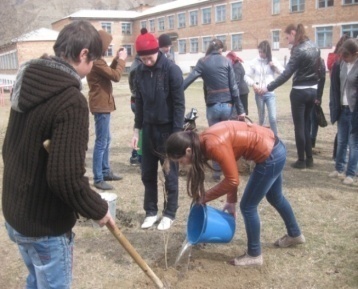 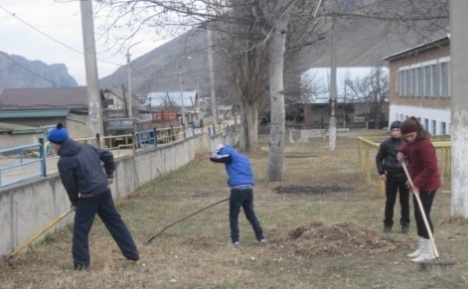 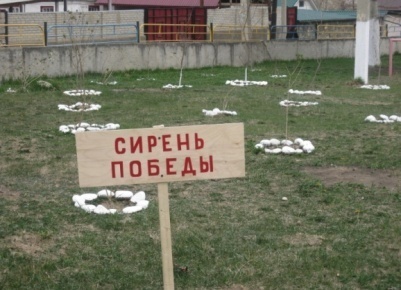 Экологический субботник «Мы за чистый город, село».В очередной раз ребята выходят на борьбу с несанкционированной стихийной свалкой на пустыре рядом со школой. 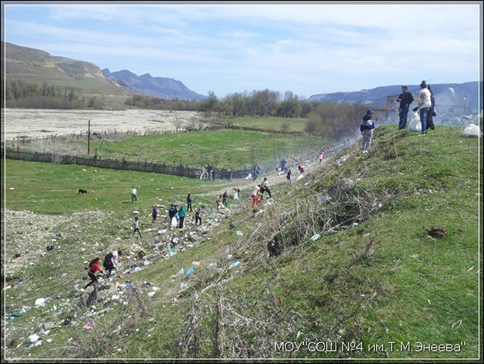 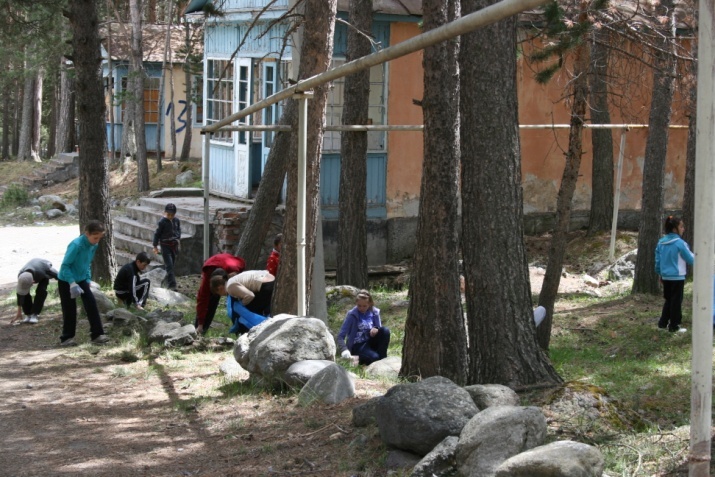 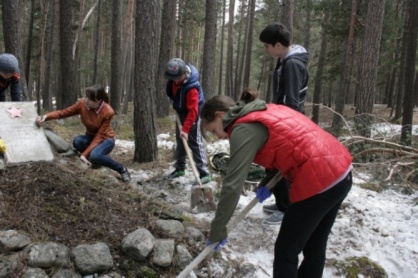 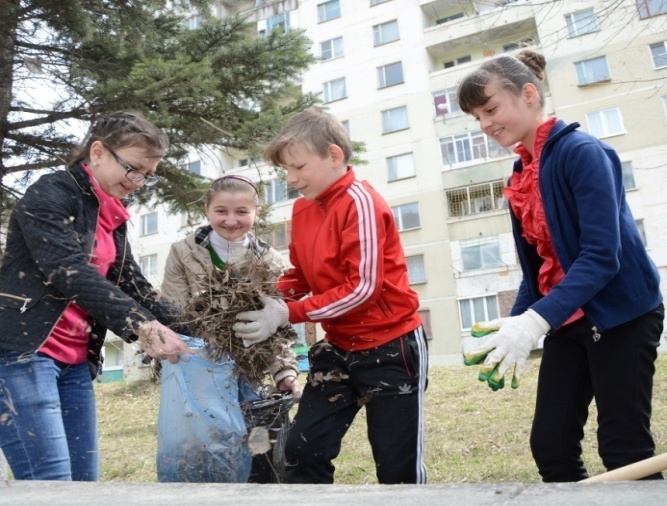   Викторина «Загадка Земли», посвященная Дню Земли.В читальном зале библиотеки  МОУ «СОШ №4» с.п. Кенделенпрошла викторина с учащимися 8-9 класса. Дети оживленно отвечали на вопросы, отгадывали загадки.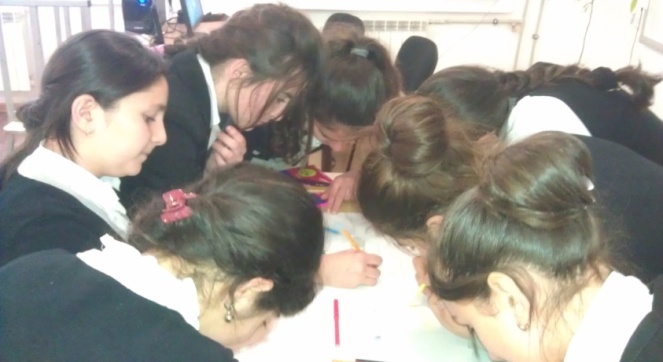 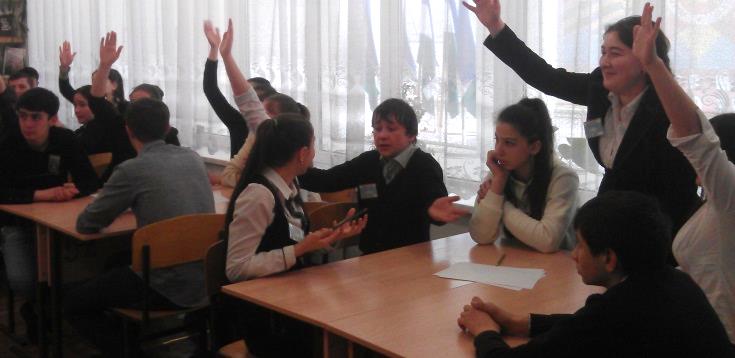 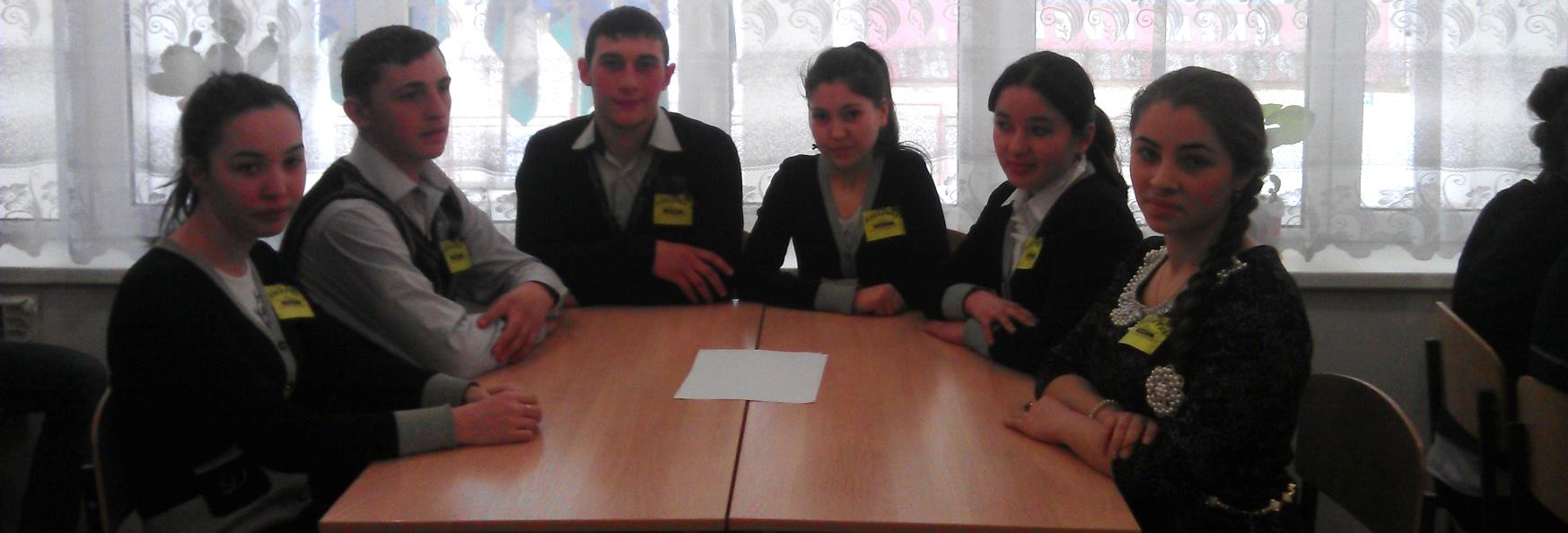 Круглый стол, посвященный Дню памяти погибших на Чернобыльской АЭС.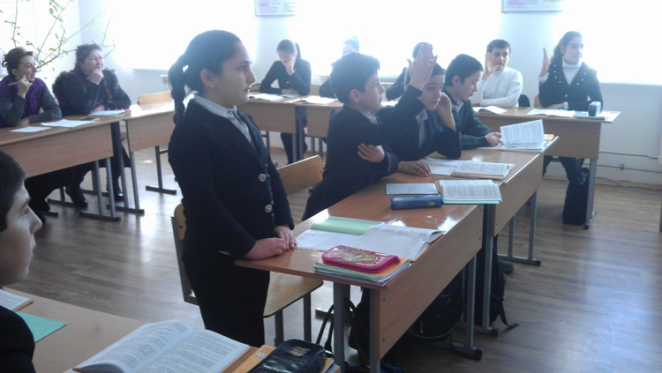 Акция «В защиту водных ресурсов».Старшеклассники  МОУ «СОШ 2»с. пКенделен и МОУ «СОШ №4» с.п. Кенделенчистят  пойму реки  Кенделен от мусора.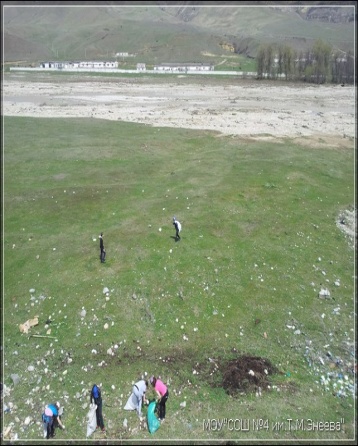 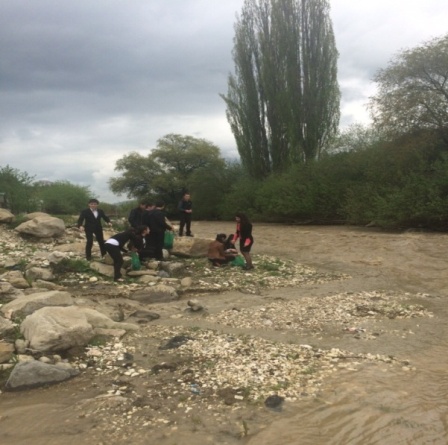 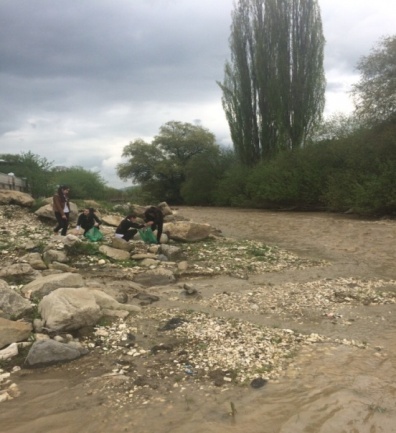 Эколого-познавательная игра «Лесные великаны»Операция «Помоги пернатому другу», посвященная Международному дню птицУчащиеся  5-7 классов МОУ «СОШ» с.п. Былым  Руководители -  Афашокова З.И., Баразбиева А.И., Алиева Р.Х.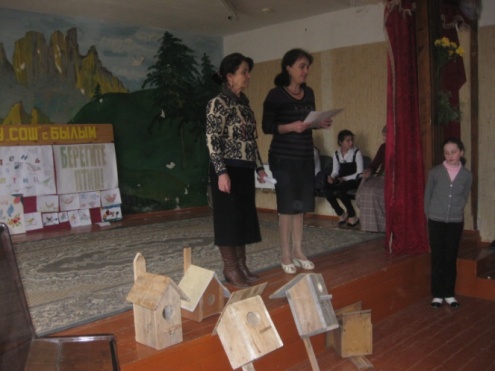 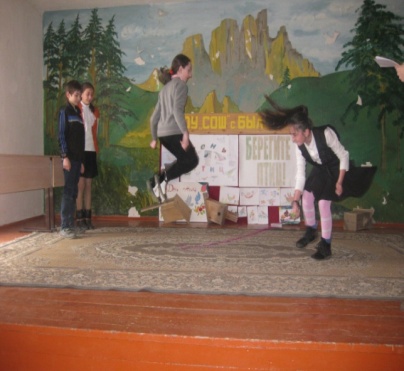 Урок  «Как прекрасна Земля и на ней человек»в4 классе МОУ «СОШ» с.п. Былым Руководитель – Омарова А.И.                                    Экскурсия «Моя малая родина»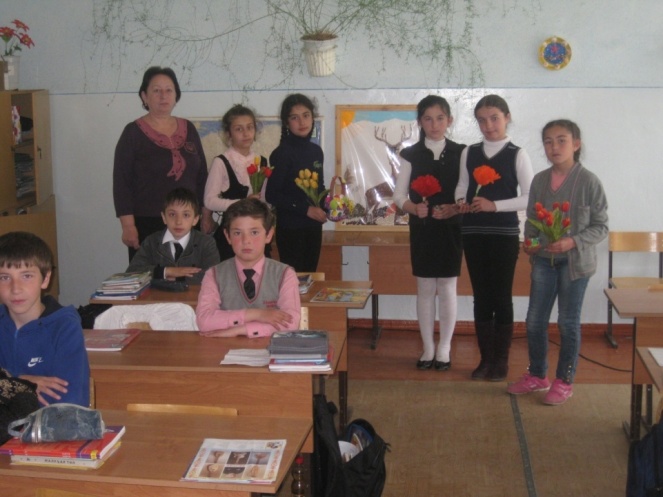 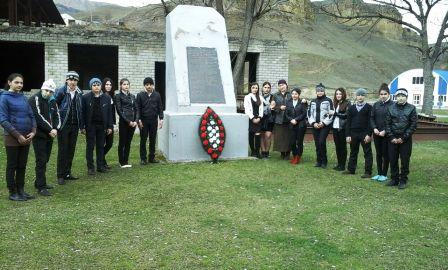  Учащиеся нашего района принимают активное участие в муниципальных и региональных мероприятиях  по экологическому воспитанию  учащиеся. Так, в   республиканском конкурсе «Чистая энергия»  за научно- исследовательскую работу  «Изучение экологии реки Гунделен»АтмурзаеваМелек  награждена   дипломом IIIстепени.  Организовать выезд  обучающихся ОУ и учителей   биологии и географии в ущелье Адыл-су  «Экологической  учебно-игровой  тропы « Лесная мозаика»».В текущем учебном году в Эльбрусском муниципальном районе произошло знаменательное событие: официальное открытие на базе Национального парка «Приэльбрусье» экологической учебно-игровой тропы «Лесная мозаика» (  победитель I Всероссийского конкурса проектов "Культурная мозаика малых городов и сел").Конкурс организован  Благотворительным фондом  Елены и Геннадия Тимченко при поддержке Министерства культуры Российской Федерации и оперативном управлении Ассоциации менеджеров культуры (АМК)),  ориентированной на экологическое воспитание молодежи. На церемонии открытия тропы присутствовали: председатель комитета по туризму и курортам, доктор географических наук Сергей Иванович Шагин, начальник отдела по туризму и экологическому просвещению Тахир Моллаев, представитель региональной общественной организации «Федерация альпинизма, скалолазания, спортивного туризма Кабардино-Балкарии», руководитель альпинистского военно-спортивного клуба “Горец”  Михаил Мельник.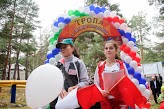 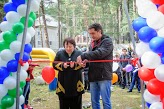 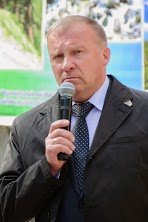 Цели и задачи данного проекта:
– создание условий для выполнения учащимися системы заданий в природном окружении, способствующих экологическому воспитанию и обучению, организации досуга жителей района и многочисленных туристов в сочетании с экологическим просвещением и оздоровлением.
– оснащение кабинета в зале природы музея современными техническими средствами;
– расширение у посетителей сведений об объектах, процессах и явлениях окружающей природы;
– привитие учащимся навыков наблюдать за различными проявлениями антропогенного фактора, умения комплексно оценивать результаты воздействия человека на окружающую среду;
– развитие у детей и подростков внимания, наблюдательности, памяти, аналитического мышления, восприятия красоты, раскрытие их творческих возможностей;
– сохранение природы в Эльбрусском районе и на территории ФГБУ «Национальный парк «Приэльбрусье».
Общая протяженность тропы составляет 2700 м, что является оптимальным вариантом  для старшеклассников. Маршрут охватывает уникальные объекты местной природы, разнообразные типы леса, характерные формы рельефа. Наряду с привлекательностью тропа еще и информативна, позволяет развивать у обучающихся навыки исследовательской работы, способствует определению видового разнообразия растительного покрова, закреплению и расширению знаний, полученных на уроках биологии и географии.
В открытии тропы приняли участие учащиеся школ района. 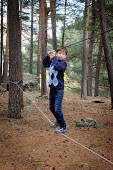 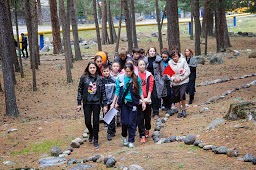 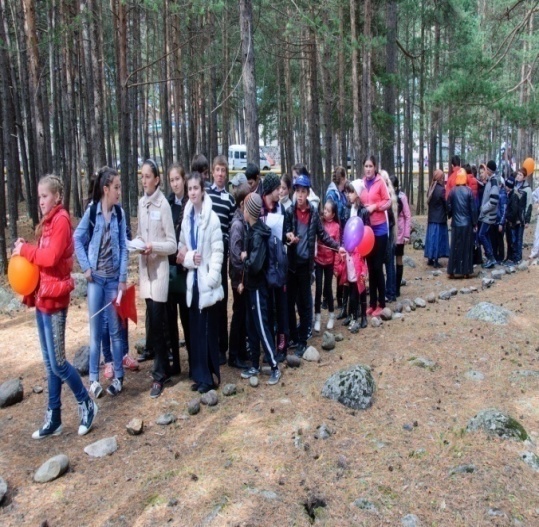  В рамках проекта проведен конкурс исследовательских работ,  рисунков, сочинений, эссе, фотографии.        5 декабря в Эльбрусском районе КБР во  Дворце культуры имени К. Кулиева в атмосфере праздника прошел заключительный этап Районного творческого конкурса "Ущелье Адыл-суу, тропа"Лесная мозаика". Он проходил под девизом "Давайте беречь нашу планету" .
Конкурс организован Управлением образования местной администрации Эльбрусского муниципального района и МУК "Районный краеведческий музей" с целью привлечения внимания общественности к красоте и уникальности Баксанского ущелья, его экологическому состоянию и вопросам взаимодействия человека и природы.
В двух этапах конкурса приняло участие более 140 учащихся из образовательных организаций района. На заключительный этап жюри конкурса была отобрана 41 работа.
На мероприятие были приглашены представители Администрации Эльбрусского муниципального района, Управления образования администрации Эльбрусского муниципального района, Национального парка "Приэльбрусье", СМИ, учителя и учащиеся  школ района.    Все победители конкурса и 10 руководителей проектов были награждены дипломами, грамотами и памятными призами. 
    Учащиеся района принимают активное участие в  республиканских конкурсах , организованных Министерством образования, науки и по делам молодежи  КБР и Республиканским детским эколого-биологическим центром. 
Исследовательская работа Малена Хажарова "Экологическая учебно-игровая тропа "Лесная мозаика".Ущелье Адыл-су"отобрана для участия во Всероссийском конкурсе "Моя малая родина: природа, культура, этнос"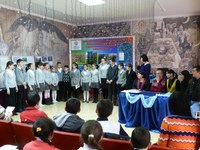 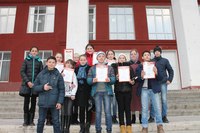    В  образовательных организациях района проводятся экологические праздники  и вечера,  отмечаются  такие даты ,как «День птиц», «День Земли», «День гор», 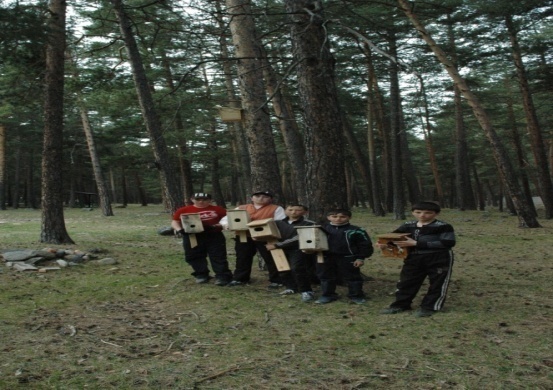 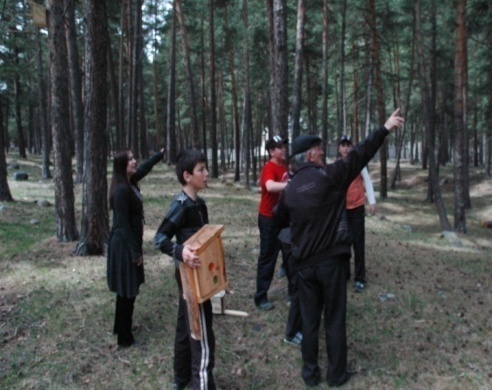 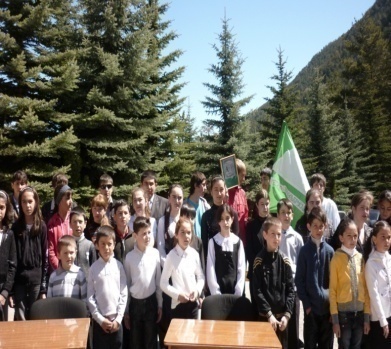 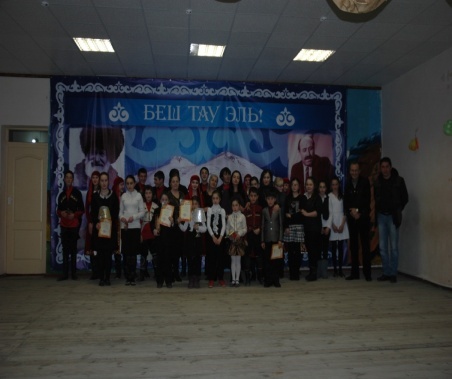 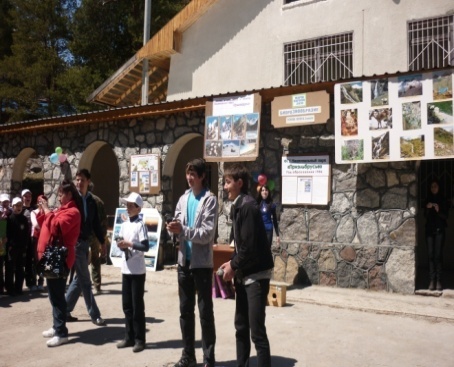 День Земли                      ДЕНЬ ГОР                                       «Марш парков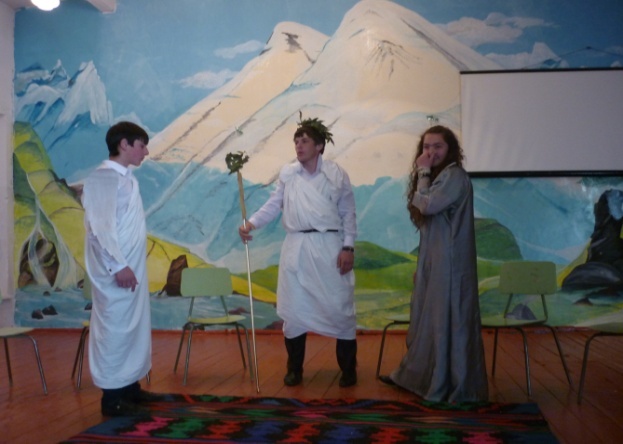 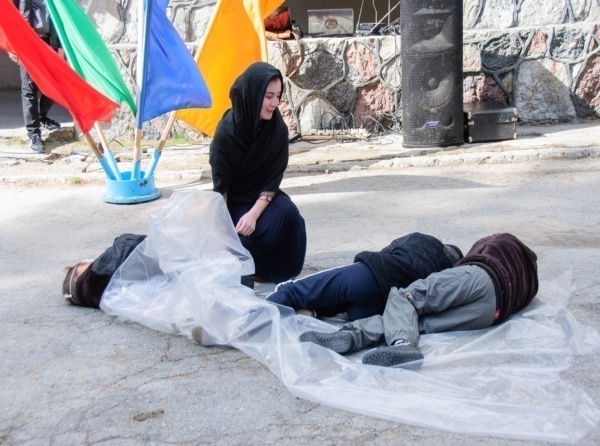 Экологический вечер «Суд    богов»                               Сценка «Плач медведицы»Важнейшим средством повышения педагогического мастерства учителей, связующим в единое целое всю систему работы в школах, затем и в районе является методическая работа. Её роль значительно возрастает в современных условиях в связи с необходимостью рационально и оперативно использовать новые методики, приёмы и формы обучения и воспитания. Работая над новой темой, педагогический коллектив руководствуется современными подходами к системе образования и методами воспитания детей. В течение года педагоги совершенствовали методику проведения уроков, работали над реализацией тем самообразования, знакомились с инновациями в методике преподаваемого предмета, методической литературой. Учителя - предметники    приняли участие в республиканских  семинар – совещаниях по новыми  УМК для профильных классов, ознакомились с новинками педагогической, психологической, методической и научно-популярной литературы с участием  авторов учебников и ведущих методистов  издательства «Вентана-Граф», «Просящение», «Мнемозина».   В начале учебного года проведена организация мониторинга профессиональных и информационных потребностей учителей МО: выявлена необходимость обучения на курсах ИКТ, оснащение кабинетов биологии компьютерами, проекторами, подключением к сети интернет, так как многие сетевые программы работают при подключении к сети.Успешность профессиональной деятельности педагогов обуславливается сформированностью у них профессиональных методических умений. Этот процесс протекает эффективнее при активном участии педагогов в профессиональных объединениях. С целью повышения качества образования и обмена опытом работы были проведены  семинары:1.Августовское заседание секции РМО учителей химии, биологии, географии.20 августа на базе МОУ « Лицей №1» г.п. Тырныауз прошло совещание учителей химии, биологии, географии ,на котором  рассмотрены вопросы  экологического воспитания детей и молодежи. 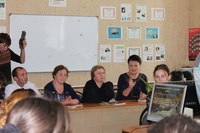 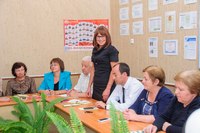 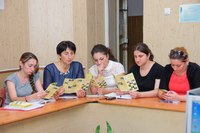 2.Теоретический семинар «Система учебно-методических комплектов «Алгоритм успеха» как ресурс реализации требований ФГОС »1 Система учебно-методических комплектов «Алгоритм успеха», как основа формирования информационно-образовательной среды образовательного учреждения. Преемственность УМК, входящих в состав системы.2 Состав, методологическая основа и методические принципы построения системы УМК «Алгоритм успеха» для всех ступеней образования. Ведущие принципы отбора содержания.3.​ Сообщество школ России «Алгоритм успеха» как ресурс реализации ФГОС средствами информационно-образовательной среды». Акция издательства – школе. ( ответственные:  Джаппуева А.С.,    Долженкова Н.О. – методист по биологии ИЦ «Вентана-Граф , Смирнова Наталья  Евгеньевна – методист по географии «ВЕНТАНА-ГРАФ»Ахметов  Марат Анварович- меодист ИЦ«ВЕНТАНА-ГРАФ» )3.Теоретический семинар учителей химии.1.Методическая поддержка аттестуемых учителей.2. Современные подходы к подготовке учащихся к олимпиадам                                                                   ( ответственные: Джаппуева А.С. АфашоковаМ.З. )4.Теоретический семинар:  « Подготовка к ЕГЭ по химии» - из опыта работы( выступления учителей)- Решение задач части С- обзор литературы и Интернет-ресурсов для подготовки к ЕГЭ( ответственные  Учителя ОУ, Тамаев Х.О. , Афашокова М.З.)5. Экскурсия    по учебно-игравой экологической тропе  - «Лесная мозаика» в ущелье Адыл-Су6. Теоретический семинар.1.Методическая поддержка аттестуемых учителей.2. Современные подходы к подготовке учащихся к олимпиадам7. Практический семинар «Формирование общеучебных умений и навыков при изучении химии , биологии, географии»- интегрированный урок  химии и биологии в 7 классе « Химия клетки»- Внеклассное мероприятие «Знатоки географии»- решение задач повышенной сложности - Обмен опытом в проведении программных  практических работ в 6  классе.                         (ответственные  Джаппуева А.С. Отарова А.Ю. Тамаев Х.Т. Кульчаеа А. Д.)8. Практический семинар« Патриотическое воспитание молодежи на уроках химии , биологии,  географии»- урок  в 8 классе «Значение периодического закона. Жизнь и деятельность Д.И. Менделеева »- урок в 6 классе «Многообразие  и происхождение культурных растений»- Внеклассное мероприятие  «Мы патриоты России»- доклад: «Экологическое образование на уроках географии и во внеурочное время»               (ответственные  Джаппуева А.С. Тамаев Х.Т. Мусралиева Л.Н. , Шумляева Н.В)9. Туристический слет      « Мой край Кабардино-Балкария»1. Августовское заседание секции РМО учителей технологии 2. Практико-ориентированный семинар:« Личностно-ориентированный подход  на уроках технологии с учетом творческих способностей»- интегрированный урок в  8 классе«Благоустройство приусадебного участка»Урок  в 8 классе: «Художественная вышивка»Внеклассное   мероприятие«Бабушкин сундук»- обсуждение положения муниципального этапа олимпиады- разработка положения о конкурсе на лучшую новогоднюю игрушку                                                                   (Ответственные: Батырбекова А.М., Жашаев А.Ж)3.Практика – ориентированный семинар «Интерьер своими руками»Урок в 7 классе (девочки)Внеклассное мероприятие «Предание старины далекой»- урок  в 7 классе (мальчики)Подведение итогов  работы РМО учителей технологии  за 2013-2014 учебного года                                                                                       (Ответственные:   З.М., Текуев Ю.Т.)         В связи с  изложенным  определились новые цели и задачи на новый учебный год  рекомендации: Отслеживать работу по накоплению и обобщению передового педагогического опыта (ответственные - председатели РМО)Спланировать цикл открытых уроков с учетом реальных возможностей по особо «западающим» вопросам, более тщательно продумать организацию взаимопосещения уроков и семинаров.В работе РМО по повышению профессионального мастерства обратить внимание на технологию подготовки урока и его самоанализ, самоконтроль своей деятельности, применение новых   педагогических технологий. Провести в 2015-2016 учебном году районные семинары запланированные, но не проведенные  в 2014-2015 учебном году. Провести  практический семинар,  в рамках которого будут раскрыты  не рассмотренные вопросы.Продолжить работу по совершенствованию педагогического мастерства сотрудников школы.Отчетпо организации и проведению единого государственного экзамена по географиив МОУ « СОШ№25»г.о.Нальчик 25 мая 2015 года.Всего заявлено участников-10 чел...Явились для сдачи ЕГЭ—4 чел.. Не явились- 6 чел.Удалены с экзамена за нарушения – 0Выявленные нарушения в ходе проведения экзамена –0Жалобы от родителей—0Жалоб от наблюдателей—0Начало экзамена—10-10 часов.Конец экзамена -13 15  часов.Минимальный порог -37.Средний балл по району-45.8Отчетпо организации и проведению единого государственного экзамена по химии в Эльбрусском муниципальном районе КБР   8 июня  2015 года.Всего заявлено участников-37  чел..Явились для сдачи ЕГЭ—35 чел..Не явились- 2 чел.Удалены с экзамена за нарушения –0Выявленные нарушения в ходе проведения экзамена –0Жалобы от родителей—0Жалоб от наблюдателей—0Начало экзамена—10-10 часов.Конец экзамена -1315 часов.МИНИМАЛЬНЫЙ ПОРОГ  ----- 36 балловМаксимальный балл по району -90-Джубуева Жанета- МОУ « Гимназия №5»Минимальный балл по району-11- Темирканов Беслан- МОУ « СОШ»с.п.ЭльбрусСредний балл по району  -   49.6Отчетпо организации и проведению единого государственного экзамена по биологии в Эльбрусском муниципальном районе КБР 15 июня 2015 года.Всего заявлено участников- 60 чел...Явились для сдачи ЕГЭ— 46 чел..Не явились- 14 чел.Удалены с экзамена за нарушения –0Выявленные нарушения в ходе проведения экзамена –0Жалобы от родителей—0                  Жалоб от наблюдателей—Начало экзамена—10-10 часов.           Конец экзамена -14 15 часов.МИНИМАЛЬНЫЙ ПОРОГ  ----- 36 балловМаксимальный балл по району–Ярычев Турпал-83 балла - МОУ  «СОШ№6»г.п.ТырныаузСредний балл по району-51.8Средний тестовый балл, полученный на ЕГЭ  Доля участников ЕГЭ,  не набравших минимальное  количества баллов Рекомендации: Подготовку к ЕГЭ начинать с разъяснительной беседы, ориентирующей на адекватный выбор конкретного предмета. Информировать учащихся и их родителей о предназначении и требованиях ЕГЭ;-  Для подготовки активно использовать возможности элективных курсов, принимать участие в тематических консультациях и семинарах, проводимых РМО по вопросам подготовки к ЕГЭ; привлекать ресурсы Интернета.- После прохождения каждой темы компенсировать  дефициты учебника заданиями в формате ЕГЭ, используя демоверсии, открытые фрагменты КИМ сайта ФИПИ и другие пособия;РМО УЧИТЕЛЕЙ ОСНОВЫ БЕЗОПАСНОСТИ ЖИЗНЕДЕЯТЕЛЬНОСТИ Проблема, над которой работало РМО в течение учебного года «Современные информационно-компьютерные технологии как средство повышения качества учебного процесса»Цель:   повышение педагогической компетенции учителей ОБЖ  в соответствии с современными требованиями образования.3    Задачи: -внедрение инновационных технологий;-создание условий для педагогического мастерства учителя;-организация процесса повышения квалификации педагогов и их самообразование;- распространение и обобщение передового опыта учителей.-продолжить работу с одаренными детьми через проведение олимпиад, конкурсов, научно-исследовательскую деятельность.формирование у школьников ценностное отношение к своему здоровью;пропаганда значимости курса ОБЖ среди преподавателей и учащихся школ;-совершенствование форм и методов преподавания;-проведение профилактической работы по искоренению вредных привычек;-повышение квалификации педагога внутри методического объединения и за его пределами;-знакомство с новинками литературы;-обеспечение профессионального, культурного и творческого роста педагога;-использование интернет технологий в учебном процессе.Выполнение поставленных задач в 2014-2015 учебном году       способствовала работа методического объединения. Было проведено четыре совещания  методобъединения, что соответствовало плану методической работы и районный семинар по теме «Направления работы учителя ОБЖ по освоению обучающимися навыков безопасного поведения».  Все методические объединения были подготовлены и проводились исходя из поставленных задач.   Заседания проходят нетрадиционно, в форме «круглых столов», дискуссий, творческихотчетов, обмена опытом, творческой лаборатории, предоставление педагогического опыта, обзоров и т.д.   Для них характерно практическая направленность: учителя обмениваются опытом, посещают открытые уроки. Грамотно организованная методическая работа помогает учителям строить  учебный процесс с учетом современных тенденций в преподавании ОБЖ,  исходя из  личностно-ориентированного подхода к ученику. Использование нестандартных форм и методов работы позволяют учителю сделать урок ОБЖ более живым, интересным, снять нервное напряжение и усталость учащихся, восстановить их внимание и работоспособность.        В 2014-2015 учебном году РМО  преподавателей ОБЖ  насчитывает 17  человек.        Во всех  ОУ района есть преподаватели ОБЖ. Высшее образование  – 9 человек, ср. спец.  – 8        В этом учебном году  2  учителей успешно   подтвердили  высшую квалификационную          категорию.           Руководитель РМО – Соттаев Ш.К. – преподаватель ОБЖ МОУ «СОШ№3»        г.п. Тырныауз.     Преподаватели  ОБЖ работали по плану принятому на августовском заседании.     В своей работе РМО преподавателей ОБЖ  ставили следующие цели:Формирование знаний здорового образа жизни у учащихся.Духовно-нравственное воспитание молодежи.    В курсе изучения ОБЖ особое внимание было уделено разделам:- Российская система чрезвычайных ситуаций.- Гражданская оборона.- Основы медицинских знаний.- Основы здорового образа жизни.- Боевые традиции вооруженных сил.- Роль и значение вооруженных сил.- Особенности военной службы.  Преподавателями ОБЖ в течении года проведена большая работа по военно-патриотическому    воспитанию учащихся. С этой целью провели ряд мероприятий:В октябре 2014 года с целью  патриотического воспитания, формирования позитивного отношения и популяризации военной службы среди молодежи и в рамках реализации государственной программы «Патриотическое воспитание граждан Российской Федерации на 2011-2015 годы» Администрация Эльбрусского района совместно с  МУ «Управление образования» и ПУ ФСБ России по КБР провели среди учащихся ОУ района конкурс военно-патриотических объединений учащихся ОУ   -  «Зарница». В мероприятии приняли участие 14 общеобразовательных учреждений (140 человек) Места распределились следующим образом:- 1 место – МОУ «СОШ№6» г.п. Тарныауз- 2 место – МОУ «СОШ» с.п. Былым- 3 место – МОУ «СОШ» с.п. Бедык      2. 20 апреля  был проведен 1 этап ( теоретический)  районных соревнований военно-спортивной игры «Победа» - «Равнение на героев » и «Ратные страницы истории»  на базе МОУ «Гимназия№5» .          6 мая  2013г. на стадионе «Тотур» был проведен 2 этап  районный - Республиканских соревнований  военно-спортивной игры «Победа».Цель мероприятия : районный этап военно-спортивной игры «Победа» проводится в рамках реализации республиканской целевой программы «Патриотическое воспитание и допризывная подготовка молодежи в Кабардино-Балкарской Республике» (2010-2015годы) и в целях воспитания патриотизма, гражданской ответственности детей и молодежи.Задачи:- мотивация и формирование интереса к военной профессии;- пропаганда и популяризация среди детей и молодежи здорового образа жизни;- проверка уровня знаний, умений и навыков по основам безопасности жизнедеятельности   человека, основам военной службы (начальной военной подготовке), общей физической     подготовке;- выявление лучших команд района, для участия в республиканском этапе.Районный этап организовали и провели:- МУ «Управление образования»,- местное  отделение общественно-государственной организации  ДОССАФ,- МОУ ДОД «ЦДЮ» (клуб картинга)- ФДКУ ФПС по КБР (МЧС)- пограничный отдел г. Тырныауза- РОВД - Скорая помощь РЦБ.        В соревнованиях приняли участие 10  команд общеобразовательных учреждений района:   МОУ «Лицей№1», МОУ «Гимназия», МОУ «СОШ№3» г.Тырныауза,  МОУ «СОШ№6», МОУ «СОШ№1» с.п. Кенделен, МОУ «СОШ№2»с.п. Кенделен,  МОУ «СОШ»с.п. Лашкута, МОУ «СОШ»с.п. Терскол, МОУ «СОШ»с.п. Нейтрино,  МОУ «СОШ»с.п. Былым. Места распределились следующим образом:- 1 место – МОУ «СОШ№6» г.п.Тырныауз- 2 место -  МОУ «СОШ» с.п. Былым- 3 место – МОУ «СОШ»с.п. Терскол 3.Одним из масштабных мероприятий, проведенных в рамках Всероссийского месячника оборонно-массовой работы посвященной Дню защитника Отечества и 100-летию со дня рождения маршала авиации, трижды Героя Советского Союза  А.Н. Покрышкина, стали районные соревнования среди старшеклассников по программе ОБЖ «Я готовлюсь к службе в вооруженных силах Российкой Федерации». Соревнования прошли 21 феврвля на базе МОУ «СОШ№6» г.п. Тырныауз. Приняли участие команды  16  ОУ района.  Соревнования организовали и провели: МУ «Управление образования», местное  отделение общественно-государственной организации  ДОСААФ в Эльбрусском районе. Места распределились следующим образом:- 1 место – МОУ «СОШ№6» г.п.Тырныауз- 2 место -  МОУ «СОШ» с.п. Былым- 3 место – МОУ «СОШ»с.п. Терскол5.В соответствии со ст.13 п. 1 Федерального Закона «О воинской обязанности и военной службе» и  совместным Приказом Министра обороны РФ и Министра образования и науки РФ № 96/134 от 24.02.2010 года «Об утверждении инструкции об организации обучения граждан РФ начальным звеном в области обороны и их подготовки по основам военной службы в образовательных учреждениях среднего (полного) общего образования, образовательных учреждениях начального профессионального и среднего профессионального образования и учебных пунктах» с 1 по 5 июня 2013 года на базе общеобразовательных учреждений района   были проведены  летние пятидневные учебные сборы с учащимися ( юноши) 10-х классов. В соответствии с приказом был утвержден план основных мероприятий и учебно-тематический план  по подготовке и проведению учебных сборов. В декабре  2014года был проведен муниципальный  этап Республиканских олимпиад, в том числе и по ОБЖ, среди учащихся 10-11 классов .Итоги олимпиады по ОБЖ.10 классы11 классВ 2014-2015 году в соответствии с поставленными задачами удалось достичь:Заседания районного методического объединения проводилось  не реже 1 раза в четверть и  рассмотреть на них следующие вопросы:качественная реализация учебных планов и рабочих программ по основам безопасности жизнедеятельности на основе стандартов нового поколения;Повышение квалификации учителей основ безопасности жизнедеятельности.Активная деятельность районного методического объединения  основ безопасности жизнедеятельности.Выявление, изучение и обобщение передового педагогического опытаОрганизация в районной и участие в районной и республиканской   олимпиаде.Оказание методической помощи молодым и начинающим учителям  основ безопасности жизнедеятельности.Информационная и редакционно-издательская деятельность.Аналитическая деятельность.Работа с учащимися.    В 2014-2015 учебном году необходимо обратить внимание на решение таких          вопросов как:     - оборудование учебных кабинетов;     - организация издательской деятельности учителями;           - организация исследовательской деятельности с учителями и учащимисяРМО УЧИТЕЛЕЙ ФИЗИЧЕСКОЙ КУЛЬТУРЫВ 2014-2015 учебном году РМО  учителей физической культуры насчитывает 28 человек.Во всех  ОУ района есть учителя физической культуры. Высшее образование (спорт ф-к) – 12 человек, ср. спец. (физическое) – 5 , высшее (не профильное) – 8, ср. спец. (не профильное) -1,н. высшее ( спорт фак.) – 1,н. высшее (не профильное)  - 1.В этом учебном году  6  учителей успешно   подтвердили  высшую квалификационную категорию: Початкова Н.М.(МОУ «Гимназия»), Кандыба В.В.(МОУ «Гимназия»), БейгуленкоС.Н.(МОУ «Гимназия»), Малкоруков М.И. (МОУ «СОШ№6»),Джаппуев А.О. (МОУ «СОШ»с.п. Лашкута), Шабаева Л.Н.(МОУ «СОШ№3»г.п. Тырныауз). Руководитель РМО – Почпткова Н.М. – учитель физической культуры МОУ «Гимназия». Муниципальный этап олимпиады по физической культуре.Приняли участие 14 общеобразовательных учреждений района, 9-11 классы.ДевочкиМальчикиВ ноябре месяце стартовала спартакиада учащихся Эльбрусского района.  Открытие спартакиады прошло под девизом «Спорт против наркотиков!». Спартакиада прошла по следующим видам:РМО  УЧИТЕЛЕЙ КАБАРДИНСКОГО ЯЗЫКА И ЛИТЕРАТУРЫОбщие сведения об учителях РМО кабардинского языка и литературы   	 В современной школе приоритетным становится гуманитарное образование, в рамках которого одна из ведущих ролей принадлежит преподаванию родного языка. Свободное владение родным языком – одна из гарантий успеха каждого ребенка в учебе, труде, в творческой деятельности.   Сегодня обновление образования происходит в условиях модернизации образования, главной целью которого является достижение нового качества образовательной подготовки школьников. И учителя кабардинского языка и литературы Эльбрусского района, понимая это, ставят перед собой следующие задачи: закрепить и углубить знания, развить умения учащихся на совершенствование орфографической и пунктуационной грамотности учащихся, на способствование развитию речи и мышления на межпредметной основе.    Во всех образовательных учреждениях  города ведутся уроки кабардинского языка и литературы по УМК, рекомендованным МОН КБР, все школы обеспеченны программами, учебными пособиями.  Значительную помощь в овладении новыми педагогическими технологиями учителя получали   во время семинаров, проводимых  районным  методобъединением.  В плане РМО просматривается изучение нормативных документов, теории и методики обучении предмета. На заседаниях РМО учителя совмещали рассмотрение теоретических вопросов с практической частью. Современные методы обучения кабардинскому языку и литературе освещалась на семинарах в форме доклада, сообщении. Практическая часть представляла собой открытые уроки с последующим самоанализом, а некоторые даже давали мастер – классы на районом уровне (Камергоева Т. Д.- МОУ «СОШ №2» ), проводили внеклассные мероприятия, которые занимают важное место в работе учителей и способствует развитию мотивации учения. Очередной  семинар прошел в «Прогимназии №4», где Р. Ж. Азубекова  показала урок и внеклассное мероприятие.   В марте провели срез знаний учащихся 9, 11 классов по кабардинскому языку. По контрольно- измерительным материалам, подготовленным руководителем РМО, срезы проведены во всех городских школах, кроме лицея ( отсутствия учителя). Результаты срезов хорошие – 100 % успеваемость во всех школах.   С целью повышения интереса учащихся к родному языку, выявления одаренных и способных учащихся ежегодно проводится районный тур олимпиады по кабардинскому языку и литературе. В 2014 -2015  учебном году в нем участвовали более 16  школьников среди 7 – 11-х классов. Результаты районной олимпиады по кабардинскому языку и литературеВ школах города обучается  сильный контингент учащихся  и лучшие  результаты  показали «Гимназия» и МОУ «СОШ №6» города.  Важное место в работе РМО занимает внеклассная работа по предмету. Многие учителя ведут кружки для учащихся школы. В сентябре (21 сентября 2014 г.)  впервые отметили День Адыгов. В мероприятиях,   проведенных   в районном ДК имени  К. Кулиева приняли,  участие все педагоги и многие учащиеся школ.  В традиционных шогенцуковских чтениях, проводимых в рамках конкурса – фестиваля «Родной язык – душа моя, мой мир», приняли участие «Гимназия», МОУ «СОШ №2», МОУ «СОШ №3», МОУ «СОШ №6». В этом конкурсе отличились СОШ №2 и СОШ №6.  «Акъыл жан»,  КВН к международному дню родного языка (21 февраля)  между учащимися СОШ №2 и СОШ №6, где победила дружба. 	  В январе в каждой школе провели литературные вечера,  посвященные памяти Алима Кешокова.  	 В мае,  к Дню Памяти Адыгов, провели большое  мероприятие на базе шестой школы, где присутствовали тамада Адыгэ хасэ в Эльбусском районе Муаед Азубеков с работниками администрации района. 	 Хотелось отметить активную работу учителей при проведений семинаров и заседаний РМО: Камергоевой Т. Дж.(МОУ «СОШ №2»), Алихбердовой М. Ч.МОУ «СОШ №3»), Азубековой Р. Ж.(Прогимназия№4).На следующий 2015-2016  учебный год перед РМО учителей кабардинского языка стоят такие задачи:Проводить работу по улучшению качества знаний учащихся.Продолжить поиск необычных форм проведения уроков, которые бы увлекли ребят, побудили к самообразованию.Широко использовать на уроках краеведческий материал, знакомить учащихся с творчеством земляков.Шире проводить внеклассную работу по кабардинской литературе.АНАЛИЗ ВОСПИТАТЕЛЬНОЙ РАБРОТЫ      Педагогические кадры, обеспечивающие воспитательную работу в Эльбрусском муниципальном  районе: заместителей директоров по воспитательной работе 17;классных руководителей -223;социальных педагогов -20;педагогов-психологов -15;педагогов-организаторов - 2;педагогов дополнительного образования детей – 32;Приоритетные направления воспитательной деятельности в 2014-20125были:-нравственное, правовое, патриотическое, физкультурно-оздоровительное;- тщательное продумывание  работы  по выбору тематики  классных часов;- формирование у учащихся стойкой мотивации к учебной и воспитательной деятельности;- нацеленность на формирование всесторонне развитой личности;-  повышение культуры межнациональных и межэтнических отношений;-  активное внедрение в педагогическую практику новейших достижений в области воспитания; формирование уважительного отношения к правам ребенка всоответствии с Конвенцией ООН о правах ребенка;Практическими  действиями   по реализации обозначенных целей и задач былиКонцентрация  в 2014-2015 учебном   году  реализация  Программы «Формирование личности ггражданина и патриота в Эльбрусском муниципальном районе» на 2010-2015гг., Районная  целевая  программа  «Здоровый ребенок Эльбрусского района» на 2010-2015годы и Муниципальной  целевой  программы «Программа развития образования Эльбрусского муниципального района на 2010-2015годы»;       Программа   «Формирование личности гражданина и патриота в Эльбрусском муниципальном районе»,  по нескольким направлениям, учитывающим: национальное, культурное, патриотическое,  правовое, эстетическое, экологическое  иинтеллектуальное воспитание учащихся.         В  районе  функционирует  районное методического объединения заместителей директоров по воспитательной работе.   Методическая  тема, над которой работает РМО: «Научно-методическое обеспечение развития воспитания в Эльбрусском  муниципальном районе».Цель:Повышение эффективности использования активных педагогическихтехнологий в деятельности заместителей директоров поВР; Совершенствование мастерства педагогов, направленного на повышение эффективности воспитательного процесса.Задачи:1.  Внедрение современных воспитательных технологий в работу.2. Активизация работы по изучению, обобщению и распространению передового
опыта по теме «Современные воспитательные технологии».Воспитательные задачи:1. Продолжить формирование активной гражданской позиции через внедрение
активных педагогических технологий.2.  Формировать у учащихся устойчивые нравственные идеалы через воспитание
потребности в здоровом образе жизни.3.Осуществлять конструктивное партнерство школы и семьи по предупреждению асоциального поведения учащихся. Совершенствование профилактической работы.4. Создать условия для формирования у школьников трудовых навыков и способствовать своевременному осознанному выбору профессии.        Анализируя работу МО классных руководителей, необходимо отметить, что работа классных руководителей была направлена на реализацию проблемных тем школы. На заседаниях МО классных руководителей педагоги  обсуждали проблемы, возникающие при работе с учащимися, инновационные модули в воспитательной работе.Ориентируясь на формирование личности учащегося, признание ее ценности и необходимости для современного общества, необходимо помнить, что она формируется в том числе и личностью классного руководителя, поэтому нужно создать все условия для роста профессионального мастерства педагогов.Для этого необходима действенная и эффективная структура методической помощи в образовательных учреждениях, ведь мастерство классного руководителя формируется через  систематическую профессиональную учебу. Следовательно, методическая работа является важнейшим звеном системы непрерывного образования и развития членов методического объединения классных руководителей, задачи которого заключаются в следующем:Повышение теоретического, научно-методического уровня подготовки классных руководителей по вопросам психологии и педагогики воспитательной работы.Обеспечение выполнения единых принципиальных подходов к воспитанию и социализации учащихся.Вооружение классных руководителей современными воспитательными технологиями и знанием современных форм и методов работы.Координирование планирования, организации и педагогического анализа воспитательных мероприятий классных коллективов.Изучение, обобщение и использование в практике передового педагогического опыта работы классных руководителей.Содействие становлению и развитию системы воспитательной работы классных коллективов. Методическая работа дает возможность классным руководителям не только участвовать в реализации школьных программ, но и принимать активное участие в их планировании и разработке, в апробации экспериментов и инноваций, постоянно стимулируя развитие творческого  потенциала педагогов, направленного на формирование и развитие личности учащегося.В работе классных руководителей есть определенные успехи: 1.  Повышение качества работы классного руководителя через совершенствование форм и методов воспитания в школе.2.  Сплочение детского коллектива.3. Установление тесных связей с семьей, вовлечение родителей в общественную жизнь класса.4.  Повышение заинтересованности подростков в выборе будущей профессии.    Однако в работе имеются  следующие недостатки и проблемы:планирование воспитательной работы схематично и формально;отсутствие эффективного взаимодействия с учителями-предметниками;взаимодействие классных руководителей, социального педагога, психолога между собой не отлажены;недостаточно внимания уделялось вопросам методики работы с родителями из неблагополучных семей, с детьми девиантного поведения.Существование этих проблем и недостатков обуславливает потребность коррекции  воспитательной системы в 2011-2012 учебном году. Необходимо наметить в следующем учебном году проведение семинара для заместителей директоров по ВР и классных руководителей «Педагогическая трибуна» (обмен опытом работы).Исходя из анализируемой информации, можно сделать вывод: методическая работа осуществляется на удовлетворительном уровне и органично соединяется с повседневной практикой педагогов, обеспечивает личностно-ориентированный подход в организации системы повышения квалификации классных руководителей.В целях совершенствования системы правовой культуры молодежи, ее адаптации в современной жизни, признавая право каждого коллектива на самостоятельное решение своих проблем, реализацию своих потребностей и интересов во всех общеобразовательных учреждениях района выбран актив школьного самоуправления. Самоуправление, как одно из самых эффективных воспитательных средств существенно облегчает воспитательную работу педагогов. Система ученического самоконтроля позволила учащимся ощутить себя организаторами своей жизни в школе. Планирование работы органов ученического самоуправления осуществлялось с   учетом интересов и потребностей детей, направленных на формирование общей культуры личности в эстетическом, трудовом, физическом, патриотическом, духовно – нравственном  отношении.Система ученического самоуправления в ОУ, наличие детской организации в районе:                 Реализация целей и задач воспитательной работы осуществлялась согласно требованиям программ разработанным в районе:- Программа воспитания в системе образования  Эльбрусского муниципального района на 2010-2015 годы. -Целевая  программа « Здоровый  ребенок Эльбрусского  муниципального района» на 2010 -2015 годы;В рамках данных программ организуются следующие мероприятия:- проведение Дней здоровья,
- проведение школьных и районных спортивных мероприятий,
- ежегодное проведение районной спартакиады школьников,
- организация работы спортивных секций, спортивных лагерей и другое.Развитие физкультуры и спорта в системе образования осуществляется через уроки физкультуры, секции, спортивные мероприятия и мероприятия различного уровня.               В целях реализации Программы в образовательных учреждениях района   продолжается работа по созданию и совершенствованию гуманистических воспитательных систем, основанных на воспитании патриотизма, гражданственности, духовности и нравственности.  Проводится большая работа по повышению статуса духовно-нравственного воспитания.  В данном направлении в образовательных учреждениях спланирована и проводится работа с родителями, семинары с педагогами, читается цикл лекций для учащихся «Основы нравственности».         В 2014-2015 году патриотическое воспитание оставалось  приоритетным направлением в основе воспитательных систем образовательных учреждений района. Все образовательные учреждения района работают по программам и Концепциям патриотического воспитания. Данное направление реализуется через урочную, внеурочную деятельность, дополнительное образование. Традиционными остаются такие мероприятия, как Уроки Мужества, посвященные Дню Победы, Дню Защитников Отечества, Дню Памяти и Скорби, встречи с ветеранами войны и труда. Во всех образовательных учреждениях района организованно отмечаются памятные даты и государственные праздники. 
Ежегодно в  районной  акции «Подарок солдату» принимают участие все образовательные учреждения района. Все образовательные учреждения разработали и провели мероприятия по подготовке к 70-летию   Победы на основе Комплексного плана подготовки и проведения мероприятий  в  Эльбрусском муниципальном районе.   
        Большая патриотическая работа проводится на базе школьных музеев.      Образовательные учреждения активно участвуют в конкурсах, акциях патриотической направленности. Через образовательные учреждения организовано шефство над памятниками героям Великой Отечественной войны       Педагоги и учащиеся системы дополнительного образования – активные участники конкурсов, научно-практических конференций Все заместители директоров по воспитательной работе  работали по планам, за основу которых взяты методические рекомендации  по  программе  развития воспитательной компоненты в общеобразовательной школе Планы составлены с учетом анализа работы за прошедший год и общешкольных целей и задач. При составлении планов учитывается возрастные и психологические особенности школьников, отражена работа с родителями.Общеобразовательные учреждения с.В.Баксан, п. Нейтрино, с. Бедык, с. Лашкута, с. Кенделен являются социокультурными центрами этих сел. Учащиеся охотно остаются в школах  после уроков, для внеурочной работы с обучающимися эффективно используется материально – техническая база школы: актовый зал, спортивный зал, кабинеты обслуживающего труда.       Одним из условий воспитательной работы социального успеха в старшей школе является ежедневное кратковременное общение учащихся  с классными руководителями и проведение еженедельных организационных и тематических классных часов. Инструктивные совещания по вопросам внеклассной деятельности проводятся  один раз в неделюпо понедельникам, что даёт возможность коллегиально разрешать многие вопросы.         Цель программы патриотического воспитания создание эффективных условий для формирования гражданско-патриотического воспитания с учетом возрастных особенностей учащихся.Праздники, посвящённые дню Матери; вернисаж портретов «Моя мама».Неделя Защитника Отечества: конкурс рисунков «Наша Армия», вернисаж портретов «Мой папа», конкурс чтецов «Служу Отечеству», конкурс сочинений «Армии лучшие сыны», классные часы «Защитники Отечества»; конкурс «А, ну-ка, мальчики!».Классные часы, посвящённые символам российского государства; нашей республики; конкурс рисунков «Мой родной край», «Моя Малая Родина».                                                               Классные часы, посвящённые Дню Победы. Конкурс открыток для поздравления ветеранов, концерт для ветеранов Великой Отечественной войны.       Общеобразовательные учреждения г.п.Тырныауз  поддерживает тесное сотрудничество со спортивными секциями города. Ребята посещают секции в комплексе «Геолог»: гимнастика, баскетбол, греко-римская борьба. На базе школы существует прекрасная школа футбола. Первоклассники еженедельно посещают фитнес по расписанию во время ГПД.                                                                                                                                                                  Так же наша школа поддерживает тесные отношение со службой пожарной охраны. Для учеников проводились лекции по безопасному поведению с огнём, демонстрировались фильмы, тренировочные эвакуации, в ходе которых практически отрабатывались теоретические навыки. Прошли конкурсы рисунков «Огонь – друг и враг».         Большое внимание в нашей школе отводится художественно-эстетическому воспитанию. На уровне классов эта задача решается через проведение классных часов эстетического направления, выставки рисунков и поделок.                                                                                     В общеобразовательных учреждениях района основной формой работы с родителями является проведение тематических родительских собраний, где используются такие формы работы, как индивидуальные беседы, дискуссии по заданной теме, анкетирование, тестирование и т.д. На таких родительских собраниях родители получают много полезной информации по вопросам семейного воспитания. Вместе с тем, низкий образовательный уровень некоторых родителей, проблемы межличностных отношений в семье в связи с низким материальным положением не позволяет пока надеяться на то, что все родители станут помощниками и союзниками педагогов в воспитании детей.        Для решения данных задач в 2014-2015учебном году проведены следующие семинары для заместителей директоров по воспитательной работе,   классных руководителей:- «Изучение «Программы гражданско-патриотического воспитания молодежи РФ»;
- «Организация воспитательной работы в условиях реализации «Закона об образовании РФ»;
- «Внутришкольное и межведомственное сотрудничество по вопросам воспитания и профилактики в условиях реализации «Закона об образовании РФ»;-«Современные педагогические  технологии (личночтно-ориентированный подход) в условиях нового образовательного пространства (обобщение опыта Ахматова З.М.-заместителя директора по воспитательной работе МОУ «СОШ»с.п.Былым;        Во всех образовательных учреждениях  обновляются ежегодно и действуют  Советы профилактики и наркологические посты, которые работают в тесном контакте с   КДН, ПДН. В каждом образовательном учреждении разработана система мер по профилактике правонарушений среди несовершеннолетних. Профилактическая работа ведется через уроки, факультативы, внеклассные мероприятия. Традиционными стали «Недели и Декады правовых знаний». К проведению мероприятий привлекаются сотрудники РОВД, КДНи ПДН, прокуратуры. Ежегодно проводится районный  месячник по профилактике наркомании и алкоголизма в рамках акции «Спорт,как альтернатива пагубным привычкам». Проводится работа с педагогами, классными руководителями по обеспечению занятости детей во внеурочное время.  Работа образовательных учреждений по организации деятельности с детьми «группы риска» обобщается через семинары социальных педагогов, классных руководителей, на совещаниях директоров школ.         Проводится работа по профилактике дорожно-транспортного травматизма.   Ежегодно проводится районный конкурс «Безопасное колесо», сборная района принимает участие в  Республиканских  соревнованиях. Образовательные учреждения ежегодно принимают участие в акции «Внимание, дети!». Несмотря на проводимую работу, правонарушения в среде подростков имеют место.  Профилактический совет образовательных учреждений  призван объединить усилие педагогического, ученического коллективов, родительской общественности, социально-психологической службы школы в создании единой системы по профилактике безнадзорности и правонарушений несовершеннолетних в школах, координировать действие педагогического коллектива с работой районных структур общественных организаций, работающих с детьми и подростками. 	Главными задачами Совета профилактики в ОУ являются:разработка и осуществление комплекса мероприятий по профилактике правонарушений, алкоголизма, наркомании, токсикомании и безнадзорности  среди учащихся школ;       разъяснение существующего  законодательства, прав и обязанностей родителей и детей;       проведение просветительской деятельности по данной проблеме;       проведение индивидуально-воспитательной работы с подростками девиантного поведения;       организация работы с социально опасными, неблагополучными, проблемными семьями, защита прав и интересов детей из данной категории семей.	Действующий в ОУ Совет  профилактики  строит свою работу и принимает решения в рамках закона «Об образовании», Федерального закона «Об основных системах профилактики безнадзорности и правонарушений, защиты прав учащихся  школы». Заседания Совета оформляются протоколами.              В дополнение к Программе развития воспитания в системе образования  Эльбрусского муниципального района   Управлением образования разработан план работы  по профилактике злоупотребления табакокурения, алкоголизма и наркомании в образовательных учреждениях района. В ней подробно раскрыто, через какие предметы, конкретные темы, внеклассную и внеурочную деятельность ведется профилактическая работа. Осуществляется информационно-методическая работа с кадрами по проведению антитабачных и антинаркотических тренингов, диспутов, бесед.
Методами такой работы владеют социальные педагоги, классные руководители, заместители директоров по воспитательной работе. Учеба преподавательского состава осуществляется через семинары, педагогические советы.
          Во всех образовательных учреждениях района одним из ведущих направлений воспитательной работы является формирование навыков здорового образа жизни, поэтому все школы имеют подпрограммы и программы «Здоровье». Вопросы профилактики рассматриваются на уроках биологии, ОБЖ, литературы, окружающего мира.   Но многие мероприятия и проводимая работа носят формальный характер. Не в достаточной мере осуществляется индивидуальный поход, слаба связь с семьями, мало используется потенциал социума, общественности.
Вопросы профилактики стоят на контроле администраций образовательных учреждений, Управления образования.         Анализируя работу классных руководителей можно сделать  вывод, что в       образовательных учреждениях в течение 2014-2015 учебного года проводились и проводятся мероприятия, направленные на позитивное развитие личности. Учащиеся постоянно находятся под наблюдением, с ними регулярно проводится работа по профилактике правонарушений и безнадзорности. Для успешного решения проблемы трудновоспитуемости начальная школа своевременно старается выявить и искоренить самые первые отклонения в нравственном развитии и поведении ребенка.        Дифференцированный подход к профилактической работе, учет возрастных особенностей ребят -  необходимые условия  для формирования личности ребенка. Так же важное значение имеет социальное  окружение,  т.е.  система  условий,  в которых воспитывается ребенок с самых первых дней своей жизни.  Школа решает в данном направлении следующие задачи:- сохранение и укрепление физического и психологического здоровья учащихся;- профилактика  вредных привычек;- включение всех учащихся во внеурочную деятельность; - создание пространства для выбора учащимися ориентиров жизнедеятельности.	Ведётся в общеобразовательных учреждениях района работа по составлению социальных паспортов семей, что даёт определённую картину социального статуса учащихся школ, также помогает отслеживать и проводить  профилактическую работу с учащимися, нарушающими школьную дисциплину и семьями, которые не должным образом осуществляют воспитание своих детей.В образовательных учреждениях регулярно проводятся заседания Советов профилактики по вопросам нарушения школьной дисциплины учащимися, пропусков уроков, неуспеваемости.         Специалисты школы и классные руководители посещают на дому учащихся, состоящих на разных формах учета, посещают  семьи, требующие повышенного контроля со стороны педагогов.На ребенка «группы риска», требующего особого внимания и индивидуального подхода разрабатывается  и составляется индивидуальная программа мер реабилитации и адаптации,  в которой намечаются шаги по корректировке его поведения: привлечение к участию в делах класса и школы, посильные поручения, охват дополнительным образованием, занятия во внеурочное время. В течение года в этой программе прослеживаются и фиксируются позитивные изменения в становлении характера, поведении ученика. Психолог школы проводит раннюю диагностику, дает рекомендации классному руководителю, родителям и проводит сам коррекционно-развивающую работу.      Классными руководителями ежедневно ведется учет посещения учащимися учебных занятий, что дает возможность своевременно реагировать на отсутствие ребенка в школе.     В школах района был разработан  комплексный план мероприятий по профилактике жестокого обращения с несовершеннолетними. В  общеобразовательных учреждениях района  были запланированы и  проведены следующие мероприятия, направленные на разъяснительную и профилактическую работу:1.  Профилактические беседы с учащимися и родителями2. Тематические классные часы.4. Встречи – беседы с участковыми и инспекторами КДН, ПДН РОВД.5. Рейды по неблагополучным семьям.6.  Оформлены информационные стенды по теме с телефоном доверия.9. Создание и распространение листовок-памяток и буклетов «А стоит ли терпеть?», «Телефон доверия – шаг к безопасности ребенка».         В ОУ района  было проведено методическое объединение классных руководителей «Методические рекомендации по вопросу защиты детей от жестокого обращения». Каждому классному руководителю выдан материал для работы «Понятие и формы жестокого обращения с детьми, их влияние на ребенка», «Особенности поведения родителей или попечителей, позволяющие заподозрить жестокость по отношению к ребенку», «Особенности поведения детей».              Учащиеся общеобразовательных учреждений  района принимали активное участие на различных  мероприятиях школьного, районного и республиканского уровней.
Сегодня перед методистом по ВР стоит задача:          - Воспитание в системе образования  района сегодня  должно быть направлено на формирование ответственности ребенка перед обществом, государством, родителями, самим собой.Широкое использование и  распространение опыта лучших педагогов-воспитателей через мастер-классы, встречи на пед. гостиных, проведение открытых внеклассных мероприятий. Воспитательную работу в школьных коллективах спланировать с учетом районной Программы развития на 2011-2015 гг., сделать акцент на духовно-нравственное, гражданско-патриотическое воспитание. Все это позволит оперативно аккумулировать и использовать опыт творчески работающих учителей, а, следовательно, будет способствовать повышению методического и теоретического уровня специалистов, занимающихся проблемами воспитания подрастающего поколения в  нашем  районе.    Из всего, что   удалось и что не удалось,   поставлены  следующие задачи и предполагаемые пути их решения.                      Задачи на новый учебный год:Выявление творческого потенциала заместителей директоров по ВР.Активизировать и разнообразить формы гражданско-патриотического воспитания.Изучение, обобщение и распространение лучшего опыта заместителей директоров по ВР,  занимающихся вопросами воспитания.Обеспечение благоприятных условий адаптации начинающих заместителей директоров по воспитательной работе.Формирование позитивного отношения к школе учащихся, родителей, общественности.Участие родителей в оценке качества воспитательной деятельности классных руководителей. Повысить качество педагогического просвещения родителей и заместителей директоров по ВР.АНАЛИЗ РАБОТЫ ШКОЛЬНЫХ БИБЛИОТЕКВ течение года вся работа была ориентирована на методическое сопровождение изменения функционала работников школьных библиотек и соответствия их профессионального уровня должности «педагог-библиотекарь.Новыми в требованиях являются, в основном, умения применять информационные технологии в повседневной работе и помогать в их освоении ученикам и учителям. 3 семинара были посвящены развитию и применению ИКТ-компетентности .Основные задачи, над которыми работали школьные библиотекари в 2014-2015 учебном году, заключались в  работе по привлечению    детей к чтению, внедрению  информационно-коммуникационных технологий в деятельность школьных библиотек, формированию  информационной культуры учащихся и педагогов, совершенствованию информационной поддержки  учебно-воспитательного процесса.  Возможности школьной библиотеки были показаны на семинарах: «Интернет в библиотеке» и «Инновационная деятельность школьных библиотек». На семинарах также широко используется опыт коллег по обеспеченности и использованию фондов школьных библиотек.Для достижения поставленных задач педагогические коллективы школ  ознакомлены с проектом  федерального перечня учебников на 2014 учебный год, а затем и с его изменениями. За счет субсидии в 2014 учебном году приобретены учебники для бесплатного пользования всех обучающихся в 1-4 классах ОУ по ФГОС, учебники для 5-го класса по ФГОС. За счет субвенции приобретены учебники и учебные пособия для обучающихся в 6-11 классах. В первую очередь обеспечивались льготные категории обучающихся. На пополнение учебного фонда в текущем учебном году выделено1 548 600 руб. Закуплено учебников 4181 экземпляр.Учитывая все виды финансирования учащиеся обеспечены учебниками:   -начальная школа- 100%      -основная- 95%        -средняя школа- 85%Осенью 2015 года проведен мониторинг по обеспеченности использованию учебников и учебных пособий на сайте Министерства образования и науки Российской Федерации.  Для повышения эффективности в работе в 2015 году необходимо:- продолжить работу по формированию информационной культуры учащихся и педагогов, используя интерактивные технологии;- активнее внедрять ИКТ в деятельность школьной библиотеки;-разработать план мероприятий по повышению квалификации педагога-библиотекаря.Исходя из вышеизложенного, можно сделать вывод о том, что направления в работе выбраны правильно.  Определены следующие приоритетные направления:        1. Работать над повышением эффективности и качества образования в       условиях новых ФГОС второго поколения.          2. Продолжать работу по диагностике, позволяющей: отслеживать     динамику        развития школьников, фиксировать уровень обученности на каждом этапе школьного обучения.Подготовка  учащихся к ЕГЭ (9кл.,11кл.). Способствовать установлению равного доступа к полноценному     образованию разным категориям учащихся в соответствии с их   индивидуальными способностями и потребностями.       4. Продолжить работу по обеспечению качества обучения, выявлять и развивать способности каждого ученика, формировать духовно богатую, свободную, физически здоровую, творчески мыслящую личность, обладающую прочными базовыми знаниями.Здачи на 2015 – 2016 учебный год: 1.Повысышение  качества  преподавания учебных  дисципли, путем активного использованя  современных педагогических  и информационных технологий.  2.Содействие в  распространении  опыта по инновационной деятельности, по                 внедрению здоровьесберегающих технологий, методов личностно-ориентированного обучения и т. д.  3.Воспитание духовно- нравственной  и эстетически развитой личности   школьника.4.Развитие индивидуальных способностей каждого школьника с учетом его возможностей; предоставление ему возможностей широкого выбора внеурочной занятости.5.Использование перспективных приемов, форм и методов для активизации  познавательной деятельности школьников в   процессе обучения.6.Создать условия эффективного психолого-педагогического и методического сопровождения участников педагогического процесса при введении ФГОС  в образовательных учреждениях района.7.Способствовать обеспечению внедрения современных образовательных технологий как  значимого компонента содержания образования (как одно из требований к условиям  введения ФГОС).  8.Формирование у учащихся стремления к творческому росту, самообразованию, к восприятию общечеловеческих ценностей.9.Оказывать информационную, научно-теоретическую и методическую поддержку учителям при переходе к Федеральному государственному образовательному стандарту общего образования второго  поколения.10.Активизация деятельности предметных кружков, научных обществ учащихся, проведение олимпиад, конкурсов, предметных тематических недель и других форм внеурочной деятельности с целью повышения качества знаний и выявления одаренных и талантливых детей.№ДатаСодержание  работы1Август, 2014 г.Августовская  секция  РМОАнализ  результатов  контрольных работ по  единым  текстам  РУО  в 4 –х классах (русский язык, математика)  и  организационные  вопросы  по подготовке  и  проведению  контрольных работ в 2014-2015 учебном годуАнализ работы РМО  за 2013-2014 учебный годРезультаты    интеллектуального  марафона для учащихся 2-х- 4-х классов начальной  школы.Требования к рабочим программам в условиях  реализации  ФГОС  НОО.Изменения  в  Законе РФ «Об  образовании»Социально-психологическая  адаптация  первоклассников, как условие  успешного  обучения  в школе.Согласование плана работы РМО  на 2014-2015 учебный год  и  согласование планов работы  учителей  по  темам  самообразования. 2.В  течение учебного годаИнформационно-методическое  консультирование  учителей3.В течение  годаРабота с одарёнными детьми, подготовка к олимпиадам и конкурсам4.27 октября Семинар учителей начальных классов «Современный урок как средство формирования  жизненных навыков и ключевых компетенций» в с. Терскол.5.Декабрь, 2014 г.Заседание РМО  на  тему  «Групповое  взаимодействие – эффективная  форма  организации  учебного  процесса»6.Январь - март, 2015 г.Проведение интеллектуального  марафона для учащихся 2-4 х классов начальной  школы.7.Февраль, 2015гКруглый стол (ТЕОРЕТИЧЕСКИЙ СЕМИНАР )"Комплексное формирование УУД младших школьников в урочной и внеурочной деятельности".8.Март, 2015 г.Заседание РМО  на тему:  «Технология  продуктивного  чтения (формирования  типа  правильной  читательской  деятельности) 9.Апрель,2015 г.Проведение мониторинга по  единым  текстам  РУО  в 4 –х классах (русский язык, математика)№ п/пФ.И. участникаОУКлассФ.И.О. руководителяСаидоваЭльвинаМКОУ «Гимназия № 5» г.п. Тырныауз4 «А»Бахтиева Светлана ЛеонидовнаАбулькинТамирланМКОУ «Гимназия № 5» г.п. Тырныауз4 «Б»Отарова Альбина Абдулхаковна№№п/пНаименование ООПисаликоличествоКоличество«5»Количество«4»Количество«3»Количество «2»% успеваемости% качества1МОУ «Лицей№1» г.п. Тырныауз3441212682,4472МОУ «СОШ№2» г.п. Тырныауз3021010066,73МОУ «СОШ№3» г.п. Тырныауз42161310392,9694МОУ «Гимназия №5» г.п. Тырныауз50221310590705МОУ «СОШ» с.п. Бедык6015010016,78МОУ «СОШ» с.п. Лашкута10144190509МОУ «СОШ№1» с.п. Кёнделен8241187,57511МОУ «СОШ№3» с.п. Кёнделен403101007512МОУ «СОШ№4» с.п. Кёнделен15074473,446,713МОУ «СОШ» с.п. В.Баксан7151010085,714МОУ «СОШ» с.п. Нейтрино522101008016МОУ «СОШ» с.п. Терскол5221010080Всего1895068512089,462,4№п/пВопросыКоличество учителей 1.Всего в районе 652.Мужчины13.женщины644.Пенсионного возраста265.С высшей категории276.С I- квалификационной категории                      197.Соответствие занимаемой должности78.Не прошли аттестацию на соответствие зан. должности09.Первого года работы010.Со стажем работы от 1 до 5 лет111.Со стажем работы  от 6 до 10 лет412.Со стажем работы от 11 до 20 лет                       1112. Со стажем работы от 21 до 30 лет3013.Со стажем работы от 31 до 40 лет1114.Со стажем работы от 41 до 45 лет315.Со стажем работы от 45 до 50 лет416.Со стажем работы от 51 и более017.Учителя без базового образования018.Совместители (внутреннее совместительство/ внешнее) 27/319.Имеющие звание « заслуженный учитель КБР»020.Имеющие звание «Отличник народного образования»621.Имеющие звание «Почётный работник общего образования»322.Победитель национального проекта «Образование»123.Участники конкурса «Учитель года» (районный тур)524.Лауреаты/ победители конкурса «Учитель года» (районный тур/республиканский) 1/025.Кандидаты филологических наук.1№п/пНаименование номинацииНаименование творческой работыФ.И.О.Конкурсанта.Наименование ОО.Ф.И.О.Конкурсанта.Наименование ОО.Занятое место на район.этапе.Ф.И.О. руководителя.Конт.телефон.1-я возрастная группа (10-13 лет)1-я возрастная группа (10-13 лет)1-я возрастная группа (10-13 лет)1-я возрастная группа (10-13 лет)1-я возрастная группа (10-13 лет)1-я возрастная группа (10-13 лет)1-я возрастная группа (10-13 лет)1Художественное словоМ.Шолохов1. «Нахалёнок»2. «Алёшкино сердце»М.Шолохов1. «Нахалёнок»2. «Алёшкино сердце»Биттиров РасулМОУ «СОШ» с.п. Былым.1Омарова Ася Исмаиловна2Художественное словоКарпов АртурГКОУ «ОШИ ООО №7» г.п. Тырныауз1Цирихова Л.М.8 (928) 719 45 783Художественное словоБичекуев МухаммадГКОУ «ОШИ ООО №7» г.п. Тырныауз2Цирихова Л.М.8 (928) 719 45 784Художественное словоС. А.Есенин «Гой ты, Русь, моя родная».А. П. Чехов «Хирургия».С. А.Есенин «Гой ты, Русь, моя родная».А. П. Чехов «Хирургия».Ахматов Мусса Маратович, ученик5 «А» классаМОУ «Гимназия №5» г. Тырныауза3Хаджиева Х.З.8(928)077 81 592-я возрастная группа (14-18 лет)2-я возрастная группа (14-18 лет)2-я возрастная группа (14-18 лет)2-я возрастная группа (14-18 лет)2-я возрастная группа (14-18 лет)2-я возрастная группа (14-18 лет)2-я возрастная группа (14-18 лет)5Художественное словоАхматова ЛарисаМОУ «СОШ» с.п. Былым.1УзденоваАфуажанАхматовна8 (928) 083 45 986Художественное словоЮсупова ФаридаГКОУ «ОШИ ООО №7» г.п. Тырныауз1Цирихова Л.М.8 (928) 719 45 787Художественное слово «Этот низенький наш дом» - С. А. Есенин,«Судьба человека» - М.А. Шолохов «Этот низенький наш дом» - С. А. Есенин,«Судьба человека» - М.А. ШолоховКаракизоваЗалинаМОУ «СОШ»С.п. Лашкута2Созаева Ф. Дж.8Художественное словоК.Симонов «Золотая рыбка»,А. П.Чехов«Беседа пьяного с трезвым чертом».К.Симонов «Золотая рыбка»,А. П.Чехов«Беседа пьяного с трезвым чертом».Вахидова Сабина Ильхомхоновна, ученица9 «А» классаМОУ «Гимназия №5»г. Тырныауза     2Джаппуева А.А.8(928)701 55 309Художественное словоК.Симонов «Жди меня»,М. Шолохов «Чужая кровь».К.Симонов «Жди меня»,М. Шолохов «Чужая кровь».Энеева Алина Аслановна, ученица8 «А» классаМОУ «Гимназия» г. Тырныауза      3Хаджиева Х.З.8(928)077 81 591-я возрастная группа (10-13 лет)1-я возрастная группа (10-13 лет)1-я возрастная группа (10-13 лет)1-я возрастная группа (10-13 лет)1-я возрастная группа (10-13 лет)1-я возрастная группа (10-13 лет)1-я возрастная группа (10-13 лет)10Иллюстрации к любимым книгамС.А. Есенин «Песнь о собаке», М.Шолохов «Жеребенок».С.А. Есенин «Песнь о собаке», М.Шолохов «Жеребенок».Этезова Элина Асхатовна, ученица5 «А» классаМОУ «Гимназия №5»Г. Тырныауза     1 Хаджиева Х.З.8(928)077 81 5911Иллюстрации к любимым книгамС. А.Есенин «Береза»,А.П. Чехов «Хирургия»С. А.Есенин «Береза»,А.П. Чехов «Хирургия»Самойленко Андрей,ученик 5 «А» класса МОУ «Гимназия №5» г. Тырныауза2Хаджиева Х.З.8(928)077815912Иллюстрации к любимым книгамКартлыковаРадимаМОУ «СОШ»С.п. Лашкута1Созаева Фатима Джамаловна13Иллюстрации к любимым книгамИллюстр.С.Есенин «Берёза»Иллюстр.С.Есенин «Берёза»АтабиевКъурманМОУ «СОШ» с.п. Былым2Алиева РауханиятХамзатовна2-я возрастная группа (14-18 лет)2-я возрастная группа (14-18 лет)2-я возрастная группа (14-18 лет)2-я возрастная группа (14-18 лет)2-я возрастная группа (14-18 лет)2-я возрастная группа (14-18 лет)2-я возрастная группа (14-18 лет)14Иллюстрации к любимым книгамИллюстрации к стих. Константина Симонова «Жди меня»БашиеваЗухраМОУ «СОШ» с.п. Терскол.БашиеваЗухраМОУ «СОШ» с.п. Терскол.1ДоттуеваФазикаМусосовна8 (928) 910 63 5215Иллюстрации к любимым книгам Иллюстрации к пьесе А. Чехова«Три сестры»Гулиева ЭльмираМОУ «СОШ» с.п. Терскол.Гулиева ЭльмираМОУ «СОШ» с.п. Терскол.2ДоттуеваФазикаМусосовна8 (928) 910 63 5216Иллюстрации к любимым книгамЕ. Долматовский «Олень»МерзоевКъуанч  МОУ «СОШ» с.п. БылымМерзоевКъуанч  МОУ «СОШ» с.п. Былым3Алиева РауханиятХамзатовна2-я возрастная группа (14-18 лет)2-я возрастная группа (14-18 лет)2-я возрастная группа (14-18 лет)2-я возрастная группа (14-18 лет)2-я возрастная группа (14-18 лет)2-я возрастная группа (14-18 лет)2-я возрастная группа (14-18 лет)17Литературное краеведениеСтатья «Изображение природы в поэзии А.А. Фета и К. Ш. кулиеваТербулатовАлимЭльдарович.МОУ «СОШ» с.п. Былым.ТербулатовАлимЭльдарович.МОУ «СОШ» с.п. Былым.1УзденоваАфуажанАхматовна8 (928) 083 45 9818Литературное краеведениеЭссе«Слова, овеянные теплотой»ШаваеваМадинаМусаевнаМОУ «СОШ» с.п. Былым.ШаваеваМадинаМусаевнаМОУ «СОШ» с.п. Былым.1АфашоковаЗулихатСулеменовна2-я возрастная группа (14-18 лет)2-я возрастная группа (14-18 лет)2-я возрастная группа (14-18 лет)2-я возрастная группа (14-18 лет)2-я возрастная группа (14-18 лет)2-я возрастная группа (14-18 лет)2-я возрастная группа (14-18 лет)19Поэзия  «Язык Есенина- наследие  от природы»Тохаева Фатима АдрахманвнаМОУ «СОШ» с.п. Былым.Тохаева Фатима АдрахманвнаМОУ «СОШ» с.п. Былым.1АфашоковаЗулихатСулеменовна20Поэзия«Моя весна играла на свирели»Кулиева ЗухраНазировнаМОУ «СОШ» с.п. Былым.Кулиева ЗухраНазировнаМОУ «СОШ» с.п. Былым.2АфашоковаЗулихатСулеменовна№№п/пНаименование ООПисаликоличествоСр.баллКоличество«5»Количество«4»Количество«3»Количество «2»% успеваемости% качества1МОУ «Лицей№1» г.п. Тырныауз2431,61275010079,22МОУ «СОШ№2» г.п. Тырныауз324021010066,73МОУ «СОШ№3» г.п. Тырныауз4430,51914110100754МОУ «Гимназия №5»г.п.Тырныауз4432,321176010086,45МОУ «СОШ№6» г.п. Тырныауз2427,97413010045,86МОУ «СОШ» с.п. Бедык831,4341010087,57МОУ «СОШ» с.п. Былым1932964010078,98МОУ «СОШ» с.п. Лашкута631,2312010066,79МОУ «СОШ№1» с.п. Кёнделен1028,533401006010МОУ «СОШ№2» с.п. Кёнделен832350010010011МОУ «СОШ№3» с.п. Кёнделен1135,4731010090,912МОУ «СОШ№4» с.п. Кёнделен1329,5463010076,913МОУ «СОШ» с.п. В.Баксан325,3102010033,314МОУ «СОШ» с.п. Нейтрино328,7111010066,715МОУ «СОШ» с.п. Эльбрус2425,85710291,75016МОУ «СОШ» с.п. Терскол530,61400100100Всего24930,3998464299,273,5№НаименованиеООКоличествоучастниковИз них прошлых летПреодолели минимальный порогНе преодолели минимальныйпорог% не преодолевших минимальный порогСредний балл по ОО12МОУ «Лицей №1» г.п.Тырныауз18216211%73.412МОУ  «СОШ№2»г.п.Тырныауз1001000%54.93456.7.МОУ «СОШ № 3» г. п.Тырныауз2302300%60.43456.7.МОУ «Гимназия №5»г.п. Тырныауз4534500%66.53456.7.МОУ «СОШ № 6»г.п. Тырныауз25021416%48.03456.7.МОУ «СОШ»С.п.Бедык70700%52.03456.7.МОУ  «СОШ»с.п.Былым1001000%61.58МОУ « СОШ»с.п.В- Баксан10100%82.09.МОУ« СОШ№1»с.п.Кенделен1107436%37.010.МОУ «СОШ№2»с.п.Кенделен8080065.111.МОУ «СОШ№3»с.п.Кенделен1411317 %52.612.МОУ «СОШ№4»с.п.Кенделен10282 -выпускники прошлых лет)20%47.013.МОУ «СОШ»»с.п.Лашкута41400%48.314.МОУ« СОШ»п.Нейтрино30300%65.315.МОУ « СОШ»с.п.Терскол50500%72.216.МОУ«СОШ»с.п.Эльбрус2602600%62.0Всего22092071358.9№п/пФИОПредметКлассОУСтатусГусейнова Елена МаликовнаРусский язык7МОУ«Гимназия №5»г.ТырныаузаПобедительАфашоковаАйшатКаншауовнаРусский язык7МОУ «СОШ» с.БылымПризер КудаеваБуслимат Аслан-МырзаевнаРусский язык7МОУ «СОШ» с.БылымПризер Хаджиева Джамиля ХамидбиевнаРусский язык7МОУ «СОШ №3» г. ТырныаузаПризер Джуртубаева Джанет РуслановнаРусский язык8МОУ«Лицей №1»г.ТырныаузаПризерАхматова Лариса БертовнаРусский язык8МОУ «СОШ им. А.М.Ахматова» с.п.БылымПризер МаккаеваЗалинаСаматовнаРусский язык9МОУ«Гимназия №5»г.ТырныаузаПобедительВахидова Сабина ИльхомжоновнаРусский язык9МОУ«Гимназия №5»г.ТырныаузаПризер АтмурзаеваМёлекТахировнаРусский язык9МОУ «СОШ №2» с.КеделенПризерБахтиева Екатерина РауфовнаРусский язык10МОУ«Гимназия №5»г.ТырныаузаПризер ТиловаАлила БорисовнаРусский язык10МОУ «СОШ» с.ТерсколПризер ЭтезоваЖаннет РуслановнаРусский язык11МОУ«Гимназия №5»г.ТырныаузаПобедительБалаеваКамилаЗалимхановнаРусский язык11МОУ «СОШ №6» г. ТырныаузаПризерАнахаева Маргарита РуслановнаРусский язык11МОУ «СОШ №2» г. ТырныаузаПризер№п/пФИОПредметКлассОУСтатус Хаджиева Джамиля ХамидбиевнаЛитература 7МОУ «СОШ №3» г. ТырныаузаПризер Ахматова Лариса БертовнаЛитература8МОУ«СОШ» с.БылымПобедитель АтмурзаеваРадмираШамановнаЛитература8МОУ «СОШ №3» г. ТырныаузаПризерМаккаеваЗалинаСаматовнаЛитература9МОУ«Гимназия №5»г.ТырныаузаПобедительАтакуева Амина РуслановнаЛитература9МОУ«СОШ» с.БылымПризерВахидова Сабина ИльхомжоноваЛитература9МОУ«Гимназия №5»г.ТырныаузаПризерХапаевДаниял МухамедовичЛитература10МОУ «СОШ» с.ТерсколПобедитель АпсуваеваФатиматОмарбиевнаЛитература11МОУ «СОШ №3» г. ТырныаузаПобедительРехвиашвили Диана ГурамовнаЛитература 11МОУ «СОШ №3» г. Тырныауза Призер№П/пФИ участникакласс/школарезультатГаева Малика7 класс ,МОУ «Гимназия №5» г.ТырныаузаПобедитель (52 балла)Гусейнова Алёна7 класс, МОУ «Гимназия №5» г.ТырныаузаПризёр (51 балл)ТербулатовАлим8 класс,МОУ «СОШ» с.БылымПобедитель (56 баллов)БорчаеваГюлсюн8 класс, МОУ «Гимназия №5» г.ТырныаузаПризёр (52 балла)Джуртубаева Джанет8 класс, МОУ «Лицей №1» г.ТырныаузаПризёр (51 балл)Бапинаева Марьям8 класс, МОУ «Гимназия №5»      г.ТырныаузаПризёр (48 баллов)№П/пФИ участникакласс/школарезультат1.Вахидова Сабина9 класс,МОУ «Гимназия №5» г.ТырныаузаПобедитель (41 балл)2.Варакин Ян9 класс,МОУ «Гимназия №5» г.ТырныаузаПризёр (38 баллов)3.Узденова Мариям10 класс,МОУ «СОШ» с.БылымПобедитель (40 баллов)4.Бахтиева Екатерина10 класс ,МОУ «Гимназия №5» г.ТырныаузаПризёр (29 баллов)5.Геккиева Малика11 класс.МОУ «Лицей №1»  г.ТырныаузаПобедитель (72 балла)6.Байсултанов Тенгиз11 класс,МОУ «Гимназия №5» г.ТырныаузаПризёр (56 баллов)№ п/пФИ участникаШколаКлассМесто в районеКоличество балловАпсуваеваЛейляМОУ «СОШ №3»г.Тырныауза11144Молодцова Маргарита и Макушова ЛераМОУ «Гимназия №5» г.Тырныауза107243Акаева АминаМОУ «СОШ №3»с.п.Кёнделен8341№ п/пФИ участникаШколаКлассМесто в районеКоличество баллов    1.БашиевМухаммадМОУ «СОШ» с.п. Терскол91452.ГедгафоваКамилаМОУ «Гимназия №5» г.Тырныауза72443.Джуртубаева ДжанетМОУ «Лицей №1г.Тырныауза8343№ п/пФИ участникаШколаКлассМесто в районеКоличество баллов   1.Вахидова Сабина и Акаев ЗаурМОУ «Гимназия №5» г.Тырныауза91452.ХубуеваАйгульМОУ «СОШ» с.п. Лашкута102433.Чочаева АлинаМОУ «СОШ №3»г.Тырныауза11342№ п/пФИО учителяОУНазвание курсовКоличество часов   1.Жантудуева Галина НиколаевнаМОУ «Гимназия №5» г.Тырныауза«Реализация приоритетных направлений ФГОС НОО,ООО, СПОО преподавания иностранных языков  в ОУ»108 часов(с 23.04 по 04.05.15г.)2.ЭтезоваАминатШарауовнаМОУ «Гимназия №5» г.Тырныауза«Реализация приоритетных направлений ФГОС НОО, ООО,СПОО преподавания иностранных языков  в ОУ»108 часов(с 23.04 по 04.05.15г.)3.Османова Олеся БорисовнаМОУ «Гимназия №5» г.Тырныауза«Реализация приоритетных направлений ФГОС НОО,ООО. СПОО преподавания иностранных языков  в ОУ»108 часов(с 23.04 по 04.05.15г.)4.БоттаеваЗухраЗейтуновнаМОУ «СОШ» с.п.Эльбрус«Реализация приоритетных направлений ФГОС НОО,ООО,СПОО преподавания иностранных языков  в ОУ»108 часов(с 23.04 по 04.05.15г.)№п/пВопросыКоличество учителей истории и обществознания.1.Всего в районе 452.Мужчины43.женщины414.Пенсионного возраста175.С высшей категорией116.С I- квалификационной категории147.Соответствуют занимаемой должности198.Первого года работы09Со стажем работы от 1 до 5 лет110.Со стажем работы до 10 лет011.Со стажем работы до 20 лет712. Со стажем работы более 20 лет3813.Учителя без базового образования1014.Совместители (внутреннее совместительство/ внешнее) 20/715.Имеющие звание « заслуженный учитель КБР»116.Имеющие звание «Отличник народного образования»417Имеющие звание «Отличник общего образования»618.Победитель национального проекта «Образование»219.Участники конкурса «Учитель года» (районный тур)720.Лауреаты/ победители конкурса «Учитель года» (районный тур/республиканский) 2-1-0№п/пФИОПредметКлассОУСтатусАчабаеваРувеллаИдрисовнаИстория7МОУ «СОШ №6» г. ТырныаузаПризерДинаевТемирланАзретовичИстория7МОУ «СОШ №3» с.КенделенПризер СарбашеваКамила МагометовнаИстория7МОУ «СОШ №3» с.КенделенПризер Джуртубаева Джанет РуслановнаИстория8МОУ «Лицей №1» г. ТырныаузаПризер ДжуртубаеваЭдана РуслановнаИстория 8МОУ «СОШ №3» г. ТырныаузаПризер ДинаеваАйсурат АльбертовнаИстория8МОУ «СОШ №2» с.КенделенПризерАкушуев Рамазан ВалерьевичИстория 9МОУ«Гимназия №5»г.ТырныаузаПобедительШаваеваЖаннет ЮрьевнаИстория 9 МОУ «СОШ» с.ЭльбрусПризер ХапаевДаниял МухамедовичИстория10МОУ «СОШ» с.ТерсколПобедительОтаровАнуар РомановичИстория 10МОУ «СОШ №3» г. ТырныаузаПризерМолодцова Маргарита ХосрововнаИстория10МОУ«Гимназия №5»г.ТырныаузаПризерТиловаАлила БорисовнаИстория 10МОУ «СОШ» с.ТерсколПризерБалаеваКамилаЗалимхановнаИстория 11МОУ «СОШ №6» г. ТырныаузаПобедительАпсуваеваФатиматОмарбиевнаИстория11МОУ «СОШ №3» г. ТырныаузаПризерРехвиашвили Диана ГурамовнаИстория11МОУ «СОШ №3» г. ТырныаузаПризерМусуковаТалифа МаратовнаОбществознание 9МОУ «Лицей №1» г. ТырныаузаПобедитель Акушуев Рамазан ВалерьевичОбществознание 9МОУ«Гимназия №5»г.ТырныаузаПризер ГергоковТауланАзрет-АлиевичОбществознание 10МОУ «СОШ №1» с. КенделенПризерАлимова Джамиля ХасановнаОбществознание 10МОУ«СОШ №3» с .КёнделенПризерБайсултанов Тенгиз РасуловичОбществознание 11МОУ«Гимназия №5»г.ТырныаузаПобедительЭтезоваЖаннет РуслановнаОбществознание 11МОУ«Гимназия №5»г.ТырныаузаПризерМихайлова Анастасия МихайловнаОбществознание 11МОУ «СОШ» с. ЭльбрусПризер СоттаеваЗульфияИльясовнаПраво 9МОУ «СОШ №6» г. ТырныаузаПризер Алимова Джамиля ХасановнаПраво 10МОУ «СОШ №3» с. КенделенПобедитель Байсултанов Тенгиз РасуловичПраво 11МОУ«Гимназия№5» г.ТырныаузаПобедитель Темрокова Мария ЮрьевнаПраво11МОУ «СОШ» с. ТерсколПризерПредметФИООУКлассСтатусОбществознание Темрокова Мария ЮрьевнаМОУ «СОШ» с.п. Терскол9призерОбществознаниеШамаева Олеся АндреевнаМОУ «Гимназия № 5» г. п.Тырныауз10призерИстория Соттаев Расул БузжигитовичМОУ «СОШ» с.п. Эльбрус11призер№ п/пФИООУКлассБаллыСтатус64.Темрокова Мария ЮрьевнаМОУ СОШ с.п. Терскол Эльбрусского района1081(макс.100б.)Призер№№п/пНаименование ОУ2013201320142014№№п/пНаименование ОУСдавали всегоСред.баллСдавали всегоСред.балл1.МОУ «Лицей № 1 г.Тырныауз1267,61450.32.МОУ «СОШ №2» г.Тырныауз1058642.53.МОУ «СОШ №3» г.Тырныауз12622139.94.МОУ «Гимназия№5»г.Тырныауз2961,63851.75.МОУ «СОШ №6» г.Тырныауз1060,81439.76.МОУ «СОШ» с. Былым1266,4946.67.МОУ «СОШ» с. Бедык252--8.МОУ «СОШ» с. Лашкута761,7637.59.МОУ «СОШ №1» с.Кенделен963,1744.110.МОУ «СОШ №2» с.Кенделен966,3538.811.МОУ «СОШ №3» с.Кенделен1263,51045.212.МОУ «СОШ №4» с.Кенделен958,9104113.МОУ «СОШ» с.В.БаксанНет 11 кл.--14.МОУ «СОШ» с. Нейтрино659,226515.МОУ «СОШ» с. Эльбрус1362,4540.816.МОУ «СОШ» с. Терскол77745617.Эльбрусский район15166,615145.6№№п/пНаименование ОУ2014201420152015№№п/пНаименование ОУСдавали всегоСред.баллСдавали всегоСред.балл1.МОУ «Лицей № 1 г.Тырныауз1450.31560.32.МОУ «СОШ №2» г.Тырныауз642.5640.73.МОУ «СОШ №3» г.Тырныауз2139.91946.34.МОУ «Гимназия №5» г.Тырныауз3851.72352.35.МОУ «СОШ №6» г.Тырныауз1439.71238.46.МОУ «СОШ» с. Былым946.67567.МОУ «СОШ» с. Бедык--445.38.МОУ «СОШ» с. Лашкута637.539.МОУ «СОШ №1» с.Кенделен744.11033.710.МОУ «СОШ №2» с.Кенделен538.8749.611.МОУ «СОШ №3» с.Кенделен1045.284312.МОУ «СОШ №4» с.Кенделен1041937.913.МОУ «СОШ» с.В.Баксан--Не сдавали14.МОУ «СОШ» с. Нейтрино265359.315.МОУ «СОШ» с. Эльбрус540.82151.816.МОУ «СОШ» с. Терскол45645617.Эльбрусский район15345.615148№№п/пНаименование ОУ20132013201420142014№№п/пНаименование ОУСдавали всегоСред.баллСдавали всегоСдавали всегоСред.балл1.МОУ «Лицей № 1 г.Тырныауз870,58834.32.МОУ «СОШ №2» г.Тырныауз261,53338.33.МОУ «СОШ №3» г.Тырныауз861,6121232.34.МОУ «Гимназия №5» г.Тырныауз1759,9121238.35.МОУ «СОШ №6» г.Тырныауз664,1131330.06.МОУ «СОШ» с.Былым4544434.57.МОУ «СОШ» с.Бедык-----8.МОУ «СОШ» с.Лашкута655,30009.МОУ «СОШ №1» с.Кенделен861,8553710.МОУ «СОШ №2» с.Кенделен1055,25533.611.МОУ «СОШ №3» с.Кенделен952,37736.512.МОУ «СОШ №4» с.Кенделен757,94433.413.МОУ «СОШ» с.В.БаксанНет 11 кл.----14.МОУ «СОШ» с.Нейтрино650,8115015.МОУ «СОШ» с.Эльбрус568,63325.616.МОУ «СОШ» с.Терскол273115217.Эльбрусский район9859,7797934.4№№п/пНаименование ОУ20142014201520152015№№п/пНаименование ОУСдавали всегоСред.баллСдавали всегоСдавали всегоСред.балл1.МОУ «Лицей № 1 г.Тырныауз834.3111146.42.МОУ «СОШ №2» г.Тырныауз338.35536.63.МОУ «СОШ №3» г.Тырныауз1232.34433.54.МОУ «Гимназия №5» г.Тырныауз1238.31111475.МОУ «СОШ №6» г.Тырныауз1330.04434.56.МОУ «СОШ» с.Былым434.511327.МОУ «СОШ» с.Бедык--2226.58.МОУ «СОШ» с.Лашкута001341349.МОУ «СОШ №1» с.Кенделен5377732.310.МОУ «СОШ №2» с.Кенделен533.67741.411.МОУ «СОШ №3» с.Кенделен736.5554512.МОУ «СОШ №4» с.Кенделен433.45540.413.МОУ «СОШ» с.В.Баксан--Не сдав.14.МОУ «СОШ» с.Нейтрино1503348.715.МОУ «СОШ» с.Эльбрус325.6111143.316.МОУ «СОШ» с.Терскол152Не сдав.Не сдав.17.Эльбрусский район7934.4777742.0             Вопросы Учителя      ИЗО           Учителя     МХК    Учителя      музыки  Итого1Всего в районе       18       12        17     472Мужчины        2       1          1      43Женщины        16       1116  434Пенсионного возраста         7       6          8      215С высшей квалификационной категорией        1        42       76С I квалификационной категорией        7       56       187Соответствие  занимаемой должности1039228Первого года работы         0         0         0      09Учителя без базового образования         10        9         7      2610Совместители        15         12         14      4111Дополнительные сведения         -       -          -       -      №п/п      №п/пНаименование номинацииНаименование творческой работыНаименование творческой работыНаименование творческой работыФ.И.О.КонкурсантНаименование ОО.Занятое место на район.этапеЗанятое место на район.этапеФ.И.О. руководителя.Конт.телефон.1-я возрастная группа (10-13 лет)1-я возрастная группа (10-13 лет)1-я возрастная группа (10-13 лет)1-я возрастная группа (10-13 лет)1-я возрастная группа (10-13 лет)1-я возрастная группа (10-13 лет)1-я возрастная группа (10-13 лет)1-я возрастная группа (10-13 лет)1-я возрастная группа (10-13 лет)1-я возрастная группа (10-13 лет)     1     1Художественное словоМ.Шолохов1. «Нахалёнок»2. «Алёшкиносердце»М.Шолохов1. «Нахалёнок»2. «Алёшкиносердце»М.Шолохов1. «Нахалёнок»2. «Алёшкиносердце»Биттиров РасулМОУ «СОШ» с.п. Былым.Биттиров РасулМОУ «СОШ» с.п. Былым.1Омарова Ася Исмаиловна22Художественное словоКарпов АртурГКОУ «ОШИ ООО №7» г.п. ТырныаузКарпов АртурГКОУ «ОШИ ООО №7» г.п. Тырныауз1Цирихова Л.М.8 (928) 719 45 7833Художественное словоБичекуев МухаммадГКОУ «ОШИ ООО №7» г.п. ТырныаузБичекуев МухаммадГКОУ «ОШИ ООО №7» г.п. Тырныауз2Цирихова Л.М.8 (928) 719 45 7844Художественное словоС. А.Есенин «Гой ты, Русь, моя родная».А. П. Чехов «Хирургия».С. А.Есенин «Гой ты, Русь, моя родная».А. П. Чехов «Хирургия».С. А.Есенин «Гой ты, Русь, моя родная».А. П. Чехов «Хирургия».Ахматов Мусса Маратович, ученик5 «А» классаМОУ «Гимназия №5» г. ТырныаузаАхматов Мусса Маратович, ученик5 «А» классаМОУ «Гимназия №5» г. Тырныауза3Хаджиева Х.З.8(928)077 81 592-я возрастная группа (14-18 лет)2-я возрастная группа (14-18 лет)2-я возрастная группа (14-18 лет)2-я возрастная группа (14-18 лет)2-я возрастная группа (14-18 лет)2-я возрастная группа (14-18 лет)2-я возрастная группа (14-18 лет)2-я возрастная группа (14-18 лет)2-я возрастная группа (14-18 лет)2-я возрастная группа (14-18 лет)55Художественное словоАхматова ЛарисаМОУ «СОШ» с.п. Былым.Ахматова ЛарисаМОУ «СОШ» с.п. Былым.1УзденоваАфуажанАхматовна8 (928) 083 45 9866Художественное словоЮсупова ФаридаГКОУ «ОШИ ООО №7» г.п. ТырныаузЮсупова ФаридаГКОУ «ОШИ ООО №7» г.п. Тырныауз1Цирихова Л.М.8 (928) 719 45 7877Художественное слово «Этот низенький наш дом» - С. А. Есенин,«Судьба человека» - М.А. Шолохов «Этот низенький наш дом» - С. А. Есенин,«Судьба человека» - М.А. Шолохов «Этот низенький наш дом» - С. А. Есенин,«Судьба человека» - М.А. ШолоховКаракизоваЗалинаМОУ «СОШ»С.п. ЛашкутаКаракизоваЗалинаМОУ «СОШ»С.п. Лашкута2Созаева Ф. Дж.88Художественное словоК.Симонов «Золотая рыбка»,А. П.Чехов «Беседа пьяного с трезвым чертом».К.Симонов «Золотая рыбка»,А. П.Чехов «Беседа пьяного с трезвым чертом».К.Симонов «Золотая рыбка»,А. П.Чехов «Беседа пьяного с трезвым чертом».Вахидова Сабина Ильхомхоновна, ученица9 «А» классаМОУ «Гимназия №5»г. ТырныаузаВахидова Сабина Ильхомхоновна, ученица9 «А» классаМОУ «Гимназия №5»г. Тырныауза     2Джаппуева А.А.8(928)701 55 3099Художественное словоК.Симонов «Жди меня»,М. Шолохов «Чужая кровь».К.Симонов «Жди меня»,М. Шолохов «Чужая кровь».К.Симонов «Жди меня»,М. Шолохов «Чужая кровь».Энеева Алина Аслановна, ученица8 «А» классаМОУ «Гимназия» г. ТырныаузаЭнеева Алина Аслановна, ученица8 «А» классаМОУ «Гимназия» г. Тырныауза      3Хаджиева Х.З.8(928)077 81 591-я возрастная группа (10-13 лет)1-я возрастная группа (10-13 лет)1-я возрастная группа (10-13 лет)1-я возрастная группа (10-13 лет)1-я возрастная группа (10-13 лет)1-я возрастная группа (10-13 лет)1-я возрастная группа (10-13 лет)1-я возрастная группа (10-13 лет)1-я возрастная группа (10-13 лет)1-я возрастная группа (10-13 лет)1010Иллюстрации к любимым книгамИллюстрации к любимым книгамС.А. Есенин «Песнь о собаке», М.Шолохов «Жеребенок».Этезова Элина Асхатовна, ученица5 «А» классаМОУ «Гимназия №5»Г. ТырныаузаЭтезова Элина Асхатовна, ученица5 «А» классаМОУ «Гимназия №5»Г. ТырныаузаЭтезова Элина Асхатовна, ученица5 «А» классаМОУ «Гимназия №5»Г. Тырныауза     1 Хаджиева Х.З.8(928)077 81 591111Иллюстрации к любимым книгамИллюстрации к любимым книгамС. А.Есенин «Береза»,А.П. Чехов «Хирургия»Самойленко Андрей,ученик 5 «А» класса МОУ «Гимназия №5» г. ТырныаузаСамойленко Андрей,ученик 5 «А» класса МОУ «Гимназия №5» г. ТырныаузаСамойленко Андрей,ученик 5 «А» класса МОУ «Гимназия №5» г. Тырныауза2Хаджиева Х.З.8(928)07781591212Иллюстрации к любимым книгамИллюстрации к любимым книгамКартлыковаРадимаМОУ «СОШ»С.п. ЛашкутаКартлыковаРадимаМОУ «СОШ»С.п. ЛашкутаКартлыковаРадимаМОУ «СОШ»С.п. Лашкута1Созаева Фатима Джамаловна1313Иллюстрации к любимым книгамИллюстрации к любимым книгамИллюстр.С.Есенин «Берёза»АтабиевКъурманМОУ «СОШ» с.п. БылымАтабиевКъурманМОУ «СОШ» с.п. БылымАтабиевКъурманМОУ «СОШ» с.п. Былым2Алиева РауханиятХамзатовна2-я возрастная группа (14-18 лет)2-я возрастная группа (14-18 лет)2-я возрастная группа (14-18 лет)2-я возрастная группа (14-18 лет)2-я возрастная группа (14-18 лет)2-я возрастная группа (14-18 лет)2-я возрастная группа (14-18 лет)2-я возрастная группа (14-18 лет)2-я возрастная группа (14-18 лет)2-я возрастная группа (14-18 лет)1414Иллюстрации к любимым книгамИллюстрации к стих. Константина Симонова «Жди меня»Иллюстрации к стих. Константина Симонова «Жди меня»Иллюстрации к стих. Константина Симонова «Жди меня»БашиеваЗухраМОУ «СОШ» с.п. Терскол.БашиеваЗухраМОУ «СОШ» с.п. Терскол.1ДоттуеваФазикаМусосовна8 (928) 910 63 521515Иллюстрации к любимым книгам Иллюстрации к пьесе А. Чехова«Три сестры»Иллюстрации к пьесе А. Чехова«Три сестры»Иллюстрации к пьесе А. Чехова«Три сестры»Гулиева ЭльмираМОУ «СОШ» с.п. Терскол.Гулиева ЭльмираМОУ «СОШ» с.п. Терскол.2ДоттуеваФазикаМусосовна8 (928) 910 63 521616Иллюстрации к любимым книгамЕ. Долматовский «Олень»Е. Долматовский «Олень»Е. Долматовский «Олень»МерзоевКъуанч  МОУ «СОШ» с.п. БылымМерзоевКъуанч  МОУ «СОШ» с.п. Былым3Алиева РауханиятХамзатовна2-я возрастная группа (14-18 лет)2-я возрастная группа (14-18 лет)2-я возрастная группа (14-18 лет)2-я возрастная группа (14-18 лет)2-я возрастная группа (14-18 лет)2-я возрастная группа (14-18 лет)2-я возрастная группа (14-18 лет)2-я возрастная группа (14-18 лет)2-я возрастная группа (14-18 лет)2-я возрастная группа (14-18 лет)17Литературное краеведениеЛитературное краеведениеСтатья «Изображение природы в поэзии А.А. Фета и К. Ш. кулиеваСтатья «Изображение природы в поэзии А.А. Фета и К. Ш. кулиеваСтатья «Изображение природы в поэзии А.А. Фета и К. Ш. кулиеваТербулатовАлимЭльдарович.МОУ «СОШ» с.п. Былым.ТербулатовАлимЭльдарович.МОУ «СОШ» с.п. Былым.1УзденоваАфуажанАхматовна8 (928) 083 45 9818Литературное краеведениеЛитературное краеведениеЭссе«Слова, овеянные теплотой»Эссе«Слова, овеянные теплотой»Эссе«Слова, овеянные теплотой»ШаваеваМадинаМусаевнаМОУ «СОШ» с.п. Былым.ШаваеваМадинаМусаевнаМОУ «СОШ» с.п. Былым.1АфашоковаЗулихатСулеменовна2-я возрастная группа (14-18 лет)2-я возрастная группа (14-18 лет)2-я возрастная группа (14-18 лет)2-я возрастная группа (14-18 лет)2-я возрастная группа (14-18 лет)2-я возрастная группа (14-18 лет)2-я возрастная группа (14-18 лет)2-я возрастная группа (14-18 лет)2-я возрастная группа (14-18 лет)2-я возрастная группа (14-18 лет)1919Поэзия  «Язык Есенина- наследие  от природы»«Язык Есенина- наследие  от природы»«Язык Есенина- наследие  от природы»Тохаева Фатима АдрахманвнаМОУ «СОШ» с.п. Былым.Тохаева Фатима АдрахманвнаМОУ «СОШ» с.п. Былым.1АфашоковаЗулихатСулеменовна1919Поэзия«Моя весна играла на свирели»«Моя весна играла на свирели»«Моя весна играла на свирели»Кулиева ЗухраНазировнаМОУ «СОШ» с.п. Былым.Кулиева ЗухраНазировнаМОУ «СОШ» с.п. Былым.2АфашоковаЗулихатСулеменовна№п/пФИО участникаОУ КлассСтатус1Джуртубаева Джанет РуслановнаМОУ «Лицей №1» г. Тырныауза8Призер2Акушуев Рамазан ВалерьевичМОУ«Гимназия №5»г.Тырныауза9Призер3ТекуеваМадинаДанияловнаМОУ«Гимназия №5»г.Тырныауза11Призер№ФИОШколаКлассРезультатУчитель1Ахматова ЭльвираГимназия №561 место в районе2 место в регионеСултанова А.Т.2ЭтезоваЭлинаГимназия №562 место в районе3 место в регионеИбнаминова Р.М.3БоллуевИсламГимназия №571 место в районе2 место в регионеИбнаминова Р.М.4БоронинаДарьяГимназия №572 место в районе3 место в регионеСултанова А.Т.5БорчаеваГюлсюнГимназия №581 место в районе1 место в регионеСултанова А.Т.6ЭтезоваФаридаГимназия №582 место районе2 место в регионеСултанова А.Т.7ХаджиевАлийГимназия №591 место в районеСултанова А.Т.8ТекуеваМадинаГимназия №5111 место в районеИбнаминова Р.М.№ФИОШколаКлассРезультатУчитель1БайчекуеваТаймияГимназия №561 место в районеИбнаминова Р.М.2БорчаеваГюлсюнГимназия №582 место в районеСултанова А.Т.3ЖашуевМухамматГимназия №592 место в районеИбнаминова Р.М.4ТекуеваМариямГимназия №5101 место в районеИбнаминова Р.М.5Шахбанова ФатимаГимназия №5102 место в районеИбнаминова Р.М.6Хаджиева МаликаГимназия №5112 место в районеИбнаминова Р.М.№Наименование ООКоличествоучастнковИз них прошлых летПреодолели минимальный порог Не преодолели минимальный порог% не продолешихминимальный порог Средний балл по ОО123.МОУ «Лицей №1» г.п.Тырныауз1110051,0123.МОУ «Гимназия №5»г.п. Тырныауз3130052,3123.МОУ «СОШ № 6» г.п. Тырныауз201150174.Показатели по району625116,740,1ПредметСредний тестовый баллСредний тестовый баллСредний тестовый баллСредний тестовый баллСредний тестовый баллСредний тестовый баллПредмет2014 год2014 год2015 год2015 годРФРФПредметПо районуПо КБРПо районуПо КБР2014 год2015 годинформатика и ИКТ49,645,840,141,357,154Дата: 28.10.2014№/пКлассВсего уч-сяИз нихИз нихИз нихИз них          % успеваемости%качества№/пКлассВсего уч-ся2345          % успеваемости%качества1.54472116-84362.660142911677283.7331415315812 Школа: МОУ «СОШ №3» г. Тырныауза  №п/пФИО участникаКлассОУМесто1Кудаева Буслимат Аслан-Мырзаевна7МОУ «СОШ им. А.М. Ахматова» с.п. БылымПобедитель2Доттуева Алина Муратовна7МОУ «СОШ №2» с. КёнделенПобедитель3Сарбашева Камила Магометовна7МОУ «СОШ №3» с. КёнделенПризер4Саубарова К.7МОУ «СОШ №3» с. КёнделенПризер5Бапинаева Мариям Мажитовна8МОУ«Гимназия №5»г.ТырныаузаПризер 6Джуртубаева Джанет Руслановна8МОУ «Лицей №1» г. ТырныаузаПризер 7Тербулатов Алим Эльдарович8МОУ «СОШ им. А.М. Ахматова» с.п. БылымПризер 8Акушуев Рамазан Валерьевич9МОУ«Гимназия №5»г.ТырныаузаПобедитель 9Кудаева Жамиля Расуловна9МОУ «СОШ №3» г. ТырныаузаПризер 10Карчаев Тимур Хорунович9МОУ «Лицей №1» г. ТырныаузаПризер 11Балаева Фарида Салиховна10МОУ «СОШ №3» г. ТырныаузаПризер12Хочуев Къуанч Муратович10МОУ «СОШ им. А.М. Ахматова» с.п. БылымПризер 13Байсултанов Тенгиз Расулович 11МОУ«Гимназия №5»г.ТырныаузаПобедитель14Байзулаев Алим Адамович11МОУ «Лицей №1» г. ТырныаузаПобедитель15Текуева Эльвира Нажмудиновна11МОУ «СОШ №2» с.КенделенПризер16Геккиева Лейля11МОУ «Лицей №1» г. ТырныаузаПризер №п/пОУКол - во участниковНе выдержалииспыт.   1.06.15г% не преодолевших минимальный порог Преодолели миним. порог23.06.15гСредний первичный балл 1.06.15г.1.МОУ « Лицей №1» г. Тырныауз151613,62.МОУ«СОШ№2г. Тырныауза111913,93.МОУ«СОШ№3г. Тырныауза222(выпускники прошлых лет)9(выпускники прошлых лет)13,24.МОУ«Гимназия№5» г. Тырныауза411213.95.МОУ « СОШ №6» г. Тырныауза286(1выпускнипрошлых лет)2110,06.МОУ «СОШ им. А.М. Ахматова» с.п. Былым10220112,27.МОУ « СОШ» с.Бедык6116111,38.МОУ « СОШ» с. Лашкута41(выпускникпрошлых лет)251 (выпускникпрошлых лет)11,29.МОУ «СОШ №1 им. А.Ж. Доттуева» с.п. Кенделен113278,710.МОУ « СОШ№2» с.Кенделен1022011,911.МОУ « СОШ№3» с.Кенделен1421411,612.МОУ «СОШ № 4 им. Т. М. Энеева» с.п. Кенделен811412,813.МОУ « СОШ» с.В-Баксан10019,014.МОУ « СОШ» с.Нейтрино000-15.МОУ « СОШ» с.Эльбрус231513,316.МОУ « СОШ» с.Терскол40016,817.Эльбрусский район2082411,512,5№п/пОУКол – во участниковНе выдержали испыт.   04.06.15г% не преодолевших минимальный порог Преодолели миним. порог23.06.15гСредний балл04.06.15г.1.МОУ « Лицей №1»  г. Тырныауз1821146,52.МОУ«СОШ№2»                      г. Тырныауза1022040,83.МОУ «СОШ №3»  г. Тырныауза1921050,74.МОУ«Гимназия№5» г.Тырныауза20057,35.МОУ « СОШ №6» г.Тырныауза116(1выпускик прошлых лет)2149,46.МОУ «СОШ им. А.М.Ахматова» с.п. Былым1022030,87.МОУ « СОШ» с.Бедык311645,78.МОУ « СОШ» с. Лашкута312540,09.МОУ «СОШ №1 им. А.Ж. Доттуева» с.п. Кенделен932729,210.МОУ « СОШ№2» с.Кенделен522045,611.МОУ « СОШ№3» с.Кенделен9214-38,412.МОУ «СОШ № 4 им. Т. М. Энеева» с.п. Кенделен811437,313.МОУ « СОШ» с.В-Баксан-----14.МОУ « СОШ» с.Нейтрино30053,015.МОУ « СОШ» с.Эльбрус261546,516.МОУ « СОШ» с.Терскол50041,817.Эльбрусский район1592515,745,1№  п/пОУ2014 – 2015уч.г.2013 -2014уч.г.1.МОУ « Лицей №1»  г. Тырныауз2.МОУ«СОШ№2»                      г. Тырныаузапреодолели3.МОУ «СОШ №3»  г. Тырныаузапреодолели4.МОУ«Гимназия№5» г.Тырныауза5.МОУ « СОШ №6» г.Тырныауза6.МОУ «СОШ им. А.М.Ахматова» с.п. Былымпреодолелипреодолели7.МОУ « СОШ» с.Бедыкпреодолели0 – выпускн.8.МОУ « СОШ» с. Лашкутапреодолели9.МОУ «СОШ №1 им. А.Ж. Доттуева» с.п. Кенделенпреодолели10.МОУ « СОШ№2» с.Кенделен11.МОУ « СОШ№3» с.Кенделен12.МОУ «СОШ № 4 им. Т. М. Энеева» с.п. Кенделенпреодолелипреодолели13.МОУ « СОШ» с.В-Баксанпреодолели0 – выпускн.14.МОУ « СОШ» с.Нейтринопреодолелипреодолели15.МОУ « СОШ» с.Эльбрус16.МОУ « СОШ» с.ТерсколпреодолелиМуниципальное образование/ подведомственное Минобрнауки КБР учреждениеКоличество выпускников, получивших неудовлетворительный результат по русскому языку и математикеКоличество выпускников, получивших неудовлетворительный результат по русскому языку и математикеМуниципальное образование/ подведомственное Минобрнауки КБР учреждение2014 год2015 годг.о.Нальчик46107Зольский район5733Терский район4725Чегемский район478Эльбрусский район2811Урванский район2544г.о.Баксан2268Баксанский район1876Черекский район1515Лескенский район1223Майский район1113г.о.Прохладный917Прохладненский район718ПредметМинимальный порог в в 2014 г. /в 2015г.% участников ЕГЭ в КБР, не преодолевших минимальный порог% участников ЕГЭ в КБР, не преодолевших минимальный порог% участников ЕГЭ в КБР, не преодолевших минимальный порог% участников ЕГЭ в КБР, не преодолевших минимальный порогПредметМинимальный порог в в 2014 г. /в 2015г.2014 год2014 год2015 год2015 годПредметМинимальный порог в в 2014 г. /в 2015г.выпускникитекущего годапо району выпускникитекущего года КБРвыпускникитекущего годапо районувыпускникитекущего года КБРматематика20/2711,05,815,716,5математика (базовый)3--11,511,9ПредметСредний тестовый баллСредний тестовый баллСредний тестовый баллСредний тестовый баллСредний тестовый баллСредний тестовый баллПредмет2014 год2014 год2015 год2015 годРФРФПредметПо районуПо КБРПо районуПо КБР2014 год2015 годматематика (профильный уровень)32,633,745,141,046,550,9математика (базовый уровень)---?-3,5-4ШколаСредний первичный балл (базовый уровень)К-во участниковМОУ « СОШ» с.В-Баксан19,01МОУ СОШ с. Терскол16,84МОУ СОШ №2  г.Тырныауз13,911МОУ«Гимназия№5» г.Тырныауза13,941МОУ Лицей №1 г.Тырныауз13,615МОУ СОШ с. Эльбрус13,323МОУ СОШ №3  г.Тырныауз13,222МОУ СОШ №4 с. Кенделен12,88МОУ СОШ с. Былым12,210МОУ СОШ №2 с. Кенделен11,910МОУ СОШ №3 с. Кенделен11,614МОУ « СОШ» с.Бедык11,36МОУ СОШ с. Лашкута11,24МОУ СОШ №6  г.Тырныауз10,028МОУ СОШ №1 с. Кенделен8,711ШколаСредний балл (профильный уровень)К-во участниковМОУ«Гимназия№5» г.Тырныауза57,320МОУ СОШ п. Нейтрино533МОУ СОШ №3  г.Тырныауз50,719МОУ СОШ №6  г.Тырныауз49,411МОУ Лицей №1 г.Тырныауз46,411МОУ СОШ с. Эльбрус46,526МОУ « СОШ» с.Бедык45,73МОУ СОШ №2 с. Кенделен45,65МОУ СОШ с. Терскол41,85МОУ СОШ №2  г.Тырныауз40,810МОУ СОШ с. Лашкута40,03МОУ СОШ №3 с. Кенделен38,49МОУ СОШ №4с. Кенделен37,38МОУ СОШ с. Былым30,810МОУ СОШ №1 с. Кенделен29,29МОУ « СОШ» с.В-Баксан00п/п№                                    ОУВсегописалиИз нихИз нихИз нихИз них% успевае-мости%качестваПервичный среднийбалл по геометрии п/п№                                    ОУВсегописали2345% успевае-мости%качестваПервичный среднийбалл по геометрии 1.МОУ « Лицей №1» г.п. Тырныауз240281410092172.МОУ«СОШ№2» г.п. Тырныауза3012010066,7113.МОУ «СОШ №3» г.п. Тырныауза44-629910086,414,94.МОУ «Гимназия №5» г.п. Тырныауза44012171510072,714,25.МОУ « СОШ №6» г.п. Тырныауза24099610062,513,66.МОУ «СОШ им. А.М. Ахматова»   с.п. Былым190312410078,914,77.МОУ « СОШ» с.п. Бедык80071100100158.МОУ « СОШ» с.п.  Лашкута6024010067139.МОУ «СОШ №1 им. А.Ж. Доттуева»                    с.п. Кенделен1001811009013,7 10.МОУ « СОШ№2» с.п. Кенделен8006210010015,811.МОУ « СОШ№3» с.п. Кенделен1301571009217,312.МОУ «СОШ № 4 им. Т. М. Энеева»                       с.п. Кенделен13029210084,613,513.МОУ « СОШ» с.п. В-Баксан3012010066,712,314.МОУ « СОШ» с.п. Нейтрино300301001001415.МОУ « СОШ» с.п. Эльбрус2411211095,845,810,816.МОУ « СОШ» с.п. Терскол503201004010,217.Эльбрусский район2511551346199,677,714п/п№                                    ОУВсегописалиИз нихИз нихИз нихИз них% успевае-мости%качестваПервичный среднийбалл по геометрии п/п№                                    ОУВсегописали2345% успевае-мости%качестваПервичный среднийбалл по геометрии 1.МОУ « Лицей №1» г.п. Тырныауз2412192968862.МОУ«СОШ№2» г.п. Тырныауза3012010066,753.МОУ «СОШ №3» г.п. Тырныауза44-535410088,66,44.МОУ «Гимназия №5» г.п. Тырныауза44-7325100846,65.МОУ « СОШ №6» г.п. Тырныауза242415392755,66.МОУ «СОШ им. А.М. Ахматова»с.Былым19001901001006,37.МОУ « СОШ» с.п. Бедык8008010010068.МОУ « СОШ» с.п.  Лашкута6005110010079.МОУ «СОШ №1 им. А.Ж. Доттуева»                    с.п. Кенделен100190100905,710.МОУ « СОШ№2» с.п. Кенделен8-16110087,5711.МОУ « СОШ№3» с.п. Кенделен13001121001006,512.МОУ «СОШ № 4 им. Т. М. Энеева»                       с.п. Кенделен130211010084,65,613.МОУ « СОШ» с.п. В-Баксан3012010066,75,314.МОУ « СОШ» с.п. Нейтрино300301001006,315.МОУ « СОШ» с.п. Эльбрус2411112095,8504,916.МОУ « СОШ» с.п. Терскол50410100204,017.Эльбрусский район2514391901898,482,76п/п№                                    ОУВсегописалиИз нихИз нихИз нихИз них% успевае-мости%качестваПервичный среднийбалл по математике п/п№                                    ОУВсегописали2345% успевае-мости%качестваПервичный среднийбалл по математике 1.МОУ « Лицей №1» г.п. Тырныауз24037141008822,42.МОУ«СОШ№2» г.п. Тырныауза3012010066,7163.МОУ «СОШ №3» г.п. Тырныауза44-5271210086,420,84.МОУ «Гимназия №5» г.п. Тырныауза44-8211510081,820,25.МОУ « СОШ №6» г.п. Тырныауза240710710070,819,46.МОУ «СОШ им. А.М. Ахматова»с.п.Былым190114410094,7217.МОУ « СОШ» с.п. Бедык80062100100218.МОУ « СОШ» с.п.  Лашкута6013210083209.МОУ «СОШ №1 им. А.Ж. Доттуева»                    с.п. Кенделен10009110010019,410.МОУ « СОШ№2» с.п. Кенделен8033210062,522,811.МОУ « СОШ№3» с.п. Кенделен13005810010023,812.МОУ «СОШ № 4 им. Т. М. Энеева»                       с.п. Кенделен13019310092,319,413.МОУ « СОШ» с.п. В-Баксан3012010066,717,714.МОУ « СОШ» с.п. Нейтрино3002110010020,315.МОУ « СОШ» с.п. Эльбрус2401111210054,215,716.МОУ « СОШ» с.п. Терскол503201004014,217.Эльбрусский район2510451337310082,120п/п№                                    ОУВсегописалиСредний балл по модулю алгебраСредний балл по модулю геометрияСредний балл по модулю реальная математикаПервичный среднийбалл по математике 1.МОУ « Лицей №1» г.п. Тырныауз241156,422,42.МОУ«СОШ№2» г.п. Тырныауза37,744,3163.МОУ «СОШ №3» г.п. Тырныауза4495,56,320,84.МОУ «Гимназия №5» г.п. Тырныауза448,95,28,620,25.МОУ « СОШ №6» г.п. Тырныауза248,54,95,919,46.МОУ «СОШ им. А.М. Ахматова»с.п.Былым198,95,36.7217.МОУ « СОШ» с.п. Бедык89,755,16,5218.МОУ « СОШ» с.п.  Лашкута6866209.МОУ «СОШ №1 им. А.Ж. Доттуева»с.п.Кенделен108,34,76,419,410.МОУ « СОШ№2» с.п. Кенделен810,466,422,811.МОУ « СОШ№3» с.п. Кенделен1311,85,56,523,812.МОУ «СОШ № 4 им. Т. М. Энеева»  с.п.Кенделен138,24,76,519,413.МОУ « СОШ» с.п. В-Баксан37,74,35,617,714.МОУ « СОШ» с.п. Нейтрино395,3620,315.МОУ « СОШ» с.п. Эльбрус246,34,45,115,716.МОУ « СОШ» с.п. Терскол56,63,83,814,217.Эльбрусский район25195620№Ф.И.О участника КлассОУМесто в регионеМесто в районе1.Текуев Ислам3МОУ «СОШ №2» с.п. Кенделен12.Жашуева Амина3МОУ «СОШ №3» с.п. Кенделен23.Динаева Амина3МОУ «СОШ №3» с.п. Кенделен34.Эттеев Абдуллах3МОУ «СОШ имени А.М.Ахматова» с.п. Былым35.Атмурзаев Адам4МОУ «СОШ №2» с.п. Кенделен116.Ризаева Тамара4МОУ «СОШ» с.п. Нейтрино 17.Балаев Амирхан4МОУ «СОШ» с.п. Нейтрино 18.Эттеева Фатима5МОУ «СОШ имени А.М.Ахматова» с.п. Былым19.Текуева Амина5МОУ «СОШ №6» г.п. Тырныауз210.Толгурова Милана5МОУ «СОШ №6» г.п. Тырныауз311.Динаев Муслим6МОУ «СОШ №3» с.п. Кенделен112.Джаппуев Ахмат6МОУ «СОШ №6» г.п. Тырныауз213.Байрамукова Милена6МОУ «СОШ №6» г.п. Тырныауз214.Сарбашева Камила7МОУ «СОШ №3» с.п. Кенделен1115.Саубарова Мунира7МОУ «СОШ №3» с.п. Кенделен2216.Атмурзаев Эльдар7317.Байказиев Темирлан8МОУ «СОШ №3» с.п. Кенделен 118.Локьяева Жаннет8МОУ «СОШ №6» г.п. Тырныауз219.Занкишиев Марат8МОУ «СОШ №6» г.п. Тырныауз220.Кудаева Джамиля9МОУ «СОШ №3» г.п. Тырныауз121.Ефимова Екатерина9МОУ «СОШ №3» г.п. Тырныауз222.Широбокова Юлия9МОУ «СОШ №3» г.п. Тырныауз323.Хаджиева Малика10МОУ «СОШ имени А.М.Ахматова» с.п. Былым124.Ахматов Исмаил10МОУ «СОШ имени А.М.Ахматова» с.п. Былым225.Гежаева Светлана10МОУ «СОШ» с.п. В.Баксан 3№Ф.И.О участника КлассОУСтатус      Конкурс рисунков      Конкурс рисунков      Конкурс рисунков      Конкурс рисунков      Конкурс рисунков1.Залиханова Самира3МОУ «Гимназия№5» г.п.ТырныаузПобедитель2.Данилова Елизавета3МОУ «Гимназия№5» г.п.ТырныаузПризер3.Урузбиева Мадина4МОУ «СОШ №3» г.п. ТырныаузПризер4.Кудаева Джамиля 5МОУ «СОШ имени А.М.Ахматова» с.п. БылымПризер5.Атакуева Джамиля5МОУ «СОШ имени А.М.Ахматова» с.п. БылымПризер 6.Хаджиев Таубий6МОУ «СОШ имени А.М.Ахматова» с.п. БылымПризер7.Ахматов Салих7МОУ «СОШ имени А.М.Ахматова» с.п. БылымПризер8.Конакова Лейля7МОУ «СОШ имени А.М.Ахматова» с.п. БылымПризерВыпуск стенгазетВыпуск стенгазетВыпуск стенгазетВыпуск стенгазетВыпуск стенгазет9.Князева Зайнаф3МОУ «Гимназия№5» г.п.ТырныаузПобедитель10.Муталиева Яха3МОУ «Гимназия№5» г.п.ТырныаузПризер11.Газаева Аминат5МОУ «СОШ №3» г.п. ТырныаузПризер12.Жашуев Алихан6МОУ «СОШ №3» г.п. ТырныаузПобедитель13.Кетенчиева Фарида6МОУ «СОШ №3» г.п. ТырныаузПризер14.Афашокова Айшат7МОУ «СОШ имени А.М.Ахматова» с.п. БылымПобедитель15.Жашуев Магомед7МОУ «СОШ №3» г.п. ТырныаузПризер16.Ефимова Екатерина9МОУ «СОШ №3» г.п. ТырныаузПризер17.Хубуева Айгуль10МОУ «СОШ» с.п. Лашкута ПобедительКонкурс стихотворений собственного сочинения (6 - 10 классы)Конкурс стихотворений собственного сочинения (6 - 10 классы)Конкурс стихотворений собственного сочинения (6 - 10 классы)Конкурс стихотворений собственного сочинения (6 - 10 классы)Конкурс стихотворений собственного сочинения (6 - 10 классы)18.Мирзоева Диана6МОУ «СОШ №3» г.п. ТырныаузПобедитель19.Глашева Сюйдюм6МОУ «СОШ №3» г.п. ТырныаузПризер20.Хаджиева Джамиля7МОУ «СОШ №3» г.п. ТырныаузПобедитель21.Афашокова Айшат7МОУ «СОШ имени А.М.Ахматова» с.п. БылымПризер     Конкурс сочинений     Конкурс сочинений     Конкурс сочинений     Конкурс сочинений     Конкурс сочинений22.Кудаева Джамиля 5МОУ «СОШ имени А.М.Ахматова» с.п. БылымПризер23.Ахматов Салих7МОУ «СОШ имени А.М.Ахматова» с.п. БылымПризер24.Ахматова Лейля9МОУ «СОШ №3» г.п. ТырныаузПобедитель25.Ахматов Исмаил10МОУ «СОШ имени А.М.Ахматова» с.п. БылымПобедитель       Юбилейная медаль       Юбилейная медаль       Юбилейная медаль       Юбилейная медаль       Юбилейная медаль26.Хаджиева СаидаАфашокова МариямМурачаева Алима(Оч.умелые ручки)8 МОУ «СОШ имени А.М.Ахматова» с.п. БылымПобедитель27.Залиханова Самира3МОУ «Гимназия№5» г.п.ТырныаузПризер                                                               Поделки.                                                               Поделки.                                                               Поделки.                                                               Поделки.                                                               Поделки.28.Улубаев Тимур3МОУ «Гимназия№5» г.п.ТырныаузПризер29.Кудаева Буслимат7МОУ «СОШ имени А.М.Ахматова» с.п. БылымПобедитель30.Алексеева Карина7МОУ «СОШ №3» г.п. ТырныаузПобедитель31.Курданова Карина  Омарова Милана7, 8              МОУ «СОШ» с.п. Лашкута Призер№п/пФИОПредметКлассОУСтатусДжуртубаева Джанет РуслановнаФизика 8МОУ «Лицей №1» г. ТырныаузаПризер Малкарова Милана МаратовнаФизика 8МОУ«Гимназия №5»г.ТырныаузаПризер Этезова Фарида МуссаевнаФизика 8МОУ«Гимназия №5»г.ТырныаузаПризер Акушуев Рамазан ВалерьевичФизика 9МОУ«Гимназия №5»г.ТырныаузаПобедительБалаева Земфира СалиховнаФизика 9МОУ«СОШ №3»г.ТырныаузаПризерБарагунов Таркан АзреалиевичФизика 9МОУ«Лицей №1»г.ТырныаузаПризерДжубуев Сеит МурадиновичФизика 9МОУ «СОШ» с. Терскол ПризерБичекуев Таулан НажмудиновичФизика 10МОУ«СОШ №3»г.ТырныаузаПобедительБалаева Фарида СалиховнаФизика 10МОУ«СОШ №3»г.ТырныаузаПризерМаккаев Хаджи-Мурат СейпуевичФизика10МОУ«Гимназия №5»г.ТырныаузаПризерБайсултанов Тенгиз РасуловичФизика11МОУ«Гимназия №5»г.ТырныаузаПобедительАпсуваева Фатимат ОмарбиевнаФизика11МОУ«СОШ №3»г.ТырныаузаПризер№Наименование ООКоличествоучастниковИз них прошлых летПреодолели минимальный порогНе преодолели минимальный порог% не преодолевших минимальный порогСредний балл по ОО12МОУ «Лицей №1» г.п.Тырныауз4040057.312МОУ «СОШ№2»г.п.Тырныауз50412040.03456.7.МОУ «СОШ № 3» г. п.Тырныауз61423342.63456.7.МОУ «Гимназия №5»г.п. Тырныауз91811154.23456.7.МОУ «СОШ № 6» г. п. Тырныауз61423333.63456.7.МОУ «СОШ»с. п. Бедык201150333456.7.МОУ «СОШ»с. п. Былым30213337.38.МОУ « СОШ№1с.п.Кенделен20115030.59.МОУ « СОШ№2»с.п.Кенделен201150 32.510.МОУ «СОШ№3»с.п.Кенделен402250 36.011.МОУ«СОШ №4»с.п.Кенделен30212534.612.МОУ «СОШ»с.п.Лашкута1011039.013.МОУ « СОШ»п.Нейтрино1010038.014.МОУ « СОШ»с.п.Терскол2020052.015.МОУ « СОШ»с.п.Эльбрус6060043.0Показатели  по району563431442.1ПредметСредний тестовый баллСредний тестовый баллСредний тестовый баллСредний тестовый баллСредний тестовый баллСредний тестовый баллПредмет2014 год2014 год2015 год2015 годРФРФПредметПо районуПо КБРПо районуПо КБР2014 год2015 годфизика35,736,742,144,045,451,1учителя1-5 лет6-10 лет11-20 летот 21 и более летхимии41717биологии1-115географии12310технологии21321 Высшая кв.кат.Первая кв.кат.Соответствие заним. должностихимия7  (37 %) 6 (31,5%) 6  (31,5%) биология10  (58%) 3 (17, 6 %) 4  (23,5%)география5  ( 31 %)7 (43,7%) 4 (25%)технология 10   (  37 %)10 ( 37 %)7 (  26%)ФИО ученикаклассРезультативность участияФИО руководителя1.Юсупова Земфира5Марш парков-20151место районном творческом конкурсе «Ущелье Адыл-Су, тропа «Лесная мозаика» в номинации «Литературное творчество» 2 место районном творческом конкурсе «Ущелье Адыл-Су, тропа «Лесная мозаика» в номинации «ИЗО»Гулиева А.Ж.2.Атабиев Арасул6Марш парков-20152 место районном творческом конкурсе «Ущелье Адыл-Су, тропа «Лесная мозаика» в номинации «ИЗО»Гулиева А.Ж.3.Харитонова Настя6Марш парков-20151 место районном творческом конкурсе «Ущелье Адыл-Су, тропа «Лесная мозаика» в номинации «ИЗО»Гулиева А.Ж.4. Байрамукова Милена6Марш парков-20152место районном творческом конкурсе «Ущелье Адыл-Су, тропа «Лесная мозаика» в номинации  «Литературное творчество»Гулиева А.Ж.9. Джаппуев Ахмат6Марш парков-20151 место районном творческом конкурсе «Ущелье Адыл-Су, тропа «Лесная мозаика» в номинации  «Литературное творчество»Гулиева А.Ж.Жанакуева Джамиля9V Всероссийская олимпиадыа«Центр талантливой молодежи»1 место по региону(биология)Гулиева А.Ж.Хажарова Малена9V Всероссийской олимпиады «Центр талантливой молодежи»2 место по региону(химия)Гулиева А.Ж.Хажарова Малена7V Всероссийской олимпиады «Центр талантливой молодежи»2 место по региону(биология)Гулиева А.Ж.ФИО ученикаЗанятое местоФИО руководителяДостижения Всероссийского уровняДостижения Всероссийского уровняДостижения Всероссийского уровняАтмурзаеваМелекТахировна – ученица 9 классаДиплом лауреата II степени конференции «ШАГИ В НАУКУ-ЮГ», проходившего в рамках Российского летнего естественно-научного турнира. Сочи, 2015.Чочаева Ф. А.АтмурзаеваМелекТахировна – ученица 9 классаДиплом лауреата II степени заочной конференции «ШАГИ В НАУКУ-ЮГ»Чочаева Ф. А.Достижения Республиканского уровняДостижения Республиканского уровняДостижения Республиканского уровняАтмурзаеваМелекТахировна – ученица 9 классаДиплом IIIстепени в республиканском конкурсе «ЧИСТАЯ ЭНЕРГИЯ»Чочаева Ф. А.Дистанционное обучение на базе ГКОУ ДОД «Республиканского детского эколого-биологического центра»Дистанционное обучение на базе ГКОУ ДОД «Республиканского детского эколого-биологического центра»Дистанционное обучение на базе ГКОУ ДОД «Республиканского детского эколого-биологического центра»АтмурзаеваЖулдузТахировна – ученица 8 классаДиплом за отличные результаты в освоении дополнительной образовательной программы с применением дистанционных технологий «Биология»Чочаева Ф. А.АтмурзаеваЖулдузТахировна – ученица 8 классаГрамота за успешное освоение дополнительной образовательной программы с применением дистанционных технологий «Химия»Чочаева Ф. А.Толбаева Фарида Маликовна – ученица 8 классаГрамота за успешное освоение дополнительной образовательной программы с применением дистанционных технологий «Экология, Биология»Чочаева Ф. А.Толбаева Фарида Маликовна – ученица 8 классаДиплом за отличные результаты в освоении дополнительной образовательной программы с применением дистанционных технологий «Химия»Чочаева Ф. А.ДинаеваАйсурат Альбертовна – ученица 8 классаГрамота за успешное освоение дополнительной образовательной программы с применением дистанционных технологий «Биология, Химия»Чочаева Ф. А.Саубарова Джамиля Барисовна – ученица 8 классаГрамота за успешное освоение дополнительной образовательной программы с применением дистанционных технологий «Биология, Химия»Чочаева Ф. А.ЗабаковАзаматБарисович – ученица 8 классаГрамота за успешное освоение дополнительной образовательной программы с применением дистанционных технологий «Экология, Химия»Чочаева Ф. А.Текуева Эльвира Нажмудиновна – ученица 11 классаДиплом за отличные результаты в освоении дополнительной образовательной программы с применением дистанционных технологий «Химия, Биология, Экология»Чочаева Ф. А.ТекуеваМиналданМахтиевна – ученица 11 классаДиплом за отличные результаты в освоении дополнительной образовательной программы с применением дистанционных технологий «Химия, Биология»Чочаева Ф. А.№№п.п.Ф.И.О.    КлассМероприятиеМесто Ф.И.О. руководителяОмарова Алмаза7 ВРайонный  конкурс - выставки творческих работ  «Мастерская Деда Мороза -2015 г», номинация «Авторские куклы»1-ое местоБутаева И.В.Тилов Мурат3 БРайонный  конкурс - выставки творческих работ  «Мастерская Деда Мороза -2015 г», номинация «Авторские куклы»2-ое местоУзденова Аида 7 ВРайонный  конкурс - выставки творческих работ  «Мастерская Деда Мороза -2015 г», номинация «Объёмная композиция»1-ое местоБутаева И.В. Омарова Алмаза 7 ВРайонный  конкурс - выставки творческих работ  «Мастерская Деда Мороза -2015 г», номинация «Объёмная композиция»2-ое местоБутаева И.В.Китникова Наталья, Жанова Жанна3 АРайонный  конкурс - выставки творческих работ  «Мастерская Деда Мороза -2015 г», номинация «Объёмная композиция»3-е местоШерешева Г.Н. Омарова Алмаза 7 ВРайонный  конкурс - выставки творческих работ  «Мастерская Деда Мороза -2015 г», номинация «Уличные и комнатные украшения»1-ое местоБутаева И.В.Мамукоева  Мариям7 ВРайонный  конкурс - выставки творческих работ  «Мастерская Деда Мороза -2015 г», номинация «Плакат»3-е местоБутаева И.В.Макушова Валерия 7 БРайонный  смотр – конкурс «Мир моих увлечений», номинация «Мозаика»1-ое местоЗакожурникова Н.В.Хаджиева Малика 11 БРеспубликанская  научная конференция школьников «Чтения памяти В.И. Вернадского»лауреатОстрянова Н.К.Балаева Альбина11 БРеспубликанская  научная конференция школьников «Чтения памяти В.И. Вернадского»лауреатОстрянова Н.К.Хаджиева Малика 11 БРеспубликанская  научная конференция школьников «Сигма»призерОстрянова Н.К.Балаева Альбина11 БРеспубликанская  научная конференция школьников «Сигма»призерОстрянова Н.К.Мамедова Диляра11 АРайонная научно - практическая конференция "Первые шаги в науку о здоровье».2-ое местоБичекуева А.М.Китникова Наталья4 АРайонного  фестиваля-конкурса детского творчества «Город мастеров - 2015», номинация «Картины»1 местоШерешева Г.Н.Махиева Мария11 ВРайонного  фестиваля-конкурса детского творчества «Город мастеров - 2015», номинация «Картины»2 местоКитникова Наталья4 АРайонного  фестиваля-конкурса детского творчества «Город мастеров - 2015», номинация «Бумажная пластика»1 местоШерешева Г.Н.Мамукоева Марьям7 ВРайонного  фестиваля-конкурса детского творчества «Город мастеров - 2015», номинация «Бумажная пластика»3 местоБутаева И.В.Боронина Дарья7 ВРайонного  фестиваля-конкурса детского творчества «Город мастеров - 2015», номинация «ИЗО»1 местоБутаева И.В.БалаховаНурия7 АРайонного  фестиваля-конкурса детского творчества «Город мастеров - 2015», номинация «ИЗО»1 местоБутаева И.В.Омарова Алмаза7 ВРайонного  фестиваля-конкурса детского творчества «Город мастеров - 2015», Номинация «Изделия из природного материала»3 местоБутаева И.В.БалаховаНурия7 АРайонного  фестиваля-конкурса детского творчества «Город мастеров - 2015», Номинация «Народно-современная игрушка»1 местоБутаева И.В.Скурихина Екатерина 7 АРайонного  фестиваля-конкурса детского творчества «Город мастеров - 2015», Номинация «Дизайн одежды»2 местоЗакожурникова Н.В.Немтинов Сергей 9 АМолодежный химический чемпионат2  место в районеИдрисова С.В.Шахбанова Фатима 10 АМолодежный химический чемпионат1  место в районеИдрисова С.В.Бахтиева Екатерина10 АМолодежный химический чемпионат2  место в районеИдрисова С.В.НастаеваХалимат10 АМолодежный химический чемпионат3  место врайонеИдрисова С.В.ДжубуеваЖанета11 БМолодежный химический чемпионат1 место врайонеИдрисова С.В.Петрова Элина 11 БМолодежный химический чемпионат2  место в районеИдрисова С.В.ФИО ученикаклассНазвание конкурсапредметРезультатФИО руководителяЖашуева К8Заочная эколого-биологическая олимпиадахимияпризерТамаев Х.Т.Динаев  Т7Заочная эколого-биологическая олимпиадахимияпризерТамаев Х.Т.Сарбашева К7Заочная эколого-биологическая олимпиадахимияпризерТамаев Х.Т.Саубарова М7Заочная эколого-биологическая олимпиадахимияпризерТамаев Х.Т.Селяев Р9Заочная эколого-биологическая олимпиадахимияпризерТамаев Х.Т.Дебискаев К9Заочная эколого-биологическая олимпиадахимияпризерТамаев Х.Т.Динаев Т7Молодежный чемпионатгеография3 место в районеКульчаев А.Д. Саубарова М4Молодежный чемпионатгеография3 место в районеКульчаев А.Д.Байказиев Т8Молодежный чемпионатгеография3 место в районеКульчаев А.Д.Алимова Дж10Молодежный чемпионатгеография1 место в районеКульчаев А.Д.Беткараева Дж11Молодежный чемпионатгеография3 место в районеКульчаев А.Д.Беткараева Дж11Молодежный чемпионатхимия3 место в районеТамаев Х.Т.Динаев Т7Молодежный чемпионатбиология2 место в регионеОтарова А.Ю.Беткараева Дж11Молодежный чемпионатбиология1 место в регионеОтарова А.Ю.Шаваева  Х7Молодежный чемпионатбиология2 место в районеОтарова А.Ю.Улаков Р 7Молодежный чемпионатбиология3 место в районеОтарова А.Ю.Отаров А10Молодежный чемпионатбиология1 место в районеОтарова А.Ю.Байсултанова К8Молодежный чемпионатбиология1 место в районеОтарова А.Ю.Акаева А11Молодежный чемпионатбиология2 место в районеОтарова А.Ю.Узденова Ф8Молодежный чемпионатбиология1 место в районеОтарова А.Ю.Текуев Р8 Молодежный чемпионатбиология2 место в районеОтарова А.Ю.Улакова Н 8Молодежный чемпионатбиология1 место в районеОтарова А.Ю.Селяев Р9Молодежный чемпионатбиология3 место в районеОтарова А.Ю.Жашуева К5Молодежный чемпионатбиология3 место в районеОтарова А.Ю.ФИО ученикаНазвание конкурсаРезультатПредметКлассФИО учителяШаваевЗалимханДистанционное обучение по программе «Химия» РДЭБЦ г.Нальчикдиплома за отличные результаты в освоении программыхимия8КочкароваХалиматМасхутовнаБачиев МагомедДистанционное обучение по программе «Химия» РДЭБЦ г.Нальчикграмота за успешное освоение программыхимия8КочкароваХалиматМасхутовнаТекуевАлимырзаВсероссийский Социальный Проект,II поток Всероссийских предметных олимпиад «СтранаВсероссийский Социальный Проект,II поток Всероссийских предметных олимпиад «Странаталантов»Региональный победитель первого уровняхимия8КочкароваХалиматМасхутовнаШекеров СагидВсероссийский Социальный Проект,II поток Всероссийских предметных олимпиад «СтранаВсероссийский Социальный Проект,II поток Всероссийских предметных олимпиад «Странаталантов»Региональный победитель третьего уровняхимия8КочкароваХалиматМасхутовнаМалкарова ДжамиляВсероссийский Социальный Проект,II поток Всероссийских предметных олимпиад «СтранаВсероссийский Социальный Проект,II поток Всероссийских предметных олимпиад «Странаталантов»Региональный победитель второго уровняХимия8КочкароваХалиматМасхутовнаУлаковаЗаремаВсероссийский Социальный Проект,II поток Всероссийских предметных олимпиад «СтранаВсероссийский Социальный Проект,II поток Всероссийских предметных олимпиад «Странаталантов»Региональный победитель первого уровняХимия9КочкароваХалиматМасхутовнаЧочаеваЖаннетаВсероссийский Социальный Проект,II поток Всероссийских предметных олимпиад «СтранаВсероссийский Социальный Проект,II поток Всероссийских предметных олимпиад «Странаталантов»Региональный победитель второго уровняХимия9КочкароваХалиматМасхутовнаБайчекуеваХалиматВсероссийский Социальный Проект,II поток Всероссийских предметных олимпиад «СтранаВсероссийский Социальный Проект,II поток Всероссийских предметных олимпиад «Странаталантов»Муниципальный победитель второго уровняХимия10КочкароваХалиматМасхутовнаБатырбековаЖамиляВсероссийский Социальный Проект,II поток Всероссийских предметных олимпиад «СтранаВсероссийский Социальный Проект,II поток Всероссийских предметных олимпиад «Странаталантов»Муниципальный победитель третьего уровняХимия10КочкароваХалиматМасхутовнаУлаковаАминатВсероссийский Социальный Проект,II поток Всероссийских предметных олимпиад «СтранаВсероссийский Социальный Проект,II поток Всероссийских предметных олимпиад «Странаталантов»Муниципальный победитель первого уровняХимия10КочкароваХалиматМасхутовнаОтарова КаринаВсероссийский Социальный Проект,II поток Всероссийских предметных олимпиад «СтранаВсероссийский Социальный Проект,II поток Всероссийских предметных олимпиад «Странаталантов»Региональный победитель первого уровнябиология6Улакова Марина МагометовнаАпшаев АсланВсероссийский Социальный Проект,II поток Всероссийских предметных олимпиад «СтранаВсероссийский Социальный Проект,II поток Всероссийских предметных олимпиад «Странаталантов»региональный победитель первого уровнябиология7Улакова Марина МагометовнаБапинаев ТенгизВсероссийский Социальный Проект,II поток Всероссийских предметных олимпиад «СтранаВсероссийский Социальный Проект,II поток Всероссийских предметных олимпиад «Странаталантов»региональный победитель второго уровнябиология7Улакова Марина МагометовнаГуляева РадмилаВсероссийский Социальный Проект,II поток Всероссийских предметных олимпиад «СтранаВсероссийский Социальный Проект,II поток Всероссийских предметных олимпиад «Странаталантов»региональный победитель третьего уровнябиология7Улакова Марина МагометовнаАхметова ДаринаВсероссийский Социальный Проект,II поток Всероссийских предметных олимпиад «СтранаВсероссийский Социальный Проект,II поток Всероссийских предметных олимпиад «Странаталантов»Региональный победитель первого уровнябиология8Улакова Марина МагометовнаМалкарова ДжамиляВсероссийский Социальный Проект,II поток Всероссийских предметных олимпиад «СтранаВсероссийский Социальный Проект,II поток Всероссийских предметных олимпиад «Странаталантов»Региональный победитель второго уровняБиология8Улакова Марина МагометовнаОтароваТанзиляВсероссийский Социальный Проект,II поток Всероссийских предметных олимпиад «СтранаВсероссийский Социальный Проект,II поток Всероссийских предметных олимпиад «Странаталантов»Региональный победитель третьего уровнябиология8Улакова Марина МагометовнаУлаковаЗаремаВсероссийский Социальный Проект,II поток Всероссийских предметных олимпиад «СтранаВсероссийский Социальный Проект,II поток Всероссийских предметных олимпиад «Странаталантов»Региональный победитель второго уровнябиология9Улакова Марина МагометовнаЧочаеваЖаннетаВсероссийский Социальный Проект,II поток Всероссийских предметных олимпиад «СтранаВсероссийский Социальный Проект,II поток Всероссийских предметных олимпиад «Странаталантов»Региональный уровень второго уровнябиология9Улакова Марина МагометовнаМаккаева АльбинаВсероссийский Социальный Проект,II поток Всероссийских предметных олимпиад «СтранаВсероссийский Социальный Проект,II поток Всероссийских предметных олимпиад «Странаталантов»Региональный победитель третьего уровнябиология10Улакова Марина МагометовнаУлаковаАминатВсероссийский Социальный Проект,II поток Всероссийских предметных олимпиад «СтранаВсероссийский Социальный Проект,II поток Всероссийских предметных олимпиад «Странаталантов»Региональный победитель первого уровнябиология10Улакова Марина МагометовнаБайчекуеваХалиматВсероссийский Социальный Проект,II поток Всероссийских предметных олимпиад «СтранаВсероссийский Социальный Проект,II поток Всероссийских предметных олимпиад «Странаталантов»Муниципальный победитель третьего уровнябиология10Улакова Марина МагометовнаОтароваМадинаВсероссийский Социальный Проект,II поток Всероссийских предметных олимпиад «СтранаВсероссийский Социальный Проект,II поток Всероссийских предметных олимпиад «Странаталантов»Муниципальный победитель первого уровнябиология11Улакова Марина МагометовнаАтмурзаева КаринаВсероссийский Социальный Проект,II поток Всероссийских предметных олимпиад «СтранаВсероссийский Социальный Проект,II поток Всероссийских предметных олимпиад «Странаталантов»Муниципальный победитель третьего уровнягеография7ТаттаеваЖамиляМухадиновнаАхметова ФаридаВсероссийский Социальный Проект,II поток Всероссийских предметных олимпиад «СтранаВсероссийский Социальный Проект,II поток Всероссийских предметных олимпиад «Странаталантов»Муниципальный победитель второго уровнягеография7ТаттаеваЖамиляМухадиновнаЧочаева АлинаВсероссийский Социальный Проект,II поток Всероссийских предметных олимпиад «СтранаВсероссийский Социальный Проект,II поток Всероссийских предметных олимпиад «Странаталантов»Муниципальный победитель первого уровнягеография7ТаттаеваЖамиляМухадиновнаОтароваМадинаВсероссийский Социальный Проект,II поток Всероссийских предметных олимпиад «СтранаВсероссийский Социальный Проект,II поток Всероссийских предметных олимпиад «Странаталантов»Региональный победитель первого уровнягеография11ТаттаеваЖамиляМухадиновнаУлаковаЗаремаВсероссийская олимпиада(естественно-научный цикл) ФГОСТЕСТ, ноябрь, 2014г1-е место по России и по регионухимия9КочкароваХалиматМасхутовнаОтароваМадинаВсероссийская олимпиада(естественно-научный цикл) ФГОСТЕСТ, ноябрь, 2014г3-е место по регионухимия11КочкароваХалиматМасхутовнаБатырбековаЖамиляВсероссийская олимпиада(естественно-научный цикл) ФГОСТЕСТ, ноябрь, 2014г3-е место по регионухимия10КочкароваХалиматМасхутовнаБачиев Магомед Всероссийская олимпиада (естественно-научный цикл) ФГОСТЕСТ, февраль, 2015г2 –е место по регионухимия8КочкароваХалиматМасхутовнаШаваевЗалимханВсероссийская олимпиада (естественно-научный цикл) ФГОСТЕСТ, февраль, 2015г2 –е место по регионухимия8КочкароваХалиматМасхутовнаБачиев Магомед1-е место по регионугеография8ТаттаеваЖамиляМухадиновнаНастуеваАсият1-е место по регионубиология8УлаковаМадинаМухаматовнаБачиев Магомед1-е место по регионубиология8УлаковаМадинаМухаматовнаОтарова Малика1-е место по регионубиология5УлаковаМадинаМухаматовнаМахиев Альберт2-е место по регионубиология5УлаковаМадинаМухаматовнаНастуевХажи-Омар3-е место по регионубиология5УлаковаМадинаМухаматовнаАхметова ДаринаМеждународные дистанционные олимпиады от проекта «Видеоуроки.нет», апрель, 2015гДиплом I степенихимия8КочкарваХалиматМасхутовнаБатырбековаЖамиляМеждународные дистанционные олимпиад от проекта «Инфоурок», Зима 2014-2015диплом 1-ой степенихимия10КочкарваХалиматМасхутовнаШаваевЗалимханМеждународные дистанционные олимпиад от проекта «Инфоурок», Зима 2014-2015диплом 3-й степенихимия8КочкарваХалиматМасхутовнаМалкарова Джамиля Международные дистанционные олимпиад от проекта «Инфоурок», Зима 2014-2015диплом 3 степенихимия8КочкарваХалиматМасхутовнаНастуеваАсиятМеждународные дистанционные олимпиад от проекта «Инфоурок», Зима 2014-2015диплом 3 степенихимия8КочкарваХалиматМасхутовнаАхметова ДаринаМеждународные дистанционные олимпиад от проекта «Инфоурок», Зима 2014-2015диплом 1 степенихимия8КочкарваХалиматМасхутовнаБачиев МагомедМеждународные дистанционные олимпиад от проекта «Инфоурок», Зима 2014-2015диплом 3 степенихимия8КочкарваХалиматМасхутовнаОтароваТанзиляМеждународные дистанционные олимпиады от проекта «Инфоурок», Весна-2015диплом 1 степени8КочкарваХалиматМасхутовнаШекеров СагидМеждународные дистанционные олимпиады от проекта «Инфоурок», Весна-2015диплом 2 степенихимия8КочкарваХалиматМасхутовнаТекуевАлимырзаМеждународные дистанционные олимпиады от проекта «Инфоурок», Весна-2015диплом 3 степенихимия8КочкарваХалиматМасхутовнаТекуевМухамматМеждународные дистанционные олимпиады от проекта «Инфоурок», Весна-2015диплом 1 степенбиология5Улакова Марина МагометовнаУлакова Марина МагометовнаЖанукуев МуслимМеждународные дистанционные олимпиады от проекта «Инфоурок», Весна-2015дипломы2 степенибиология5Улакова Марина МагометовнаУлакова Марина МагометовнаАтмурзаевАслангерийМеждународные дистанционные олимпиады от проекта «Инфоурок», Весна-2015дипломы2 степенибиология5Улакова Марина МагометовнаУлакова Марина МагометовнаБичекуевИсламМеждународные дистанционные олимпиады от проекта «Инфоурок», Весна-2015дипломы2 степенибиология5Улакова Марина МагометовнаУлакова Марина МагометовнаНастуевХажи-ОмарМеждународные дистанционные олимпиады от проекта «Инфоурок», Весна-2015дипломы2 степенибиология5Улакова Марина МагометовнаУлакова Марина МагометовнаДжеттеев Мусса  Международные дистанционные олимпиады от проекта «Инфоурок», Весна-2015дипломы3 степени.биология5Улакова Марина МагометовнаУлакова Марина МагометовнаБичекуевХалидМеждународные дистанционные олимпиады от проекта «Инфоурок», Весна-2015дипломы3 степени.биология5Улакова Марина МагометовнаУлакова Марина МагометовнаЧочаева АминаРайонный конкурс «Город мастеров»1-е местотехнология6БатырбековаАминатМасхудовнаГеттуева ЭльвираРайонный конкурс «Город мастеров»1технология5БатырбековаАминатМасхудовнаОтарова КаринаРайонный конкурс «Город мастеров»2технология6БатырбековаАминатМасхудовнаОтарова МаликаРайонный конкурс «Город мастеров»3технология5БатырбековаАминатМасхудовнаЧочаеваАминатРайонный конкурс «Город мастеров»1технология9БатырбековаАминатМасхудовнаФОИ ученикаФИО учителяОУ Тип дипломаБозиеваФаризатУзденоваЗейжанЗекирьяевнаМОУ "СОШ №3"г.п.ТырныаузПРИЗЕРГлашеваСюйдюмУзденова Зоя ЗекирьяевнаМОУ "СОШ №3" г.п. ТырныаузПРИЗЕРАйтекова МаликаУзденоваЗейжанЗекирьяевнаМОУ "СОШ №3" г.п. ТырныаузПРИЗЕРАлексеева КаринаУзденоваЗейжанЗекирьяевнаМОУ "СОШ №3" г.п. ТырныаузПРИЗЕРДинаевТемирланОтароваАминатЮсуфовнаМОУ "СОШ №3" с.п. КенделенПРИЗЕРСарбашеваКамилаОтароваАминатЮсуфовнаМОУ "СОШ №3" с.п. КенделенПРИЗЕРСаубароваМунираОтароваАминатЮсуфовнаМОУ "СОШ №3" с.п. КенделенПРИЗЕРУзденовАзреталиУзденоваЗейжанЗекерьяевнаМОУ "СОШ №3" г.п. ТырныаузПРИЗЕРАйтекова МаликаГубанова Валентина НиколаевнаМОУ "СОШ №3" г.п. ТырныаузПРИЗЕРАлексеева КаринаГубанова Валентина НиколаевнаМОУ "СОШ №3" г.п. ТырныаузПОБЕДИТЕЛЬДавыдова ЛарисаГубанова Валентина НиколаевнаМОУ "СОШ №3" г.п. ТырныаузПРИЗЕРШугушева МиланаОстрянова Нина КандратьевнаМОУ "Гимназия №5" г.п. ТырныаузПРИЗЕРЖашуеваКамилаОтароваАминатЮсуфовнаМОУ "СОШ №3"с.п. КенделенПРИЗЕРХажнагоева РегинаУзденоваЗейжанЗекиряевнаМОУ "СОШ №3" г.п. ТырныаузПОБЕДИТЕЛЬГызыев Исмаил ШамильевичГеография 7МОУ«СОШ №3»г.ТырныаузаПризер ДинаевТемирланАзретовичГеография 7МОУ «СОШ №3» г. КенделенПризер Лукьянская Анастасия АндреевнаГеография7МОУ«Гимназия №5»г.ТырныаузаПризерАтабиеваЖаннет МагомедовнаГеография 8МОУ«СОШ»с.БылымПризер ХочуевСалихЗейтуновичГеография 8МОУ«Гимназия №5»г.ТырныаузаПризер Бапинаева Мариям МажитовнаГеография 8МОУ«Гимназия №5»г.ТырныаузаПризер Балаева Земфира СалиховнаГеография9МОУ«СОШ №3»г.ТырныаузаПризер Вахидова Сабина ИльхомжоноваГеография 9МОУ«Гимназия №5»г.ТырныаузаПризер ШаваеваЖаннет ЮрьевнаГеография 9МОУ«Гимназия №5»г.ТырныаузаПризер Байсултанов Руслан АликовичГеография10МОУ «СОШ» с.БедыкПризерМакитов Аслан ТахировичГеография10МОУ «СОШ» с.БедыкПризерКочкаров Аслан СолтановичГеография 11МОУ «СОШ» с. ТерсколПризерТемрокова Мария ЮрьевнаГеография 11МОУ «СОШ» с. ТерсколПризер Тимофеевский Александр АндреевичГеография 11МОУ«Гимназия №5»г.ТырныаузаПризер Джуртубаева Джанет РуслановнаБиология8МОУ «Лицей №1» г. ТырныаузаПобедительЖарашуева Елизавета БорисовнаБиология8МОУ «СОШ №3» г. ТырныаузаПризер БайсултановаКамилаЖамбулатовнаБиология8МОУ «СОШ №3» с.КенделенПризерКарчаев Тимур ХоруновичБиология9МОУ «Лицей №1» г. ТырныаузаПобедительАкаев ЗаурХакимовичБиология 9МОУ«Гимназия №5»г.ТырныаузаПризер ЖабеловаЛейляАзматовнаБиология 9МОУ «Лицей №1» г. ТырныаузаПризер Маккаев Хаджи-Мурат СейпуевичБиология10МОУ«Гимназия №5»г.ТырныаузаПобедитель ТиловаАлила БорисовнаБиология10МОУ «СОШ» с.ТерсколПризер Бозиева Фарида МухаматалиевнаБиология 10МОУ «СОШ №3» г. ТырныаузаПризерЯрычев ТурпалАбубакаровичБиология 11МОУ «СОШ №6» г. ТырныаузаПобедитель Гулиева Камила МагомедовнаБиология 11МОУ «СОШ» с.В.БаксанПризер БеткараеваЖамиляХасановнаБиология 11МОУ «СОШ №3» с. КенделенПризер Акушуев Рамазан ВалерьевичХимия 9МОУ«Гимназия №5»г.ТырныаузаПризер Карчаев Тимур ХоруновичХимия9МОУ «Лицей №1» г. ТырныаузаПризерБалаева ЗемфираХимия 9МОУ «СОШ №3» г. ТырныаузаПризер Бахтиева Екатерина РауфовнаХимия 10МОУ«Гимназия №5»г.ТырныаузаПризер Маккаев Хаджи-Мурат СейпуевичХимия  10МОУ«Гимназия №5»г.ТырныаузаПризер БеткараеваЖамиляХасановнаХимия 11МОУ «СОШ №3» с.КенделенПризер Текуева Эльвира НажмудиновнаХимия 11МОУ «СОШ №2» с.КенделенПризер Ярычев ТурпалАбубакаровичХимия 11МОУ «СОШ №6» г. ТырныаузаПризер ОтароваЖаннетаАхматовнаЭкология 9МОУ «СОШ №3» г. ТырныаузаПризерТиловаАлила БорисовнаЭкология 10МОУ «СОШ» с.ТерсколПобедитель Мамедова ДиляраЭльшановнаЭкология 10МОУ«Гимназия№5» г.ТырныаузаПобедитель Ярычев ТурпалАбубакаровичЭкология 11МОУ «СОШ №6» г. ТырныаузаПризерДебаева Джамиля БузжигитовнаТехнология 7МОУ «СОШ №2»с. КёнделенПобедительАфашокова Марьям ИльясовнаТехнология8МОУ«Гимназия№5» г.ТырныаузаПобедительЗабаковАзамат БорисовичТехнология8МОУ «СОШ №2»с. КёнделенПобедительДаванидзеЗурият МагометовнаТехнология9МОУ «СОШ» с.БылымПобедитель СоттаеваАсиятАхияевнаТехнология10МОУ «СОШ» с.ЭльбрусПобедитель Алексеев Тимур ЭмировичТехнология10МОУ «СОШ №3» г. ТырныаузаПобедитель Махиева Мария ЭльбрусовнаТехнология11МОУ«Гимназия №5»г.ТырныаузаПобедительЖеттеевЗаурАхматовичТехнология11МОУ «СОШ №4» с. КёнделенПобедитель№п/пФИОКлассОУРУКОВОДИТЕЛЬСтатус1Айтекова М7МОУ «СОШ №3»г. п. ТырныаузАйтекова С.АКанзаш -1 место2Шаваева Ж7МОУ «СОШ»с.п. ЭльбрусНепеева С.Л.Работа с природным материалом   -    2 место3Гулиева Дж8МОУ «СОШ»с.п. ЭльбрусНепеева С.Л.Панно   -  1место4Гулиева Э9МОУ «СОШ» с.п. ТерсколШаваева ЛПанно  -  2 место5Шаваева  Ж9МОУ «СОШ»с.п.ЭльбрусНепеева С.Л.Панно -    3 место6Беткараева Дж11МОУ «СОШ№3»с.п. КенделенОтарова А.Ю.Панно  3 место7Ефимова  Е9МОУ «СОШ №3»г. п. ТырныаузАйтекова С.АОбработка ткани-   1место8Альботова Т 10МОУ «СОШ №3»г. п. ТырныаузАйтекова С.АОбработка ткани -2 место9Малкарова Д8МОУ «СОШ»с.п. ЛашкутаБорчаева С.Д. Обработка ткани -  3 место10Акаева А. Байсултанова К88МОУ «СОШ№3»с.п. КенделенОтарова А.ЮОбработка ткани -  3 место11Кочкаров А. 8МОУ «СОШ №3» г.п. ТырныаузЖазаев К. М.Обработка дерево  - 1 место 12Мурачаева А 8МОУ «СОШ» с.п. БыллымАлиева Р.Х.Вышивка -  1место13Кочкарова А10МОУ «СОШ» с.п. ТерсколШаваеваЛ. А.Бисер  -1 место14Энеева Ж 11МОУ «СОШ№1»с.п. КенделенБапинаева Р.ХВязание крючком-1место15Жанукуева З7МОУ «СОШ№1»с.п. КенделенБапинаева Р.Х. Вязание крючком-2место16Макушева В7МОУ «Гимназия №5» г.п. ТырныаузЗакажурникова НМозаика  -   1 место 17Кудаева Б7МОУ «СОШ» с.п. БыллымАлиева Р.ХМозаика  – 2место18Шабаева М 9МОУ «СОШ№»с.п. БылымАлиева Р. Х Работа с бумагой  – 1 место19Холамханова А. 10МОУ «СОШ№3» г.п. ТырныаузАйтекова С.А. Работа с бумагой  -  2 место22Абаева Алина11МОУ «СОШ» с.п. ТерсколШаваеваЛ. А.Работа с бумагой – 3 место23Гергоков Т 11МОУ «СОШ№1»с.п. КенделенГергоков А.З.Самоделкин – 1место№Наименование ООКоличествоучастниковИз них прошлых летПреодолели минимальный порог Не преодолели минимальный порог% не преодолевших минимальный порог Средний балл по ОО1.МОУ « СОШ№6»г.п.Тырныау10100%68.02.МОУ « СОШ№3»с.п.Кенделен10100%50.03.МОУ « СОШс.п.Бедык1001100%22.04.МОУ « СОШ№4»с.п.Кенделен10100%43.0Всего по району403145.8№Наименование ООКоличествоучастниковИз них прошлых летПреодолели минимальный порог Не преодолели минимальный порог% не преодолевших минимальный порог Средний балл по ОО1.МОУ «СОШ№2»г.п.Тырныауз11100%43.02.3.4.5.МОУ «СОШ № 3» г. п.Тырныауз10100%61.02.3.4.5.МОУ «Гимназия №5»г.п. Тырныауз1401400%57.12.3.4.5.МОУ «СОШ № 6» г.п. Тырныауз10100%55.02.3.4.5.МОУ «СОШ»с.п.Бедык20200%41.52.3.4.5.МОУ «СОШ»с.п.Былым302133%39.36.МОУ « СОШ»с.п.В- Баксан10100%70.07.МОУ « СОШ№2»с.п.Кенделен2020062.58.МОУ « СОШ№3»с.п.Кенделен302133%45.09.МОУ « СОШ№4»с.п.Кенделен421375%(2-выпускники прошлых лет)24.510.МОУ « СОШ»с.п.Эльбрус302133 0%37.0Всего 35329649.6Код ООНаименование школыНаименование школыМаксимальный балл по школеМинимальный балл по школеСредний балл школыКод ООНаименование школыНаименование школыМаксимальный балл по школеМинимальный балл по школеСредний балл школыКод ООНаименование школыНаименование школыМаксимальный балл по школеМинимальный балл по школеСредний балл школы140103МОУ «СОШ№3»г.ТырныаузМОУ «СОШ№3»г.Тырныауз61 (узденов  Р.)61140103МОУ «СОШ№3»г.ТырныаузМОУ «СОШ№3»г.Тырныауз61 (узденов  Р.)61140105МОУ «Гимназия №5»г.ТырныаузМОУ «Гимназия №5»г.Тырныауз90(Джубуева Д)38(Тенппеева Э)57,1140105МОУ «Гимназия №5»г.ТырныаузМОУ «Гимназия №5»г.Тырныауз90(Джубуева Д)38(Тенппеева Э)57,1140106МОУ «СОШ№6»г.ТырныаузМОУ «СОШ№6»г.Тырныауз55 (Ярычев Т)55140106МОУ «СОШ№6»г.ТырныаузМОУ «СОШ№6»г.Тырныауз55 (Ярычев Т)55140301МОУ «СОШ»с.БылымМОУ «СОШ»с.Былым54(Мизиева З)18(Таттаева Ф)39.3140301МОУ «СОШ»с.БылымМОУ «СОШ»с.Былым54(Мизиева З)18(Таттаева Ф)39.3140301МОУ «СОШ»с.БылымМОУ «СОШ»с.Былым54(Мизиева З)18(Таттаева Ф)39.3140502140502МОУ           «СОШ№2»с.Кенделен43 (Текуева Э)38(Текуева М)62.5140503140503МОУ           «СОШ№3»с.Кенделен59(Беткараева Дж)34(Акаева А)45140504140504МОУ           «СОШ№4»с.Кенделен38(Энеева З)18(Байсултанова С)24.5140201140201МОУ «СОШ»с. Бедык46 (Джаппуева Л)37(Тохаева Л)41.5140401140401МОУ «СОШ»с. В.Баксан70(Гулиева К)-70140901140901МОУ           «СОШ»с.Эльбрус63( Гулиева Ф)11(Темирканов Б)37№Наименование ООКоличествоучастниковИз них прошлых летПреодолели минимальный порог Не преодолели минимальный порог% не преодолевших минимальный порог Средний балл по ОО123.МОУ «СОШ№2» г.п.Тырныауз1110062.0123.МОУ «СОШ№3»г.п. Тырныауз403125 %48.8123.МОУ «Гимназия№5» г.п. Тырныауз1801715 %53.84.МОУ « СОШ№6»1010083 5.МОУ « СОШ»с.п.Бедык2020053.06.МОУ СОШ»с.п.Былым4040046.37.МОУ « СОШ»с.п.В-Баксан10100728.МОУ«СОШ№1»с.Кенд1001100%349.МОУ « СОШ№2»с.п.Кенделен202006710МОУ « СОШ№3»с.п.Кенделен404005411МОУ « СОШ№4»с.п.Кенделен302133.3%43.012МОУ СОШ»с.Лашкута1001100%2513МОУ «СОШ»с.Эльбрус403125.042.5Показатели по району46140651.8Код ООНаименование школыНаименование школыМаксимальный балл по школеМаксимальный балл по школеМинимальный балл по школеСредний балл школыКод ООНаименование школыНаименование школыМаксимальный балл по школеМаксимальный балл по школеМинимальный балл по школеСредний балл школыКод ООНаименование школыНаименование школыМаксимальный балл по школеМаксимальный балл по школеМинимальный балл по школеСредний балл школы140103МОУ«СОШ№3»г.ТырныаузМОУ«СОШ№3»г.Тырныауз78 (узденов  Р.)78 (узденов  Р.)32(Гаджиева Р)48,7140103МОУ«СОШ№3»г.ТырныаузМОУ«СОШ№3»г.Тырныауз78 (узденов  Р.)78 (узденов  Р.)32(Гаджиева Р)48,7140105МОУ«Гимназия№5»г.ТырныаузМОУ«Гимназия№5»г.Тырныауз74(Мамедова Д)74(Мамедова Д)25(Малкарова Д)53,9140105МОУ«Гимназия№5»г.ТырныаузМОУ«Гимназия№5»г.Тырныауз74(Мамедова Д)74(Мамедова Д)25(Малкарова Д)53,9140106МОУ«СОШ№6»г.ТырныаузМОУ«СОШ№6»г.Тырныауз83  (Ярычев Т)83  (Ярычев Т)83140106МОУ«СОШ№6»г.ТырныаузМОУ«СОШ№6»г.Тырныауз83  (Ярычев Т)83  (Ярычев Т)83140301МОУ «СОШ»с.БылымМОУ «СОШ»с.Былым53(Мизиева З)53(Мизиева З)38 (Чабдарова Д.)46,3140301МОУ «СОШ»с.БылымМОУ «СОШ»с.Былым53(Мизиева З)53(Мизиева З)38 (Чабдарова Д.)46,3140501МОУ«СОШ№1»с.КенделенМОУ«СОШ№1»с.Кенделен34(Будаева Ф)34140501МОУ«СОШ№1»с.КенделенМОУ«СОШ№1»с.Кенделен34(Будаева Ф)34140502140502МОУ«СОШ№2»с.КенделенМОУ«СОШ№2»с.Кенделен72(Текуева Э)62(Текуева М)67140503140503МОУ«СОШ№3»с.КенделенМОУ«СОШ№3»с.Кенделен67(Беткараева Дж)40(Хазнаева С)54140504140504МОУ«СОШ№4»с.КенделенМОУ«СОШ№4»с.Кенделен58(Улакова Л)27(Байсултанова С)43140201140201МОУ «СОШ»с. БедыкМОУ «СОШ»с. Бедык54 (Джаппуева Л)52(Тохаева Л)53140401140401МОУ «СОШ»с. В.БаксанМОУ «СОШ»с. В.Баксан72(Гулиева К)-72140601140601МОУ «СОШ»с.ЛашкутаМОУ «СОШ»с.Лашкута25(Юсупова С)25140901140901МОУ «СОШ»с.ЭльбрусМОУ «СОШ»с.Эльбрус57( Гулиева Ф)23(Темирканов Б)42.5ПредметСредний тестовый баллСредний тестовый баллСредний тестовый баллСредний тестовый баллСредний тестовый баллСредний тестовый баллПредмет2014 год2014 год2015 год2015 годРФРФПредметПо районуПо республикеПо районуПо республике2014 год2015 годхимия49,546,449,651,555,357,1биология42,545,551,849,254,153,6география45,844,952,953ПредметМинимальный порог в в 2014 г. /в 2015г.% участников ЕГЭ в КБР, не преодолевших минимальный порог% участников ЕГЭ в КБР, не преодолевших минимальный порог% участников ЕГЭ в КБР, не преодолевших минимальный порог% участников ЕГЭ в КБР, не преодолевших минимальный порогПредметМинимальный порог в в 2014 г. /в 2015г.2014 год2014 год2015 год2015 годПредметМинимальный порог в в 2014 г. /в 2015г.По республике По районуПо республике По районубиология3618,029.223,317.0химия3624,220.2518,6        13.0география3719,0-23,6        25.0Стаж работыКоличество учителейДо 3 лет   -От 3 до 5 лет   1От 5 до 15   1От 15 до 25   425 и более    11№ФИООУМестоУчитель1.Никифорова Людмила АндреевчнаМОУ «СОШ№6»ПобедительМалкаруковМ. И.2.Хавцуков Мурат ШалауатовичМОУ «СОШ№3»г.Ты-зПризерСоттаев Ш.К.3.Шамаева Олеся АндреевнаМОУ «Гимназия №5»ПризерЯровой С.Н.№ФИООУМестоУчитель1.БоташеваТанзиляСултановнаМОУ «СОШ№6»ПобедительМалкоруков М. И.2.Апсуваев Валерий ТембулатовичМОУ«СОШ№6»ПризерМалкоруков М.И.3.КушховАстемир МухамедовичМОУ «СОШ№6» ПризерМалкоруковМ. И.Стаж работыКоличество учителейДо 3 лет   2 От 3 до 5 лет   2От 5 до 15   10От 15 до 25   825 и более    6№ФИО участникаКлассОУМестоФИО учителя.1.Хурумова Диана Александровнап9МОУ «СОШ№4»с.п. КенделенПобедительЖашаев А.Ж.2.Ахметова ЗаремаАрсеновна9МОУ «Лицей№1»ПризерАбулькин Р.Х.3.Отарова Марина Азноровна10МОУ «Гимназия№5»ПобедительПочаткова Н.М.4.Коваль Длада Владимировна10МОУ «Гимназия№5» ПризерПочаткова Н.М.5.Акбуклатова Анжела Зуфаровна11МОУ «Гимназия №5»ПобедительПочаткова Н.М.6.Жапуева Диана Хусейновна11МОУ «Гимназия №5»ПризерПочатковаН.М.№ФИО участникаКлассОУМестоФИО учителя1.Локьяев Ислам Муслимович9МОУ «СОШ№2»с.п. КенделенПобедительТепеев Б.К.2.Бадамшин Эдуард Русланович9МОУ «СОШ№6»ПризерМалкондуев М.И.3.ДатчиевРадмин Магомедович10МОУ «Лицей№1»ПобедительАлиев С.А.4.Кумышев Константин Евгеньевич10МОУ «Гимназия №5»ПризерЯровой С.Н.5.Курманов Омар-БийДжамалович11МОУ «Гимназия №5»ПобедительЯровой С.Н.6.ИндреевТемирканХачимович11МОУ «Гимназия №5»ПризерЯровой С.Н.№ п/пВопросы Кол-во учителейВсего в районе9Мужчины -Женщины 9Пенсионного возраста 3С высшей категорией3С I квалификационной категорией5Со II квалификационной категорией1Стаж работы от 1 до 3 лет-Стаж работы от 4 до 10 лет-Стаж работы от 11 до 20 лет6Стаж работы от 21 до 30 лет3Стаж работы от 31 до 40 лет-Стаж работы от 41 и более-Учителя без базового образования-Совместители (внутреннеесовместительство/внешнее)2/0Имеющие звание «Отличник народного образования»\ «Почетный работник общего образования РФ»1/1Участник конкурса «Учитель года» (районный тур)1№Ф. И. О. уч-сяшколаклассТИП ДИПЛОМА учитель1.Шугушева МиланаГимназия №57призерШугушева З. Б.2.Гедгафова КамиллаГимназия №57Шугушева З. Б.3.Алихбердова ЗалинаМОУ «СОШ №6»7победительЖемухова Р. Б.4.Сабанчиева ЛианаГимназия №58победительШугушева Р. К.5.Шомахова МиланаГимназия №58призерШугушева Р. К.6.Картлыкова КаринаМОУ «СОШ №3»8Алихбердова М. Ч.7.Батырова МаринаМОУ «СОШ №3»8Алихбердова М. Ч.8.Гусов АртурМОУ «СОШ №6»8Жемухова Р. Б.9.Геккиева ЭльвираМОУ «СОШ №3»9Алихбердова М. Ч.10.Хупсергенова ДианаГимназия №59победительШугушева З. Б.11.Каранашев АмирГимназия №59Шугушева З. Б.12.Хажаева КамилаМОУ «СОШ №6»9призерЖемухова Р. Б.13.Губжева ЗурьянаГимназия №510Шугушева З. Б.14.Гедгафова МиланаМОУ «СОШ №2»10победительКамергоева Т. Д.15.Сабанчиева АрианаГимназия №210Шугушева З. Б.16.Шарибова АленаМОУ «СОШ №3»11призерАлихбердова М. Ч.Гражданско-патриотическое и правовое : Гражданско-патриотическое воспитание учащихся, включающее в себя историко-краеведческое, военно-патриотическое, социально-патриотическое, героико-патриотическое, спортивно-патриотическое воспитание.Формы работы:уроки истории, обществознания, ОБЖ; проведение  тематических классных часов: 12 декабря – день Конституции, ( «Мы – граждане России», «Государственная символика РФ», «Овеянные славою флаг наш и герб», «Моя Родина»), 23 февраля-День защитника Отечества,9 Мая-годовщина Победы в Великой Отечественной войне, и др. Клуб интересных встреч, беседы; экскурсии по родному краю; встречи с ветеранами Великой Отечественной войны,   акция «Вахта памяти», парад Победы; деловая игра «Выборы президента школы», Экскурсии в музеи г.Тырныауза;Нравственно-эстетическое:Цель: самореализация личности, воспитание гуманного отношения к миру, формирование эстетических вкусов и идеалов.Формы работы:концерты, посвященные Дню пожилого человека; 8 Марта; Дню учителя;  участие в кружках эстетического цикла  в МОУ «ДОД ЦРТДиЮ», Школа искусств, Детская библиотека: вокальный ансамбль, кружок гитарной музыки, «Акварель», литературный кружок «С книгой через века», развитие чувственных мироощущений, потребности в прекрасном;развитие способности к художественному мышлению; развитие индивидуальных задатков и способностей; приобщение к мировой цивилизации.  Экологическое:Цель: воспитание понимания взаимосвязей между человеком, обществом и природой; формирование эстетического отношения детей к окружающей среде и труду как источнику радости и творчества людей; формирование экологической культуры.Задачи: формирование экологической ответственности, самоконтроля, умения предвидеть ближайшие и отдаленные последствия своих действий в природной среде.Формы работы: Дни чистоты, озеленение пришкольного участка, школы субботники.исследовательская деятельность по изучению природы родного края; практическая деятельность по охране природы: участие в её благоустройстве; изучение истории и культуры родного края.Наименование организацииДата созданияРуководитель организацииОсновные направления деятельностиЧисло членов организацииМОУ»Лицей№1»г.ТырныаузаСовет старшеклассников2006г.Бженикова М.Х.- гражданско-патриотическое;- нравственно-правовое;- художественно-эстетическое;- спортивно-оздоровительное.24 ученика Детская Дума «Импульс»МОУ«СОШ»с.Терскол2008 годзам.директора по ВРШумляева Н.В.- подготовка и проведение традиционных школьных праздников, вечеров;- выпуск школьной газеты;- помощь отстающим в учебе;- помощь ветеранам;- сотрудничество с национальным парком «Приэльбрусье»;-участие в «Марше парков»7чел.МОУ «Гимназия»5»г.ТырыаузаУченический совет2003Косьяненко И.И.* Культура * Спорт * Образование* Информация * Порядок* Труд * Забота.16Совет старшеклассников1996Косьяненко И.И.1.Обеспечивать взаимодействие Советов классов при организации общешкольных мероприятий.2.Взаимодействовать с администрацией ресурсного центра.1.Принимать участие в разработке документов, школьных законов, положений, правил, памяток и инструкций, прав и обязанностей обучающихся ресурсного центра, регулирующих внутреннюю деятельность учащихся, работу ответственных и уполномоченных коллективом лиц и организовать работу по их исполнению. 2.Разрабатывать свой план действий подготовки и проведения важнейших ученических и общешкольных мероприятий.3.Вносить предложения по улучшению качества деятельности ресурсного центра в вышестоящие органы школьного самоуправления, администрацию ресурсного центра.4.Изучать и оценивать, систематизировать и обобщать состояние деятельности классных коллективов, учащихся ресурсного центра.5.Взаимодействовать с общественными, государственными структурами города.6.Координировать деятельность всех органов и объединений учащихся школы.7.Планировать, организовать и проводить внеклассную и внешкольную работу, самообслуживание учащихся, их дежурство, поддерживать порядок и дисциплину в ресурсном центре.18Совет Дела1996Косьяненко И.И.1.Обеспечивать взаимодействие Советов классов при организации общешкольных мероприятий.2.Взаимодействовать с администрацией ресурсного центра.1.Принимать участие в разработке документов, школьных законов, положений, правил, памяток и инструкций, прав и обязанностей обучающихся ресурсного центра, регулирующих внутреннюю деятельность учащихся, работу ответственных и уполномоченных коллективом лиц и организовать работу по их исполнению. 2.Разрабатывать свой план действий подготовки и проведения важнейших ученических и общешкольных мероприятий.3.Вносить предложения по улучшению качества деятельности ресурсного центра в вышестоящие органы школьного самоуправления, администрацию ресурсного центра.4.Изучать и оценивать, систематизировать и обобщать состояние деятельности классных коллективов, учащихся ресурсного центра.5.Взаимодействовать с общественными, государственными структурами города.6.Координировать деятельность всех органов и объединений учащихся школы.7.Планировать, организовать и проводить внеклассную и внешкольную работу, самообслуживание учащихся, их дежурство, поддерживать порядок и дисциплину в ресурсном центре.31Совет старост2003Косьяненко И.И.1.Обеспечивать взаимодействие Советов классов при организации общешкольных мероприятий.2.Взаимодействовать с администрацией ресурсного центра.1.Принимать участие в разработке документов, школьных законов, положений, правил, памяток и инструкций, прав и обязанностей обучающихся ресурсного центра, регулирующих внутреннюю деятельность учащихся, работу ответственных и уполномоченных коллективом лиц и организовать работу по их исполнению. 2.Разрабатывать свой план действий подготовки и проведения важнейших ученических и общешкольных мероприятий.3.Вносить предложения по улучшению качества деятельности ресурсного центра в вышестоящие органы школьного самоуправления, администрацию ресурсного центра.4.Изучать и оценивать, систематизировать и обобщать состояние деятельности классных коллективов, учащихся ресурсного центра.5.Взаимодействовать с общественными, государственными структурами города.6.Координировать деятельность всех органов и объединений учащихся школы.7.Планировать, организовать и проводить внеклассную и внешкольную работу, самообслуживание учащихся, их дежурство, поддерживать порядок и дисциплину в ресурсном центре.20ЧиП(Человек и природа)1994Лукьянская Н.Л.Краеведение, исследовательская деятельность, экологическая пропаганда и т.д. 2101.Совет ученического школьного самоуправленияМОУ «СОШ» с.Былым2.Детская поисковая организация «Излеу»Апрель 2006гСентябрь 2000гТолгуроваЗухра10 классУзденоваАфуажанАхматовна1.демократизация образовательного процесса в школе.2. развития социально значимых проекта.1.Поисковое;2. Краеведческое7538Ученическое самоуправление МОУ «СОШ №3» с. Кенделен   20.10.08Ахметова АсиятМухутдиновнаГражданско-патриотическоеХудожественно-эстетическоеФизкультурно-оздоровительноеЭкологическоеИнформационныйТрудовая         11Ученическое самоуправление «Поиск»МОУ«СОШ»с.В.Баксан01.09.2008г.Джаппуева А.Б.Научно-исследовательская, поисковая,краеведческая14Совет старшеклассников МОУ «СОШ№4»с.Кенделен2008АтмурзаевМухтарМухадиновичУзденоваЗахират С.-11 классОрганизация досуговой и внеурочной деятельности8Детская организация«Алчы»МОУ «СОШ№2»с.Кенделен05.09.2009Малкондуева М.М.10Самоуправление«Содружество»МОУ «СОШ» с.Бедык2009Гузиев Рашид- развитие ученического самоуправления;- обеспечение преемственности поколении;- развитие лидерских качеств11МОУ «СОШ»п.НейтриноДетская организация «Наследник» 2009Джаппуева З.Т.-краеведческое;-экологическое;-Патриотическое.40Совет  Учащихся  ШколыМОУ «СОШ№1»с.Кенделен2009Махиева А.-секция образования, -секция культуры, -секция спорта, -секция внутренних дел.  11МОУ «СОШ№2»г.ТырныаузаСамоуправление        «Кабинет министров»2802 2006 П  Премьер-    министр-ОтаровАмиран- Обсуждение вопросов, касающихся жизни школы;- Принятие решений по вопросам жизнедеятельности школы;- Отслеживание выполнений решений Совета;- Утверждение документов, регламентирующих жизнь школы;- Рекомендации классным коллективам.1Самоуправление «Совет старшеклассников» МОУ «СОШ№6»г.Тырныауза202008Жашуева Марина ХусеевнаОрганизация досуговой и внеурочной деятельности8Детская организация«Юный путешественник»МОУ «СОШ№6»г.Тырныауза202006КурдановаНафисатТаушоковнаОрганизация досуговой и внеурочной деятельности42ДЮП МОУ «СОШ№6»г.Тырныауза202000ММалкаруковМахтыИсмаилоичОрганизация досуговой и внеурочной деятельности20Школьное ученическое самоуправление МОУ «СОШ»с.Эльбрус2008Апсуваева З.К.1.Учебная деятельность;2.Научно-исследовательская деятельность3.Досуговая деятельность;4.Профориентационная деятельность;5.Информационно-социологическая дечтельность;6.Социальная защита детей;7.Правовая защита.444444